COAAOwner Questionnaire Version 8.4Table of ContentsiiiCOAAOwner Questionnaire Version 8.4General Information FormYour Company Name:  	  Please provide the Name that you will use to refer to this Project:  	  Location of Project:City:  	Province:	 Country: 	 Contact Person: (Benchmarking Associate)  		  Contact's Phone:  	Contact's Fax:  	Contact's E-mail Address:  	  All Project costs should be recorded herein using Canadian Dollars (CAD).Project quantities to be recorded as:Metric(cm., m., tonne)Imperial(in., ft., ton)Expected project Completion Date (MM/DD/Year):  	Project DescriptionPrinciple Type of Project:Choose a Project Type which best describes the project from the categories below. If the project is a mixture of two or more of those listed, select the principle type. If the project type does not appear in the list, select other under the appropriate industry group and specify the project type.Heavy Industrial	Light IndustrialChemical Manufacturing	Automotive ManufacturingElectrical (Generating)	Consumer Products ManufacturingEnvironmental	FoodsMetals Refining/Processing	Microelectronics ManufacturingMining	Office Products ManufacturingNatural Gas Processing	Pharmaceutical ManufacturingOil Exploration/Production	Pharmaceutical LabsOil Refining	Clean Room (Hi-Tech)Oil Sands Mining/Extraction	Other Light Industrial Oil Sands SAGDOil Sands Upgrading CogenerationPulp and PaperHeavy IndustrialPipelineGas DistributionOther Heavy IndustrialBuildings	InfrastructureCommunications Center	AirportCourthouse	Electrical DistributionDormitory/Hotel/Housing/Residential	Flood ControlEmbassy	HighwayLow rise Office (≤3 floors)	Marine FacilitiesHigh rise Office (>3 floors)	NavigationHospital	RailLaboratory	TunnelingMaintenance Facilities	Water/WastewaterMovie Theatre	Telecom, Wide Area NetworkParking Garage	Other Infrastructure Physical Fitness CenterPrison Restaurant/Nightclub Retail Building SchoolWarehouse Other BuildingsIf other, please describe:  	Project NatureFrom the list below select the category that best describes the nature of this project. If your project is a combination of these natures, select the category that you would like your project to be benchmarked against. Please see the glossary for definitions.The Project Nature was:	Grass Roots, Green FieldModernization, Renovation Addition, ExpansionOther Project Nature (Please describe): 	Is this project part of a larger project?	◘ Yes	◘ NoIf Yes, please describe:  	Project CharacteristicsProject DriversSelect the primary driver influencing the execution of this project. Assume safety is a given for all projects. This section must be verified again at project closeout.The primary driver was:	CostScheduleMeeting Product Specifications Production CapacityOther (Please describe):  	  No primary driverTurnarounds/Shutdowns/OutagesConstruction performance (cost, schedule and quality) during project turnarounds, shutdowns, and outages may be impacted by schedule demands of the turnaround. These turnarounds  may be scheduled or unscheduled. Please complete the blocks below to indicate the percentage of construction work completed during turnaround.Note: the percentages should add up to 100 %Percent ModularizationChoose a percentage value that best describes the level of modularization (offsite construction) used. This value should be determined as a ratio of the cost of all modules divided by total installed cost.Percent Offsite Construction Labour HoursChoose a percentage value that best describes the level of offsite labour hours for building modules. This value should be determined as a ratio of the offsite labour hours of all modules divided by total construction hours.Project Delivery SystemPlease choose the project delivery system from those listed below that most closely characterizes the delivery system used for your project. If more than one delivery system was used, select the primary system.Did you use a Construction Manager not at Risk in conjunction with the selected delivery system? Yes	No 	Project ComplexityChoose a value that best describes the level of complexity for this project as compared to other projects from all the companies within the same industry sector. For example, if this is a heavy industrial project, how does it compare in complexity to other heavy industrial projects? Use the definitions below as general guidelines.Low - Characterized by the use of no unproven technology, small number of process steps, small facility size or process capacity, previously used facility configuration or geometry, proven construction methods, etc.High- Characterized by the use of unproven technology, an unusually large number of process steps, large facility size or process capacity, new facility configuration or  geometry, new construction methods, etc.Engineering Standards and SpecificationsPlease provide information about this project’s use of engineering standards and specifications.Process Industry Practices (PIP) is a consortium of process industry owners and engineering construction contractors who serve the industry. PIP publishes documents called “Practices" that reflect standards in many engineering discipline.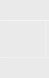 Engineering DeliverablesEngineering deliverables were released in a timely manner to support construction operations?Not at all	Sometimes	AlwaysEngineering deliverables were complete and accurate (minimal errors and omission)? Not at all	Sometimes	AlwaysPlease rate the usability of the engineering deliverables?Poor	Adequate	ExcellentProject ScopePlease provide a brief description of the project scope (what is actually being designed / constructed). Limit your response to 200 words..................................................................................................................................................................................................................................................................................................................................................................................................................................................................................................................................................................................................................................................................................................................................................................................................................................................................................................................................................................................................................................................................................................................................................................................................................................................................................................................................................................................................................................................................................................................................................................................................................................................................................................................................................................................................................................................................................................................................................................................................................................................................................................................................................................................................................................................................................................................................................................................................................................................................................................................................................................................................................................................................................................................................................................................................................................................................................................................................................................................................................................................................................................................................................................................................................................................................................................................................................................................................................................................................................................................................................................................................................................................................................................................................................................................................................................................................................................................................................................................................................................................................................................................................................................................................................................................................................................................................................................................................................................................................................................................................................................................................................................................................................................................................................................................................................................................................................................................................................................................................................................................................................................................................................................................................................................................Project ParticipationFirst, indicate the percentage of each function performed by your company.Next, for each function at least partially performed by a contractor, indicate the principle contract type used.  If more than one contract type was used, indicate the most prevalent.Principle Type of Contract for each company: Unit price refers to a price for in place units of work and does not refer to hourly charges for skill categories or time card mark-ups. Hourly rate payment schedules should be categorized as cost reimbursable. The contract type for your own company's contribution should be recorded as In House.Cost Reimbursable/Target PriceGuaranteed Maximum PriceLump SumUnit PriceFinally, indicate if incentives were used, if you had an Alliance with the contractors for each function, and whether COAA or CII Member companies were involved.Contract Incentives: Please indicate whether cost, schedule, safety, and quality incentives were used. Incentives may be positive (a financial incentive for attaining an objective), negative (a financial disincentive for failure to achieve an objective), or both. Indicate "none" if no incentives were used for a category.Alliance Use: Was the participating company an Alliance Partner? An alliance partner is a company with whom your company has a long-term formal strategic agreement that ordinarily covers multiple projects.COAA or CII Member: Was the company that involved this function a COAA or CII Member?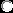 Percentage Union WorkforcePlease indicate the percentage of Building Trades, Alternate Union and Non Union Labour employed for the following disciplines. Each row should sum up to 100%.Building Trades Unions are organizations of workers formed for the purpose of advancing their members' interests in respect to wages, benefits and working conditions. Building trades unions typically represent single trades.Example: IBEW - International Brotherhood of Electrical WorkersAlternate Unions are multicraft unions or wall-to-wall unions similar in purpose to building trades unions but are inclusive of mulitiple trades and industries.Example: CLAC - Christian Labour Association of CanadaPerformanceBudgeted and Actual Project Costs by PhasePlease indicate the Budgeted (Baseline) and Actual Project Costs by phase. All project costs should be recorded using Canadian Dollars (CAD).Budget amounts include contingency and correspond to funding approved at time of Project Sanction. This is the original baseline budget, and should not be updated to include any changes since change data are collected in a later section. Metrics definitions specifically address changes as appropriate.Click on the project phase links below for phase definitions and typical cost elements.If this project did not include a particular phase, please select N/A.The total project budget amount should include all planned expenses (excluding the cost of land) from front end planning through startup, including amounts estimated for in-house salaries, overhead, travel, etc.The total actual project cost should include all actual project costs at time of project closeout (excluding the cost of land) from front end planning through startup, including amounts expended for in-house salaries, overhead, travel.If you know total project costs but have incomplete phase information, you may enter as much phase information as you know and override the automatic totaling function by manually filling in the total project cost. As long as you don't click back into a phase field, your total  will be accepted and recorded.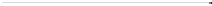 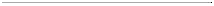 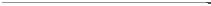 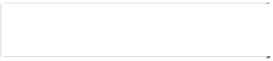 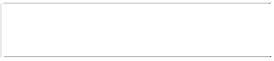 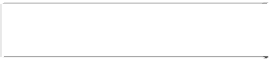 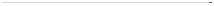 Remark: 1 Procurement Phase Cost – Costs of Major Equipment including process and mechanical equipment, construction equipment left on site and used after commissioning (see table p.13) and modules fabricated offsite.2 Construction Cost – See “Instructions for Construction Direct and Indirect Costs” below.Construction Direct and Indirect CostDirect costs are those which are readily or directly attributed to, or become an identifiable part of, the final project (e.g., piping labour and material). Indirect costs are costs that cannot be attributed readily to a part of the final product (e.g. temporary facilities).Please use the following table as a guide in categorizing direct and indirect construction cost.Bulk MaterialBulk materials are generally defined as the balance of construction components outside the major equipment classification. Bulks are commonly referred to as commodity materials. In general bulks do not include tagged/numbered equipment. Please use the following table as a guide in categorizing cost of bulk materials.Total Cost of Major EquipmentThe purpose of this question is to determine the extent to which the overall project cost is driven by the purchase of major equipment in general and more particularly, mechanical and process equipment. Please see the Equipment Reference Table provided below. Record the total purchase cost of major equipment overall as well as the total purchase cost of mechanical and process equipment.Total Cost of Major Equipment	$	 Total Cost of Mechanical and process Equipment $ 	 N/A	◘ UnknownN/A	◘ UnknownPlanned and Actual Project SchedulePlease indicate your company's Planned Baseline and Actual Project Schedule by phase:The dates for the planned schedule should be those in effect at Project Sanction. If you cannot provide an exact day for either the planned or actual, estimate to the nearest week.Click on the project phase links below for a description of starting and stopping points for each phase.If this project did not include a particular phase please select N/A.If you have incomplete phase information, you must enter overall project start and stop dates. Please enter as much phase information as possible.% Design CompleteWhat percentage of detailed engineering work-hours was completedas of total Project Sanction?	 	%UnknownWhat percentage of detailed engineering work-hours was completedas of start of the construction phase?	 	%UnknownProject Development Changes and Scope ChangesPlease record the approved changes to your project by phase in the table provided below. For each phase indicate the net cost impact, and the net schedule impact resulting from project approved development changes and scope changes. Either the owner or contractor may initiate changes. All costs should be recorded using Canadian Dollars (CAD).Project Development Changes include those changes required to execute the original scope of work or obtain original process basis.Scope Changes include changes in the base scope of work or process basis.Changes should be included in the phase in which they were initiated. Click on the project phase links below for assistance in classifying the changes by project phase. If you cannot provide the requested change information by phase but can provide the information for the total project, please fill in the totals field manually, thereby overriding the totaling function. As long as you don’t click back into a phase field, your total will be accepted and recorded.Indicate whether the net impact was a decrease (-) or an increase (+) by indicating a negative number for a decrease and a positive number for an increase. If no change orders were granted during a phase, write "0" in that row.Field ReworkDid you track field rework for this project?◘Yes	◘No	◘UnknownIf Yes:Please indicate the Direct Cost and Schedule Impact of Field Rework for each source shown below. The direct cost of field rework relates to all costs needed  to perform the rework itself.If there was no direct cost of field rework for a category, please enter “0”.If you cannot provide the requested information by source, but can provide the total for the project, please click unknown in the source fields and enter the project total. This will override the totaling function. As long as you don’t click back into a phase field, your total will be accepted and recorded.All costs should be recorded using Canadian Dollars (CAD)..Engineering Productivity MetricsInstructions for Computation of Work-Hours and Rework-HoursWork-hours are computed by the summation of all the account hours that are listed as Direct in the following table. All the account hours listed as Indirect are to be excluded from the work-hours that are submitted in the productivity data for the following sections.Direct work-hours should include all detailed engineering hours used to produce deliverables including site investigations, meetings, planning, constructability, RFIs, etc., and rework. Specifically exclude work-hours for operating manuals and demolition drawings. Engineering work-hours reported should only be for the categories requested and may not equal the total engineering work-hours for the project.Exclude the following categories: architectural design, plumbing, process design, civil/site prep, HVAC, insulation and paint, sprinkler/deluge systems, etc. Within a category, direct work-hours that cannot be specifically assigned into the provided classifications, and have not been excluded, should be prorated based on known work-hours or quantities as appropriate. Please review this table completely before providing data in the following sections.Unit of Measure Legend:ConcreteInstructionsPlease complete the following tables indicating quantity and engineering work-hours for the categories appropriate to your project. If you cannot enter all data then enter totals only. Include rework in the work-hours only. If the project had no work-hours or quantities for a category, enter none.The quantity of concrete is the amount of concrete that is required for the specified slab, foundation, or structure provided in the final Issued for Construction (IFC) drawings.Refer to the section “Instructions for Computation of Work-Hours and Rework-Hours” for a detailed listing of direct hours to be included and indirect hours that are to be excluded from the computation of the work-hours.Which design platform was used for this category in this project?  Check all that apply.2D  (	)3D  (	)Concrete Design ReuseIf the project design includes multiple similar components that allow reuse of design effort, estimate the percentage of the total quantity for concrete that did not require unique design.Example: The total concrete quantity for a project is 5,000 CM. The design includes three identical foundations of 1,000 CM each. There are no other identical components. The estimated design reuse for concrete is:	3(1,000)- 1,000 CM = 2,000 CM    =  40%5000 CM	5,000 CMStructural SteelInstructionsPlease complete the following tables indicating quantity and engineering work-hours for the categories appropriate to your project. If possible, separate data for structural steel, pipe racks & utility bridges and miscellaneous steel. If you can not separate structural steel from pipe racks & utility bridges, combine these data in the space provided below. If you cannot enter all data then enter totals only. Include rework in the work-hours only. If the project had no work-hours or quantities for a category, enter none.The quantity of steel is the amount of steel provided in the final Issued for Construction  (IFC) drawings.Refer to the section “Instructions for Computation of Work-Hours and Rework-Hours” for an additional detailed listing of direct hours to be included and indirect hours that are to be excluded from the computation of the work-hours.Which design platform was used for this category in this project?  Check all that apply.2D  (	)3D  (	)Structural Steel Design ReuseIf the project design includes multiple similar components that allow reuse of design effort, estimate the percentage of the total quantity for structural steel that did not require unique design.Example: The total structural steel quantity for a project is 5,000 MT. The design includes three identical structural steel frames of 1,000 MT each. There are no other identical components. The estimated repeated quantity for structural steel is:    3(1,000)- 1,000 MT = 2,000 MT    =   40%5,000 MT	5,000 MT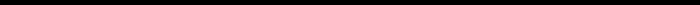 ElectricalInstructionsPlease complete the following tables indicating quantity and engineering work-hours for the categories appropriate to your project. If you cannot enter all data then enter totals only. Include rework in the work-hours only. If the project had no work-hours or quantities for a category, enter none.Total Direct Engineering Electrical Work-Hours for This Project  	Total Connected Horsepower of Motors  	Number of Motors  	Total KVA Load of Project  	The quantity of electrical equipment, conduit, cable trays, wire, termination, and lighting fixtures are the amount of each provided in the final Issued for Construction (IFC) drawings.Refer to the section “Instructions for Computation of Work-Hours and Rework-Hours” for an additional detailed listing of direct hours to be included and indirect hours that are to be excluded from the computation of the work-hours.Which design platform was used for this category in this project?  Check all that apply.2D  (	)3D  (	)PipingInstructionsPlease complete the following tables indicating quantity, percent hot and cold, and engineering work-hours for the categories appropriate to your project. Piping includes under ground pressure pipe. Exclude tubing except where indicated. If you cannot enter all data then enter totals only. Include rework in the work-hours only. If the project had no work- hours or quantities for a category, enter none.The quantity of piping is the amount of piping specified in the final Issued for Construction (IFC) drawings. This quantity should not be “cut lengths” but should be measured “center-to- center” through valves and fittings as with the quantity for the construction metric. Most “CADD dumps” are cut lengths. The quantity should be adjusted to be the length measured  as noted above.Refer to the section “Instructions for Computation of Work-Hours and Rework-Hours” for an additional detailed listing of direct hours to be included and indirect hours that are to be excluded from the computation of the work-hours.Which design platform was used for this category in this project?  Check all that apply.2D  (	)3D  (	)* Elbows, flanges, reducers, branch connection fittings e.g. o-lets, saddles etc., Y’s, T’s, caps, unions, couplings, etc.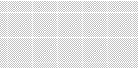 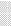 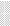 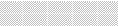 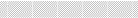 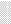 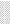 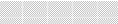 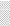 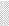 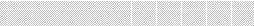 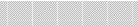 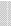 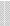 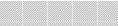 ** Total piping quantity is linear meter only. The total piping work-hours include those hours for small & large bore piping, engineered hangers and supports and fittings.InstrumentationInstructionsPlease complete the following tables indicating quantity and engineering work-hours for the categories appropriate to your project. If you cannot enter all data then enter totals only. Include rework in the work-hours only. If the project had no work-hours or quantities for a category, enter none.The quantity of instrumentation is the amount provided in the final Issued for Construction (IFC) drawings.Refer to the section “Instructions for Computation of Work-Hours and Rework-Hours” for an additional detailed listing of direct hours to be included and indirect hours that are to be excluded from the computation of the work-hours.Which design platform was used for this category in this project?  Check all that apply.2D (	)3D (	)EquipmentInstructionsPlease complete the following tables indicating quantity and engineering work-hours for the categories appropriate to your project. If you cannot enter all data then enter totals only. Include rework in the work-hours only. If the project had no work-hours or quantities for a category, enter none.The Total Quantity of equipment is the amount of tagged items provided in the final Issued for Construction (IFC) drawings with vendor designed skids being counted as a single item. The Individually Designed quantity is the quantity defined by unique data sheets. For example, pump P201a/b is one unique data sheet, but is a total of two items.These hours include only mechanical discipline hours.Refer to the section “Instructions for Computation of Work-Hours and Rework-Hours” for an additional detailed listing of direct hours to be included and indirect hours that are to be excluded from the computation of the work-hours.Which design platform was used for this category in this project?  Check all that apply.2D (	)3D (	)Construction Productivity MetricsInstructions for Computation of Actual Work-Hours, Rework-Hours, and Installed CostsActual work-hours are computed by the summation of all the account hours that are listed as Direct in the following table. All the account hours listed as Indirect are to be excluded from the actual work-hours that are submitted in the productivity data for the following sections.Estimated quantities and work-hours should be updated to include all change orders.  Actualsinclude all quantities installed and work-hours, to include rework-hours for these quantities.Total Installed Unit Costs are the burdened direct cost of labour, material and equipment which are directly attribute to, or become a part of the final product. The direct labour costs  are those associated with work-hours by craft persons listed as Direct in the following table.Unit of Measure Legend:ConcreteInstructionsPlease provide estimated and actual productivity below for the categories appropriate to your project for the installation of concrete.In the first section of each category include the estimated quantity to be installed, the estimated work-hours required for the installation and the estimated total installed unit cost including labour and material cost at the time of project sanction (or as soon as available following sanction).In the second section for each category, provide the actual installed neat quantity, the work-hours (including rework), and the actual total installed unit cost which is the burdened cost including labour, material and equipment from both direct hire and subcontract. Indicate if the work performed for each category was subcontracted or not. If work was both subcontracted and in-house, indicate the type that was more predominant.Include work-hours for the following selected activities:Loading material at the jobsite yard, hauling to, and unloading at the job work site; local layout, excavation and backfill, fabrication, installation, stripping and cleaning forms; field installation of reinforcing material; field installation of all embeds; all concrete pours, curing, finishing, rubbing, mud mats; and anchor bolt installation.Do not include work-hours for:Piling, drilled piers, wellpoints and major de-watering, concrete fireproofing, batch plants, non-permanent roads and facilities, third party testing, mass excavations, rock excavations, site survey, q-deck, sheet piles, earthwork shoring, cold pour preparation, grouting, precast tees, panels, decks, vaults, manholes, etc.DefinitionsThe Installed Neat Quantity of concrete is the amount of concrete that is required for the specified slab, foundation, or structure provided in the project’s plans and specifications and does not include any quantity of concrete that is used due to rework.Refer to the section “Instructions for Computation of Actual Work-Hours, Rework- Hours and Installed Cost” for a detailed listing of direct hours and their associated costs to be included as well as indirect hours and their associated costs to be excluded.Concrete Repetitive ConstructionIf the project includes multiple similar components that allow construction efficiencies (i.e. based on learning curve, formwork reuse, etc.), estimate the percentage of the total quantity for concrete that was repeated.Example: The total concrete quantity for a project is 5,000 CM. The design includes three identical foundations of 1,000 CM each. There are no other identical components. The estimated repeated quantity for concrete is:   3(1,000)- 1,000 CM  =    2000 CM  =  40%5,000 CM	5,000 CMStructural SteelInstructionsPlease provide estimated and actual productivity below for the categories appropriate to your project for the installation of structural steel.In the first section of each category include the estimated quantity to be installed, the estimated work-hours required for the installation and the estimated total installed unit cost including labour and material cost at the time of project sanction (or as soon as available following sanction).In the second section for each category, provide the actual installed quantity, the work- hours (including rework), and the actual total installed unit cost which is the burdened cost including labour, material and equipment from both direct hire and subcontract. Indicate if the work performed for each category was subcontracted or not. If work was both subcontracted and in-house, indicate the type that was more predominant.Include work-hours for the following selected activities:Shake-out, transporting, erection, plumbing, leveling, bolting, and welding.Do not include work-hours for:Fabrication, demolition, and architectural work, such as roofing, siding and vents.DefinitionsThe Installed Quantity of steel is the amount of steel provided in the project’s plans and specifications and does not include any quantity of steel that is used due to rework.Refer to the section “Instructions for Computation of Actual Work-Hours, Rework- Hours and Installed Cost” for a detailed listing of direct hours and their associated costs to be included as well as indirect hours and their associated costs to be excluded.Structural Steel Repetitive ConstructionIf the project includes multiple similar components that allow construction efficiencies (i.e. based on learning curve, formwork reuse, etc.), estimate the percentage of the total quantity for structural steel that was repeated.Example: The total structural steel quantity for a project is 5,000 MT. The design includes three identical structural steel frames of 1,000 MT each. There are no other identical components. The estimated repeated quantity for structural steel is :3(1,000)- 1,000 MT =  2,000 MT  =  40%5,000 MT	5,000 MTElectricalInstructionsPlease provide estimated and actual productivity below for the categories appropriate to your project for the installation of electrical.In the first section of each category include the estimated quantity to be installed, the estimated work-hours required for the installation and the estimated total installed unit cost including labour and material cost at the time of project sanction (or as soon as available following sanction).In the second section for each category, provide the actual installed quantity, the work- hours (including rework), and the actual total installed unit cost which is the burdened cost including labour, material and equipment from both direct hire and subcontract. Indicate if the work performed for each category was subcontracted or not. If work was both subcontracted and in-house, indicate the type that was more predominant.Include work-hours for the following selected activities: Installation, testing, labeling, etc.DefinitionsThe Installed Quantity of electrical equipment, devices, conduit and cable trays are the amount of each provided in the project’s plans and specifications and does not include any quantity that is used due to rework.Refer to the section “Instructions for Computation of Actual Work-Hours, Rework- Hours and Installed Cost” for a detailed listing of direct hours and their associated costs to be included as well as indirect hours and their associated costs to be excluded.Total Direct Electrical Work-Hours for This Project  	Total Connected Horsepower of Motors  	Number of Motors  	Total KVA Load of Project  	Instructions for calculation of Weighted-Average Diameter of Conduit (Hyperlink)Instructions for calculation of Weighted-Average Size of Cable Tray (Hyperlink)PipingInstructionsPlease provide estimated and actual productivity below for the categories appropriate to your project for the installation of piping.In the first section of each category include the estimated quantity to be installed, the estimated work-hours required for the installation and the estimated total installed unit cost including labour and material cost at the time of project sanction (or as soon as available following sanction).In the second section for each category, provide the actual installed quantity, the work- hours (including rework), and the actual total installed unit cost which is the burdened cost including labour, material and equipment from both direct hire and subcontract. Indicate if the work performed for each category was subcontracted or not. If work was both subcontracted and in-house, indicate the type that was more predominant.Include work-hours for the following selected activities:Erecting and installing large bore piping, including welding, valves, in-line specials, flushing/hydro testing, tie-ins (excluding hot taps), material handling (from the laydown yard to the field), in-line devices, specialties, equipment operators, and hangers & supports.Do not include work-hours for:Non-destructive evaluation (NDE), steam tracing, stress relieving, underground piping, offloading pipe as it is received, commissioning, and field fabrication of large bore.DefinitionsThe Installed Quantity of piping is the amount of piping specified in the project’s plans and specifications and does not include any quantity of piping that is used due to rework.Refer to the section “Instructions for Computation of Actual Work-Hours, Rework- Hours and Installed Cost” for a detailed listing of direct hours and their associated costs to be included as well as indirect hours and their associated costs to be excluded.Instructions for calculation of Small Bore Weighted Diameter (Hyperlink)Small Bore (2-1/2” and Smaller)- Field and Shop Fabricated and Field Run (Excludes Tubing)In the following section for large bore piping, the following definitions apply for hot andcold piping: Hot piping is that which has a design temperature greater than 121 degrees Celsius. Cold Piping is that which has a design temperature less than minus 28 degrees Celsius.Instructions for calculation of ISBL and OSBL Large Bore Weighted Diameter (Hyperlink)Inside Battery Limits (ISBL) Large Bore (3” and Larger) (Excludes Tubing) Estimated ProductivityActual ProductivityOutside Battery Limits (OSBL) Large Bore (3” and Larger) (Excludes Tubing) Estimated ProductivityActual ProductivityInstrumentationInstructionsPlease provide estimated and actual productivity below for the categories appropriate to your project for the installation of instrumentation.In the first section of each category include the estimated quantity to be installed, the estimated work-hours required for the installation and the estimated total installed unit cost including labour and material cost at the time of project sanction (or as soon as available following sanction).In the second section for each category, provide the actual installed quantity, the work- hours (including rework), and the actual total installed unit cost which is the burdened cost including labour, material and equipment from both direct hire and subcontract. Indicate if the work performed for each category was subcontracted or not. If work was both subcontracted and in-house, indicate the type that was more predominant.Include work-hours for the following selected activities:Installation, calibration, testing, check out, and otherwise field certify the devices. A device is a physical device that has a tag number. This category includes process tubing, instrument air tubing, cable trays, conduits, instrument wire and cable, junction boxes, etc.Do not include work-hours for:DCS, software, installation of in-line devices, programming and configuration.DefinitionsThe Installed Quantity of instrumentation is the amount provided in the project’s plans and specifications and does not include any quantity of instrumentation that is used due to rework.Refer to the section “Instructions for Computation of Actual Work-Hours, Rework- Hours and Installed Cost” for a detailed listing of direct hours and their associated costs to be included as well as indirect hours and their associated costs to be excluded.EquipmentInstructionsPlease provide estimated and actual productivity below for the categories appropriate to your project for the installation of equipment.In the first section of each category include the estimated quantity to be installed, the estimated work-hours required for the installation and the estimated total installed unit cost including labour and material cost at the time of project sanction (or as soon as available following sanction).In the second section for each category, provide the actual installed quantity, the work- hours (including rework), and the actual total installed unit cost which is the burdened cost including labour, material and equipment from both direct hire and subcontract. Indicate if the work performed for each category was subcontracted or not. If work was both subcontracted and in-house, indicate the type that was more predominant.DefinitionsThe Installed Quantity of equipment is the amount provided in the project’s plans and specifications and does not include any quantity of equipment that is used due to rework.Refer to the section “Instructions for Computation of Actual Work-Hours, Rework- Hours and Installed Cost” for a detailed listing of direct hours and their associated costs to be included as well as indirect hours and their associated costs to be excluded.InsulationInstructionsPlease provide estimated and actual productivity below for the categories appropriate to your project for the installation of insulation.In the first section of each category include the estimated quantity to be installed, the estimated work-hours required for the installation and the estimated total installed unit cost including labour and material cost at the time of project sanction (or as soon as available following sanction).In the second section for each category, provide the actual installed quantity, the work- hours (including rework), and the actual total installed unit cost which is the burdened cost including labour, material and equipment from both direct hire and  subcontract.  Indicate if the work performed for each category was subcontracted or not. If work was both subcontracted and in-house, indicate the type that was more predominant.DefinitionsThe Installed Quantity of insulation is the amount of insulation that is required for the equipment and piping provided in the project’s plans and specifications and does not include any quantity of insulation that is used due to rework.Refer to the section “Instructions for Computation of Actual Work-Hours, Rework- Hours and Installed Cost” for a detailed listing of direct hours and their associated costs to be included as well as indirect hours and their associated costs to be excluded.EquipmentInclude work-hours for the following selected activities:Installation of insulation, jacketing overall vessels, tanks, exchangers, etc.; installation of equipment blankets for pumps, exchangers, etc.; material handling.Do not include: scaffolding.PipingThis includes work-hours for the following selected activities:Installation of insulation and jacketing over pipe, valves and fittings; installation of valve insulation blankets and flange insulation.Instructions for calculation of Weighted Diameter of Piping with Insulation (Hyperlink)Modules InstallationInstructionsPlease provide estimated and actual productivity below for the categories appropriate to your project for field installation of modules. This includes all modules fabricated offsite and transported to the work site as over-dimensional loads requiring special heavy haul/lifting equipment. (Applies to pipe rack modules, process modules and building modules) Do not include large vessels, towers, columns or drums.In the first section of each category include the estimated quantity (MT) to be installed,  the estimated work-hours required for the installation and the estimated total installed unit cost including labour and material cost at the time of project sanction (or as soon as available following sanction).In the second section for each category, provide the actual installed quantity (MT), the field installed work-hours (including rework), and the actual total installed unit cost  which is the burdened cost including labour, material and equipment from both direct hire and subcontract. Indicate if the work performed for each category was subcontracted or not. If work was both subcontracted and in-house, indicate the type that was more predominant.DefinitionsThe Installed Quantity of offsite modules is the number of metric tones (MT) amount indicated in units shown below of offsite modules that are field-installed as provided in the project’s plans and specifications.Refer to Section 4, “Instructions for Computation of Actual Work-Hours, Rework- Hours and Installed Cost” for a detailed listing of direct hours and their associated costs to be included as well as indirect hours and their associated costs to be excluded.ScaffoldingInstructionsPlease provide estimated and actual productivity for scaffolding:Enter the estimated total work-hours required for scaffolding installation, the estimated scaffolding work-hours divided by total direct hours, and the estimated total installed scaffolding cost including materials and labour cost for installation at the time of project sanction (or as soon as available following sanction).For actual productivity, please indicate whether the Scaffolding activity was subcontracted or not. If work was both subcontracted and in-house, indicate which was more predominant.Last, please provide the actual total work-hours (including rework) required for scaffolding installation, the actual scaffolding work-hours divided by total direct hours, and the actual total installed scaffolding cost which include material, labour and equipment cost for installation from both direct hire and subcontract.Scaffold Materials	◘ Free Issue to ContractorRentedPurchased & Included as part of Scaffold CostConstruction Work-HoursInstructionsPlease provide estimated and actual Construction Indirect and Direct Work-hours. If either estimated or actual work-hours are not available, please provide your estimated and actual ratio of indirect work-hours to direct work-hours.Refer to the section “Instructions for Computation of Actual Work-Hours and Rework- Hours” in the construction productivity section and “Instruction for Construction Direct and Indirect Costs” for a detailed listing of directs and indirects.PracticesFront End PlanningFront End Planning involves the process of developing sufficient strategic information that owners can address risk and decide to commit resources to maximize the chance for a successful project. Front End Planning includes putting together the project team, selecting technology, selecting project site, developing project scope, and developing project alternatives. Front End Planning is often perceived as synonymous with front-end loading, front-end planning, feasibility analysis, and conceptual planning.Your Front End Planning score is based on your response to the questions below (4 for owners or 6 for contractors) and to selected questions from the PDRI (Project Definition Rating Index) which follows. If you use the PDRI as part of your project planning process, please respond to the following questions and then complete the PDRI (either Industrial, Building, or both) which follow. If you do not desire to use the full PDRI(s), you may obtain your Front End Planning score by completing the questions below (4 for owners or 6 for contractors) and completing only the PDRI questions that are highlighted by italics. You will obtain the same Front End Planning score that you would have received if you completed the full PDRI.  Those completing the full PDRI(s) will also receive their score(s) on the 0 to  1000 scale used for PDRI assessments.Contractor Question OnlySelect the response below that best describes your company’s participation in the Front End Planning effort.Did your company participate in the Front End Planning effort?Yes, as the pre-project planner.Yes, as a consultant.No, my company did not participate in the preplanning effort. Please skip following Front End Planning questions and continue with the next best	practice (TeamBuilding).Contractor Question OnlyDid your company formally assess the quality of the Front End Planning effort? Yes	◘	No	◘Owner and Contractor QuestionsSelect a number below that best describes the composition of the Front End Planning team using the scale and definitions provided.Excellent - Highly skilled and experienced members with authority; representation from business, project management, technical disciplines, and operations; able to respond to both business and project objectives.Poor - Members with a poor combination of skill or experience that lack authority; insufficient representation from business, project management, technical disciplines, and operations; unable to respond to both business and project objectives.Select a number below that best describes the technology evaluation performed for this project during Front End Planning.Excellent - Thorough and detailed identification and analysis of existing and emerging technologies for feasibility and compatibility with corporate business and operations objectives. Scale-up problems and hands-on process experience were considered.Poor - Poor or no technology evaluation.Select a number below that best describes the evaluation of alternate siting locations.Excellent - Thorough and detailed assessment of relative strengths and weaknesses of alternate locations to meet owner requirements.Poor - Poor or no evaluation of alternate siting locations.Select a number below that best describes the risk analysis performed for project alternatives.Excellent - Risks associated with the selected project alternatives were identified and analyzed. These analyses included financial/business, regulatory, project and operational risk categories in order to minimize the impacts of risks on project success.Poor - Poor or no risk analysis performed for project alternatives.Full Building PDRIWas a Front End Loading Index used to determine the quality of Front End Planning for this project? (Includes PDRI, FEL, or an in-house developed system.)Yes	◘	No	◘Was the Project Definition Rating Index (PDRI) utilized on this project? Yes	◘	No	◘If yes, please copy your original responses to the PDRI below, if not, please fill in the PDRI below using existing, available information.Please complete the following matrix using the appropriate definition levels given below. Indicate how well defined each element was prior to the contract awarded by selecting the appropriate definition level.Complete definitionMinor deficienciesSome deficienciesMajor deficienciesIncomplete or poor definitionNot ApplicableUnknownNote: If this is an infrastructure project some of the following elements may not apply to your project. Please fill in "Not Applicable" to indicate if any element does not apply to your project. Italicized questions will be scored for your Front End Planning ScoreFull Industrial PDRIWas a Front End Loading Index used to determine the quality of Front End Planning for this project? (Includes PDRI, FEL, or an in-house developed system.)Yes	◘	No	◘Was the Project Definition Rating Index (PDRI) utilized on this project? Yes	◘	No	◘Please complete the following matrix using the appropriate definition levels given below. Indicate how well defined each element was prior to the total Contract Awarded by selecting the appropriate definition level.Complete definitionMinor deficienciesSome deficienciesMajor deficienciesIncomplete or poor definitionNot ApplicableUnknownNote: If this is an infrastructure project some of the following elements may not apply to your project. Please fill in "Not Applicable" to indicate if any element does not apply to your project. Italicized questions will be scored for your Front End Planning ScorePlease evaluate the overall effectiveness for each practice you used in this project. Respond with NA if you did not use a best practice.Front End PlanningFront End Planning involves the process of developing sufficient strategic information that owners can address risk and decide to commit resources to maximize the chance for a successful project. Front End Planning includes putting together the project team, selecting technology, selecting project site, developing project scope, and developing project alternatives. Front End Planning is often perceived as synonymous with front-end loading, front-end planning, feasibility analysis, and conceptual planning.On a scale of 0 to 10, with 0 indicating not effective and 10 indicating very effective, please assess the overall effectiveness of Front End Planning on this project.Project Risk AssessmentProject risk assessment is the process to identify, assess and manage risk. The project team evaluates risk exposure for potential project impact to provide focus for mitigation strategies.Select the response below that best describes your company’s participation in project risk assessment effort.Was the project successful in including the appropriate parties to work through an assessment of risk posed to the project?No	Moderately	VeryTo what extent was an environment created to encourage free discussions of risk concerns?Not at all	Moderately	VeryTo what extent was a comprehensive and systematic process used to identify and assess risks posed to the project?No Process UsedMostVery Extensively UsedWere effective mitigation strategies developed for the identified risks?Not at all	Moderate		Very EffectiveWere effective mitigation strategies implemented?Not at all	Moderate	AlwaysTo what extent were the mitigation strategies successful?Not	Moderate	VeryWas a comprehensive risk assessment process used prior to Front End Planning?Not at all	Moderate		As AppropriateTo what extent was a comprehensive risk assessment process used prior to contract award?Not at all	Moderate	OftenWas the process re-visited at a later time to evaluate if any risks should be upgraded of downgraded?Not at all	Moderate	As neededPlease evaluate the overall effectiveness for each practice you used in this project. Respond with NA if you did not use a best practice.Project Risk AssessmentProject risk assessment is the process to identify, assess and manage risk. The project team evaluates risk exposure for potential project impact to provide focus for mitigation strategies.On a scale of 0 to 10, with 0 indicating not effective and 10 indicating very effective, please assess the overall effectiveness of Project Risk Assessment on this project.Team BuildingTeam Building is a formal project-focused process that builds and develops shared goals, interdependence, trust and commitment, and accountability among team members and that seeks to improve team members problem-solving skills.Unless otherwise indicated, for each question select the single most appropriate response.To what extent was a formal team building process used for this project?Not at all	Moderately	ExtensivelyTo what extent did upper management support the formal team building process (e.g. funding, training, etc.)?Not at all	Moderately	Extensively	No formal team building usedWhat was the level of involvement in the team building process of a facilitator who was external to this project?None	Moderate	ExtensiveTo what extent were objectives of the team building process documented and clearly defined?Very poorlyor not at all	Moderately	Very wellTo what extent were objectives of the team building process achieved?Not at all	Moderately	FullyTo what extent were new team members integrated into team building activities?Not at all	Moderately	ExtensivelyFor each project phase, please indicate the extent that your company was involved in the team building process using a scale from 0 to 4, with 0 indicating not at all and 4 indicating extensively.Not at all	ExtensivelyFront End PlanningDesignProcurementConstructionStartupPlease indicate the parties involved in the team building process? (Check all that apply)◘Owner	◘Major Suppliers◘Engineer(s) & Designer(s)	◘ Subcontractor(s)◘Constructor(s)	◘Construction ManagerRegulator(s)	◘Other. If other, please specify:Please evaluate the overall effectiveness for each practice you used in this project. Respond with NA if you did not use a best practice.Team BuildingTeam Building is a project-focused process that builds and develops shared goals, interdependence, trust and commitment, and accountability among team members and that seeks to improve team members’ problem-solving skills.On a scale of 0 to 10, with 0 indicating not effective and 10 indicating very effective, please assess the overall effectiveness of Team Building on this project.Alignment during Front End PlanningAlignment is the condition where appropriate project participants are working within acceptable tolerances to develop and meet a uniformly defined and understood set of project objectives.For each question, select the single most appropriate response as it pertains to the Front End Planning phase of the project.Were the stakeholders (individuals and organizations who are involved in or may be affected by project activities) appropriately represented on the Project Team (e.g., operations, business management, construction, security, etc.)?Not at all	Moderately	VeryHow effective was project leadership in aligning team members to meet project objectives?Not at all	Moderately	VeryHow well were project objectives defined and prioritized (cost, quality, security & schedule)?Poorly	Moderately	Very wellHow effective was the communication within the team?Not at all	Moderately	VeryHow effective was the communication with stakeholders?Not at all	Moderately	VeryHow effective were team meetings in gaining alignment on project objectives?Not at all	Moderately		Very productiveTo what extent was a clear reward & recognition system implemented to meet identified project objectives?Not at all	Moderately	Very wellHow effectively were planning tools (e.g., aide-memoirs, analysis techniques, checklists, simulations, software programs, and work flow diagrams used to plan, develop, control and manage projects) used to promote alignment?Not at all	Moderately	Very wellPlease evaluate the overall effectiveness for each practice you used in this project. Respond with NA if you did not use a best practice.Alignment during Front End PlanningAlignment is the condition where appropriate project participants are working within acceptable tolerances to develop and meet a uniformly defined and understood set of project objectives.On a scale of 0 to 10, with 0 indicating not effective and 10 indicating very effective, please assess the overall effectiveness of Alignment during Front End Planning Practices on this project.Design for MaintainabilityDesign for maintainability is the optimum use of facility maintenance knowledge and experience in the design/engineering of a facility to pertain the ease, accuracy, safety and economy in the performance of maintenance action; a design parameter related to the ability to maintain.”For each question select the single most appropriate response.How well were corporate maintainability strategies and standards communicated on this project?Not at all	FullyWas a designated maintainability person integrated into the project team?Not at all	FullyTo what extent were your organization’s maintainability standards used in the project design?Not at all	FullyWere formal maintainability review sessions held with your facility maintenance organization?Not at all	Sometimes		As AppropriateWas a life cycle cost analysis tool used to determine equipment needs for the project?No	Sometimes	AlwaysTo what extent was computerized maintenance management system data used in making design decisions for this project?Not at all	FullyWere maintainability objectives and targets considered in the design process?Not at all	AlwaysWere operations and maintenance input integrated into the design process?No	AlwaysPlease evaluate the overall effectiveness for each practice you used in this project. Respond with NA if you did not use a best practice.Design for MaintainabilityDesign for maintainability is the optimum use of facility maintenance knowledge and experience in the design/engineering of a facility.On a scale of 0 to 10, with 0 indicating not effective and 10 indicating very effective, please assess the overall effectiveness of Design for Maintainbility on this project.ConstructabilityConstructability is the effective and timely integration of construction knowledge into the conceptual planning, design, construction and field operations of a project to achieve the overall project objectives in the best possible time and accuracy, at the most cost-effective levels.For each question select the single most appropriate response.To what extent was constructability implemented on this project?Not at all	Moderately	ExtensivelyTo what extent was constructability an element addressed in this project’s formal written execution plan?Not at all	Moderately	ExtensivelyWhich of the following best describes how constructability principles were emphasized and communicated on this project? (Select only one)No effort to emphasize and communicateMinimum effort through informal means such as on-the-job trainingModerate effort as a component of ongoing management training (e.g. part of project management conference)Substantial effort through structured and dedicated formal constructability trainingNot ApplicableUnknownOn what basis was a constructability coordinator assigned to this project? (Select only one)No coordinator assignedAssigned as a part-time responsibilityAssigned as a full-time responsibilityNot ApplicableUnknownWhich of the following best describes the constructability program documentation for this project? (Select only one)None; no documentation existed.Limited reference in any source (e.g. CII reference)Project level constructability documents exist; may be included in other corporate documentsProject constructability manual is available, but neither widely used nor updatedProject constructability manual is available, widely used and periodically updatedNot ApplicableUnknownWhich of the following best describes the method(s) used to track lessons learned and savings/effects on this project due to the constructability program? (Select only one)No tracking was used.Ideas were conveyed via word of mouth and personal interaction; limited tracking of saving/effectsSome individual documentation existed; selected tracking of saving/ effectsSystem existed for capture and communication of lessons learned; extensive tracking of saving/effectsNot ApplicableUnknownPlease indicate the earliest time period of the first project meeting that deliberately and explicitly focused on constructability. Place a check below the earliest time period (Select only one).Please evaluate the overall effectiveness for each practice you used in this project. Respond with NA if you did not use a best practice.ConstructabilityConstructability is the effective and timely integration of construction knowledge into the conceptual planning, design, construction and field operations of a project.On a scale of 0 to 10, with 0 indicating not effective and 10 indicating very effective, please assess the overall effectiveness of Constructability on this project.Materials ManagementMaterials management is an integrated process for planning and controlling all necessary efforts to make certain that the quality and quantity of materials and equipment are appropriately specified in a timely manner, are obtained at a reasonable cost, and are available when needed. The materials management systems combine and integrate the takeoff, vendor evaluation, purchasing, expediting, warehousing, distribution, and disposing of materials functions.Unless otherwise indicated, select the single most appropriate response for each question.To what extent did this project have a designated materials management organization that was integrated across project teams?Not at all	FullyHow comprehensive was the written materials management plan for this project in addressing elements such as project goals, responsibility, cost & schedule, and transportation?Not at all	VeryComprehensiveHow extensively was the written materials management plan utilized throughout the life of the project?Not at all	VeryHow adequate was the plan for addressing the effects of change orders on materials management?Not at all	VeryHow extensively was an automated system (or integrated set of computer systems) used to identify, track, report, and facilitate control of project material throughout the life of the project?Not at all	VeryHow effective was site materials management during the construction phase?Not at all	VeryHow effective was the materials tracking and reporting system?Not at all	VeryHow effective were purchasing plans & procedures over the life of the project?Not at all	VeryHow effective were receipt and inspection procedures for critical materials and equipment?Not at all	VeryHow adequate was the pre-qualification process for securing the appropriate suppliers of major equipment and materials?Not at all	VeryTo what extent did the materials management plan utilize quality management practices?Not at all	ExtensivelyHow well were QA/QC plans implemented with the suppliers of major equipment and materials?Not at all	VeryWere there other factors that critically impacted your materials management?If yes, please list the activities and indicate whether the impact was positive or negative.Please evaluate the overall effectiveness for each practice you used in this project. Respond with NA if you did not use a best practice.Materials ManagementMaterials management is an integrated process for planning and controlling all necessary efforts to make certain that the quality and quantity of materials and equipment are appropriately specified in a timely manner, are obtained at a reasonable cost, and are available when needed. The materials management systems combine and integrate the takeoff, vendor evaluation, purchasing, expediting, warehousing, distribution, and disposing of materials functions.On a scale of 0 to 10, with 0 indicating no effectiveness and 10 indicating excellent effectiveness please rate the overall effectiveness of Materials Management on this project.Project Change ManagementChange Management is the process of incorporating a balanced change culture of  recognition, planning and evaluation of project changes in an organization to effectively manage project changes.Unless otherwise indicated, select the single most appropriate response for each question.To what extent was a formal documented change management process used to activelymanage changes on this project? Please answer for each phase.Not at all	Moderately	ExtensivelyDetailed DesignConstructionStartupHow often were major changes (i.e., those that exceed a project threshold) required to go through a formal change justification procedure?Not at all	Sometimes	AlwaysWas authorization for change required before implementation? No	Sometimes	AlwaysHow timely was communication of change information to the proper disciplines and project participants?Not at all	Moderately	VeryHow well did the project contract identify the primary components and procedures of the project change management system?Not at all	Moderately	Very wellTo what extent were areas susceptible to change identified and evaluated for risk during review of the project design basis?Not at all	Moderately	FullyTo what extent were changes on this project evaluated against the business drivers and success criteria for the project?Not at all	Moderately	FullyAt what point were the criteria for change approval established and communicated to all appropriate project participants? Place a check below the earliest time period (Select only one).How often were changes managed against a baseline established at authorization or contract award?Not at all	Sometimes	AlwaysAt project close-out, how extensive was the evaluation of changes and their impact on the project cost and schedule performance for future use as lessons learned?Not at all	Moderately	VeryDid project personnel settle, authorize, and execute change orders on this project in a timely manner?Not at all	Sometimes	AlwaysTo what extent did the formal change management process establish plans for mitigating cost and schedule impacts?Not at all	Partially	FullyPlease evaluate the overall effectiveness for each practice you used in this project. Respond with NA if you did not use a best practice.Change ManagementChange Management is the process of incorporating a balanced change culture of  recognition, planning and evaluation of project changes in an organization to effectively manage project changes.On a scale of 0 to 10, with 0 indicating not effective and 10 indicating very effective, please assess the overall effectiveness of Project Change Management on this project.Zero Accident TechniquesZero accident techniques include the site specific safety programs and implementation, auditing and incentive efforts to create a project environment and a level of training that embraces the mind set that all accidents are preventable and that zero accidents is an obtainable goal.For each question, select the single most appropriate response.To what extent has an overall project safety plan been implemented?Not at all	Moderately	ExtensivelyTo what extent was safety a priority topic at pre-construction and construction meetings?Not at all	Moderately	ExtensivelyTo what extent was pre-task planning for safety conducted by contractor foremen or other site managers?Not at all	Moderately	ExtensivelyHow often were safety toolbox meetings held?How often were safety audits performed by corporate safety personnel?Which of the following best describes the time commitment of the site safety supervisor for this project?Overall how many workers per safety person were typically on site?What type of job-specific safety orientation was conducted for new contractor and subcontractor employees?On average how much ongoing formal safety training did workers receive each month?To what extent were safety incentives used?Not at all	Moderately	ExtensivelyTo what extent was safety performance utilized a criterion for contractor /subcontractor selection?Not at all	Moderately	ExtensivelyHow often were accidents formally investigated?Not at all	Sometimes	AlwaysHow often were near-misses formally investigated?Not at all	Sometimes	AlwaysHow extensively was senior company management typically involved in the investigation of accidents?Not at all	Moderately	ExtensivelyWere pre-employment substance abuse tests for contractor employees conducted?Were contractor employees randomly screened for alcohol and drugs?Were substance abuse tests conducted after accidents?Were reasonable cause substance abuse tests for contractor employees conducted?Reasonable cause test: An employee who is reasonably suspected of using alcohol or illegal drugs in the workplace or performing official duties while under the influence of alcohol or illegal drugs will be required to undergo an alcohol and drug test.Please evaluate the overall effectiveness for each practice you used in this project. Respond with NA if you did not use a best practice.Zero Accident TechniquesZero accident techniques include the site specific safety programs and implementation, auditing and incentive efforts to create a project environment and a level of training that embraces the mind set that all accidents are preventable and that zero accidents is an obtainable goal.On a scale of 0 to 10, with 0 indicating not effective and 10 indicating very effective, please assess the overall effectiveness of the Safety Program on this project.Quality ManagementQuality Management incorporates all activities conducted to improve the efficiency, contract compliance and cost effectiveness of design, engineering, procurement, QA/QC, construction, and start-up elements of construction projects.Unless otherwise indicated, select the single most appropriate response for each question.To what extent did your company implement a formal corporate Quality Management System (QMS)?Not at all	Fully Implemented(Owner Only) Rate the degree to which the engineering/construction QMS was considered in the selection process.Not at all	Moderate	ExtensiveTo what extent were specific quality management goals & objectives included in the prime contract?Not at all	EntirelyHow extensively were quality management goals and objectives used to determine project reimbursement (e.g. Incentives)?Not at all	Moderately	ExtensivelyIs the Quality Management System a budgeted item?To what degree was a formal project Quality Management System used on this project?Not at all	ExtensivelyPlease indicate the earliest time period of the project that quality management planning was initiated. Place a check below the earliest time period.How well was the Quality Management System communicated to key project personnel?Not at all	Very wellTo what extent was the Quality Management System implemented by key project personnel?Not at all	Very wellTo what extent were the following elements or resources used to implement the Quality Management system on this project?Not Used	Extensively UsedExternal quality servicesInternal quality managerDiscipline-specific quality programOwner’s proceduresContractor’s proceduresDoes the QA/QC manager for this project have external certification?To what extent was corrective actions implemented for root cause quality defects?Not at all	Partially	FullyWhich of the following quality management techniques were used on this project by your company? Check all that apply:◘Statistical methods◘Audits◘Quality cost tracking◘Quality circles/quality improvement teams◘Quality goals◘Team building / alignment◘Customer satisfaction measurement◘Quality assurance & quality control requirements◘Post project review◘Rejection rate analysis◘Reference documented quality policies and procedures (Quality manual, etc.)◘Lessons learned systemsWhat are the primary sources of quality problems on this project? Check all that apply:◘Design Engineering◘Contractual◘Procurement/Materials Management◘Specifications◘Sub-Contracted scope of services◘Craft Labour◘Civil/Concrete◘Mechanical/Equipment◘Electrical/Instrumentation◘Piping◘Fit-up or Welding◘Start-up/Turnover of SystemOther(s); please specify: 	Please evaluate the overall effectiveness for each practice you used in this project. Respond with NA if you did not use a best practice.Quality ManagementQuality Management incorporates all activities conducted to improve the efficiency, contract compliance and cost effectiveness of design, engineering, procurement, QA/QC, construction, and start-up elements of construction projects.On a scale of 0 to 10, with 0 indicating not effective and 10 indicating very effective, please assess the overall effectiveness of Quality Management on this project.Automation/Integration (AI) TechnologyThis section addresses the degree of automation/level of use and integration of automated systems for specific tasks/work functions common to most projects. Using the first matrix, please assess the degree of automation and level of use only. Using the second matrix, please assess the level of integration of these automated systems among the tasks/work functions.Referring to the use levels below, indicate how well for this project, the tasks/work functions were automated. Select the single most appropriate use level for the task/work functions listed.USE LEVELSLevel 1(None/Minimal): Little or no utilization beyond e-mail.Level 2 (Some): “Office” equivalent software, 2D CAD for detailed design.Level 3 (Moderate): Standalone electronic/automated engineering discipline (3D CAD) and project services systems.Level 4 (Nearly Full): Some automated input/output from multiple databases with automated engineering discipline design and project services systems.Level 5 (Full): Fully or nearly fully automated systems dominate execution of all work functions.Automation of Task/Work FunctionsUse LevelReferring to the integration levels below, indicate how well for this project, the tasks/work functions were integrated across all other work functions. Select the single most appropriate integration level for the task/work functions listed.INTEGRATION LEVELSLevel 1(None/Minimal): Little or no integration of electronic systems/applications.Level 2 (Some): Manual transfer of information via hardcopy of email.Level 3 (Moderate): Manual and some electronic transfer between automated systems.Level 4 (Nearly Full): Most systems are integrated with significant human intervention for tracking inputs/outputs.Level 5 (Full): All information is stored on a network system accessible to all automation systems and users. All routine communications are automated. The automated process and discipline design systems are fully integrated into 3D design, supply management, and project services systems (cost, schedule, quality, and safety).Integration of Task/Work FunctionsIntegration LevelPlease evaluate the overall effectiveness for each practice you used in this project. Respond with NA if you did not use a best practice.Automation/Integration (AI) TechnologyThe Automation and Integration Technology practice addresses the degree of automation/level of use and integration of automated systems for predefined tasks/work functions common to most projects.On a scale of 0 to 10, with 0 indicating not effective and 10 indicating very effective, please assess the overall effectiveness of Automation/Integration Technology Practices on this project.Planning for StartupStartup is the transitional phase between plant construction completion and commercial operations, including all of the activities that bridge these two phases. Planning for Startup consists of a sequence of activities that begins during requirements definition and extends through initial operations. This section assesses the level of Startup Planning by evaluating the degree of implementation of specific activities throughout the various phases of a project.Please select the single most appropriate response to each question below.How well were startup objectives communicated?Not at all	Very wellTo what extent was a formal startup execution plan implemented?Not at all	Very extensiveTo what extent was commissioning plans developed during planning for startup?None were developedDeveloped for All systemsHow clearly was startup team key roles & responsibilities communicated?Not at all	VeryTo what extent was the startup schedule logic based on systems and sub-systems?Not at all	FullyTo what extent was the startup schedule logic aligned with the EPC schedule?Not at all	FullyTo what extent were startup needs incorporated in procurement requirements?Not at all	FullyTo what extent were suppliers for startup services pre-qualified?Not at all	FullyPlease indicate the earliest time period of the first project meeting that deliberately and explicitly focused on planning for startup. Place a check below the earliest time period (Select only one).How often were the startup risks assessed?Not at all	Sometimes	ContinuouslyTo what extent was formal operator/maintenance training conducted?Not at all	ExtensivelyHow extensive was the system turnover plan?Not at all	VeryTo what extent were startup and Process Safety Management (PSM) procedures communicated?Not at all	FullyPlease evaluate the overall effectiveness for each practice you used in this project. Respond with NA if you did not use a best practice.Planning for StartupStartup is the transitional phase between plant construction completion and commercial operations, including all of the activities that bridge these two phases. Planning for Startup consists of a sequence of activities that begins during requirements definition and extends through initial operations. This section assesses the level of Startup Planning by evaluating the degree of implementation of specific activities throughout the various phases of a project.On a scale of 0 to 10, with 0 indicating not effective and 10 indicating very effective, please assess the overall effectiveness of the Planning for Startup process on this project.Prefabrication/ Preassembly/ ModularizationTo what extent did the project team consider prefabrication, preassembly or modularization?To what extent did the project team consider the cost impact of using prefabrication, preassembly or modularization?To what extent were labor availability and labor cost considered in evaluation of using prefabrication, preassembly or modularization?To what extent were shipping routes and options considered in the prefabrication, preassembly or modularization decision?To what extent were safety and quality issues considered in the prefabrication, preassembly or modularization decision?To what extent was the construction schedule considered in the prefabrication, preassembly or modularization decision?Please evaluate the overall effectiveness for each practice you used in this project. Respond with NA if you did not use a best practice.Prefabrication/ Preassemble/ Modularization EffectivenessOn a scale of 0 to 10, with 0 indicating not effective and 10 indicating very effective, please assess the overall effectiveness of the Prefabrication/ Preassembly/ Modularization on this project.CloseoutAchieving Facility CapacityIndicate the primary product or function of the completed facility and the unit of measure which best relates the product or function capacity of the completed facility.Examples:Were initial planned capacities achieved during Startup?Not at all	Moderately	Fully AchievedWere product quality specifications achieved?Not at all	Moderately	Fully AchievedAchieving Facility Capacity (For Building projects)Please indicate the size and the unit of measure of the completed facilityWere project quality specifications achieved?Not at all	Moderately	Fully AchievedWork-hours and Accident DataTo measure Safety Performance and with the goal of achieving zero injuries and illnesses,  the recording and classification of occupational injuries and illnesses of all direct hire workers and contractors are reported following the industry guidelines in Canada (WCB and CAPP).In the spaces below, please record the Total Number of Fatalities, Lost Time Cases, Medical Aid Cases and First Aid Cases and the Total Number of Restricted Work Cases, Restricted Medical Aid Cases and Restricted First Aid Cases. With the exception of fatalities, also provide the total number of days away from work for each.Next, record the number of Near Misses, the Total Site Work-hours (Exposure Hours), Total Number of Employees, the Average Full Time Equivalent, and the Number of Hours in Your Normal Work Week.Use WCB and CAPP definitions. If you do not track in accordance with these definitions, click Unknown in the boxes below.Project ImpactsThe following section is intended to assess whether environmental or market conditions adversely or positively affected project performance beyond the conditions for which you planned.Impacts may be assessed ranging from “highly negative”, to “highly positive”. If the factor was adequately planned for, please indicate “As Planned”. If it was not adequately planned for, please indicate the impact, positive or negative. Negative impacts adversely affect the metrics and positive impacts favorably affect the metrics.Weather ConditionsN/A ◘ UNKLabour AvailabilityN/A ◘ UNKMaterials AvailabilityN/A ◘ UNKSite ConditionsN/A ◘ UNKProject ComplexityN/A ◘ UNKRegulatory RequirementsN/A ◘ UNKQuality of Field Level SupervisionN/A ◘ UNKAmount of Scheduled OvertimeN/A ◘ UNKAmount of Unplanned OvertimeN/A ◘ UNKProject Team ExperienceN/A ◘ UNKCraft Labour SkillN/A ◘ UNKEngineering Labour SkillN/A ◘ UNKProject Team TurnoverN/A ◘ UNKDetailed Engineering Design Location (Use of Offshore Engineering)N/A ◘ UNKBusiness Market ConditionsN/A ◘ UNKCoordination with Plant ShutdownN/A ◘ UNKWere there other significant factors not listed above that affected performance?Yes   ◘ NoIf ‘Yes’, please list each factor separately and assess the impact using the table below:N/A ◘ UNKPlease assess below the impact of the percentage of engineering completed prior to project sanctionN/A ◘ UNKPlease assess below the impact of the percentage of engineering completed prior to construction startN/A ◘ UNKWorkforce ConditionsPercentage of workweek by workforce shifts and schedules:Indicate on average, the predicted and actual percentage of the project’s workforce working day, evening and night shifts, by work week schedules. If the actual percentage cannot be calculated, please provide your best assessment. Answer Unknown only if you cannot make a reasonable assessment. Percentages may be indicated in increments of 5 %.Level of Overtime as % of total field Work-hoursIndicate below the planned and actual percentage of field work-hours classified as overtime.If the ratio of Actual exceeds Planned overtime, please provide the reason why:Worker accommodationsIndicate below the planned and actual percentage of workers living in camps and with living out allowance (LOA).Peak construction work forceIndicate the peak construction work force planned and achieved for this project by inputting the maximum number of working personnel at the jobsite at one time:Indicate as a percentage below the planned and actual methods utilized by personnel for travel to the worksite.Percentage of winter work:What percentage of winter work was performed in outdoor conditions from October 15 to April 15? If the actual percentage cannot be calculated, please provide your best assessment. Answer Unknown only if you cannot make a reasonable assessment.1. Percent construction during scheduled turnaround:%2. Percent construction during unscheduled turnaround:%3. Percent construction during non-turnaround:%◘◘◘◘◘◘◘◘◘◘◘0%10%20%30%40%50%60%70%80%90%100%◘◘◘◘◘◘◘◘◘◘◘0%10%20%30%40%50%60%70%80%90%100%Delivery SystemDelivery SystemDescriptionTraditional Design-Bid-BuildSerial sequence of design and construction phases; Owner contracts separately with designer and constructor.Design-Build (or EPC)Overlapped sequence of design and construction phase; procurement normally begins during design; owner contracts with Design-Build (or EPC) contractor.CM at RiskOverlapped sequence of design and construction phases; procurement normally begins during design; owner contracts separately with designer and CM at Risk (constructor). CM holds the contracts.Multiple Design-BuildOverlapped sequence of design and construction phases; procurement normally begins during design; owner contracts with two Design-Build (or EPC) contractors, one for process and one for facilities.Parallel PrimesOverlapped sequence of design and construction phases; Procurement normally begins during design. Owner contracts separately with designer and multiple prime constructors.Other Delivery System 	Other Delivery System 	Low	Average	HighLow	Average	HighLow	Average	HighLow	Average	HighLow	Average	HighLow	Average	HighLow	Average	HighLow	Average	HighLow	Average	HighLow	Average	High◘◘◘◘◘◘◘◘◘◘12345678910Source of Standards and SpecificationsStrongly Disagree 0Disagree1Neutral2Agree3Strongly Agree4NA / UNKStrongly Disagree 0Disagree1Neutral2Agree3Strongly Agree4NA / UNKAThe project was executed with internal owner engineering standards and specifications.◘◘◘◘◘◘BThe project was executed with contractor engineering standards and specifications.◘◘◘◘◘◘CThe project was executed using industry consortia engineering practices for standards and specifications.◘◘◘◘◘◘DThe project was executed using Process Industry Practices (PIP) standards and specifications.◘◘◘◘◘◘01234NAUNK◘◘◘◘◘◘◘01234NAUNK◘◘◘◘◘◘◘FunctionsOwner Response TableOwner Response TableOwner Response TableOwner Response TableOwner Response TableOwner Response TableOwner Response TableOwner Response TableOwner Response TableFunctionsYour Company Self Perform (0-100%)Principle Contract Type(select one per phase)Contractor Incentive Use(select one for each incentive type)Contractor Incentive Use(select one for each incentive type)Contractor Incentive Use(select one for each incentive type)Contractor Incentive Use(select one for each incentive type)Alliance UseAlliance UseCOAA or CIIMemberFront End Planning%Cost Reimbursable / Target PriceGuaranteed Max PriceLump SumUnit PriceCostPositiveNegativeBoth ◘ NoneSchedulePositiveNegativeBoth ◘ NoneYes NoYes NoCOAACIIBothNoneFront End Planning%Cost Reimbursable / Target PriceGuaranteed Max PriceLump SumUnit PriceSafetyPositiveNegativeBoth ◘ NoneQualityPositiveNegativeBoth ◘ NoneYes NoYes NoCOAACIIBothNoneCostScheduleDetailed Engineering%Cost Reimbursable /Target PriceGuaranteed Max PriceLump SumUnit PricePositiveNegativeBoth ◘ NonePositiveNegativeBoth ◘ NoneCOAACIIBothNoneDetailed Engineering%Cost Reimbursable /Target PriceGuaranteed Max PriceLump SumUnit PricePositiveNegativeBoth ◘ NonePositiveNegativeBoth ◘ None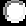 Yes NoCOAACIIBothNoneDetailed Engineering%Cost Reimbursable /Target PriceGuaranteed Max PriceLump SumUnit PriceSafetyPositiveNegativeQualityPositiveNegativeYes NoCOAACIIBothNoneDetailed Engineering%Cost Reimbursable /Target PriceGuaranteed Max PriceLump SumUnit PriceSafetyPositiveNegativeQualityPositiveNegativeCOAACIIBothNoneBoth ◘ NoneBoth ◘ NoneProcurement%Cost Reimbursable / Target PriceGuaranteed Max PriceLump SumUnit PriceYes NoYes NoCOAACIIBothNoneProcurement%Cost Reimbursable / Target PriceGuaranteed Max PriceLump SumUnit PriceCostScheduleYes NoYes NoCOAACIIBothNoneProcurement%Cost Reimbursable / Target PriceGuaranteed Max PriceLump SumUnit PricePositivePositiveYes NoYes NoCOAACIIBothNoneProcurement%Cost Reimbursable / Target PriceGuaranteed Max PriceLump SumUnit PriceNegativeNegativeYes NoYes NoCOAACIIBothNoneProcurement%Cost Reimbursable / Target PriceGuaranteed Max PriceLump SumUnit PriceBoth ◘ NoneBoth ◘ NoneYes NoYes NoCOAACIIBothNoneProcurement%Cost Reimbursable / Target PriceGuaranteed Max PriceLump SumUnit PriceSafetyQualityYes NoYes NoCOAACIIBothNoneProcurement%Cost Reimbursable / Target PriceGuaranteed Max PriceLump SumUnit PricePositivePositiveYes NoYes NoCOAACIIBothNoneProcurement%Cost Reimbursable / Target PriceGuaranteed Max PriceLump SumUnit PriceNegativeNegativeYes NoYes NoCOAACIIBothNoneProcurement%Cost Reimbursable / Target PriceGuaranteed Max PriceLump SumUnit PriceBoth ◘ NoneBoth ◘ NoneYes NoYes NoCOAACIIBothNoneConstruction%Cost Reimbursable / Target PriceGuaranteed Max PriceLump SumUnit PriceCostPositiveNegativeBoth ◘ NoneSchedulePositiveNegativeBoth ◘ NoneCOAACIIBothNoneConstruction%Cost Reimbursable / Target PriceGuaranteed Max PriceLump SumUnit PriceCostPositiveNegativeBoth ◘ NoneSchedulePositiveNegativeBoth ◘ NoneYes NoCOAACIIBothNoneConstruction%Cost Reimbursable / Target PriceGuaranteed Max PriceLump SumUnit PriceSafetyQualityYes NoCOAACIIBothNoneConstruction%Cost Reimbursable / Target PriceGuaranteed Max PriceLump SumUnit PricePositivePositiveCOAACIIBothNoneConstruction%Cost Reimbursable / Target PriceGuaranteed Max PriceLump SumUnit PriceNegativeNegativeCOAACIIBothNoneConstruction%Cost Reimbursable / Target PriceGuaranteed Max PriceLump SumUnit PriceBoth ◘ NoneBoth ◘ NoneCOAACIIBothNoneStartup%Cost Reimbursable / Target PriceGuaranteed Max PriceLump SumUnit PriceCostPositiveNegativeBoth ◘ NoneSchedulePositiveNegativeBoth ◘ NoneYes NoYes NoCOAACIIBothNoneStartup%Cost Reimbursable / Target PriceGuaranteed Max PriceLump SumUnit PriceSafetyQualityYes NoYes NoCOAACIIBothNoneStartup%Cost Reimbursable / Target PriceGuaranteed Max PriceLump SumUnit PricePositivePositiveYes NoYes NoCOAACIIBothNoneStartup%Cost Reimbursable / Target PriceGuaranteed Max PriceLump SumUnit PriceNegativeNegativeYes NoYes NoCOAACIIBothNoneStartup%Cost Reimbursable / Target PriceGuaranteed Max PriceLump SumUnit PriceBoth ◘ NoneBoth ◘ NoneYes NoYes NoCOAACIIBothNoneDisciplinePercentage Building TradesPercentage Alternate UnionPercentage Non UnionTotal (%)Concrete 	%NA ◘Unknown 	%NA ◘Unknown 	%NA ◘Unknown100%Structural Steel 	%NA ◘Unknown 	%NA ◘Unknown 	%NA ◘Unknown100%Electrical 	%NA ◘Unknown 	%NA ◘Unknown 	%NA ◘Unknown100%Piping 	%NA ◘Unknown 	%NA ◘Unknown 	%NA ◘Unknown100%Instrumentation 	%NA ◘Unknown 	%NA ◘Unknown 	%NA ◘Unknown100%Equipment 	%NA ◘Unknown 	%NA ◘Unknown 	%NA ◘Unknown100%Insulation 	%NA ◘Unknown 	%NA ◘Unknown 	%NA ◘Unknown100%Direct Construction CostIndirect Construction CostDirect labour- See construction productivity table (p.27)Indirect labour- See construction productivity tableLabour burdens and fringe benefitsOvertime premium (additional cost for which no work is performed)Direct subcontractsMobilization, DemobilizationBulk materials- See bulk material table (p.12)Construction office trailers and equipment.Construction utilities (power, water etc.)Temporary construction (e.g. roads, fencing, fab. shops, etc.)Construction equipment (rental/ ownership& consumerables – fuel, oil, etc.)Other consumables- small tools, suppliesScaffolding materials (rental/ ownership)Field servicesPermits (construction related)Vendor representativesFreight (for items listed in this table)Catering, accommodationsTravelMisc. (insurance, etc.)Indirect subcontractsNote: For benchmarking purposes exclude the following:Demolition costRemediation costSite preparation cost (construction cost begins with excavation for foundations or driving of piles)Provide data for Construction subtotal if indirect and indirect breakout is not available.Note: For benchmarking purposes exclude the following:Demolition costRemediation costSite preparation cost (construction cost begins with excavation for foundations or driving of piles)Provide data for Construction subtotal if indirect and indirect breakout is not available.Bulk Material Reference TableBulk Material Reference TableCraftExamples of Bulk MaterialCivil/StructuralConcreteCivil/StructuralReinforcing SteelCivil/StructuralConcrete EmbedsCivil/StructuralStructural SteelCivil/StructuralPilingPipePipePipeFittingsPipeManual valvesPipeHangers / SupportsPipeProcess Air DuctInstrumentationControl valvesInstrumentationControl panelsInstrumentationField instrumentationInstrumentationInstrument air tubingElectricalCable trayElectricalConduitElectricalWire/CableElectricalLight fixturesElectricalElectrical heat tracingElectricalGroundingMisc.InsulationMisc.PaintMisc.FireproofingEquipment Reference TableEquipment Reference TableExamples of Major EquipmentKinds of Equipment CoveredElectrical EquipmentElectrical EquipmentHVAC SystemsPrefabricated air supply housesMotors600V and aboveElectricity Generation and TransmissionMajor electrical items (e.g., unit substations, transformers, switch gear, motor-control centers, batteries, battery chargers, turbines and other miscellaneous power generation equipment).Mining EquipmentMining EquipmentLoaders and HaulersDozers, haul trucks, graders.ExcavatorsHydraulic/ electric shovels, draglines, etc.Material Handling EquipmentMaterial Handling EquipmentMechanical & Process EquipmentMechanical & Process EquipmentExchangersHeat transfer equipment: tubular exchangers, condensers, evaporators, reboilers, coolers (including fin-fan coolers and cooling towers).PumpsAll types of liquid pumps and drivers.Direct-fired EquipmentFired heaters, furnaces, boilers, kilns, and dryers, including associated equipment such as super-heaters, air preheaters, burners, stacks, flues, draft fans and drivers, etc.Columns and Pressure VesselsTowers, columns, reactors, unfired pressure vessels, bulk storage spheres, and unfired kilns; includes internals such as trays and packing.TanksAtmospheric storage tanks, bins, hoppers, and silos.Vacuum EquipmentMechanical vacuum pumps, ejectors, and other vacuum producing apparatus and integral auxiliary equipment.Material Handling EquipmentConveyers, cranes, hoists, chutes, feeders, scales and other weighing devices, packaging machines, and lift trucks.Package UnitsIntegrated systems bought as a package (e.g., air dryers, air compressors, refrigeration systems, ion exchange systems, etc.).Special Processing EquipmentAgitators, crushers, pulverizers, blenders, separators, cyclones, filters, centrifuges, mixers, dryers, extruders, fermenters, reactors, pulp and paper, and other such machinery with their drivers.Include freight. Exclude costs of project team, costs for field services, bulk construction equipment (such as valves, bus duct etc.) and off-the-shelf equipment.Include freight. Exclude costs of project team, costs for field services, bulk construction equipment (such as valves, bus duct etc.) and off-the-shelf equipment.Project PhaseBaseline ScheduleBaseline ScheduleActual ScheduleActual ScheduleProject PhaseStartmm/dd/yyyyStopmm/dd/yyyyStartmm/dd/yyyyStopmm/dd/yyyyFront End PlanningFront End Planning◘Unknown◘Unknown◘Unknown◘UnknownDetail EngineeringDetail Engineering◘Unknown◘Unknown◘Unknown◘UnknownProcurementProcurement◘Unknown◘Unknown◘Unknown◘UnknownConstructionConstruction◘Unknown◘Unknown◘Unknown◘UnknownStartupStartup◘Unknown◘Unknown◘Unknown◘UnknownOverall Project Start and Stop DatesOverall Project Start and Stop Dates◘Unknown◘Unknown◘Unknown◘UnknownProject PhaseCost Increase (+) / Decrease (-) ofProject Development ChangesCost Increase (+) / Decrease (-) ofScope ChangesSchedule Increase (+) / Decrease (-) of Project Development Changes (weeks)Schedule Increase (+) / Decrease (-) of Scope Changes (weeks)Pre- Construction$	Unknown$	◘Unknown◘Unknown◘UnknownConstruction thru Startup$	Unknown$	Unknown◘Unknown◘UnknownTotals$	$	Source of Field ReworkDirect  Cost of Field ReworkSchedule Impact of Field Rework (weeks)Design$	◘Unknown◘UnknownVendor$	◘Unknown◘UnknownOwner$	◘Unknown◘UnknownContractor$	◘Unknown◘UnknownOther$	◘Unknown◘UnknownTotal$	DirectIndirectAccountDiscipline EngineerDocument ControlAccountDesignerReproduction GraphicsAccountTechnicianProject ManagementAccountProject Controls (cost/schedule/estimating)AccountProject EngineerAccountSecretary/clerkAccountProcurement (supply management)AccountConstruction Support(test package support, commissioning, etc.)AccountQuality AssuranceAccountAccountingAccountLegalcm.mm.centimeter millimeterSM MTSquare Meter Metric TonWH HPWork-hour Horse PowerLMLinear MeterCMCubic MeterkWkilo-wattsSlabsNoneIFCQuantity (CM)Engineering WH (including rework) (hours)Ground & Supported SlabsArea PavingTotal SlabsFoundationsNoneIFCQuantity (CM)Engineering WH (including rework) (hours)Piling (each)Foundations (< 4CM)Foundations (≥ 4CM)Total Foundations (CM)(Excluding piling)Concrete StructuresNoneIFCQuantity (CM)Engineering WH (including rework) (hours)Concrete StructuresConcrete Structures include concrete structures, columns, beams, cooling tower basins, trenches, formed elevated slabs/structures, and retaining walls.Concrete Structures include concrete structures, columns, beams, cooling tower basins, trenches, formed elevated slabs/structures, and retaining walls.Concrete Structures include concrete structures, columns, beams, cooling tower basins, trenches, formed elevated slabs/structures, and retaining walls.Concrete Structures include concrete structures, columns, beams, cooling tower basins, trenches, formed elevated slabs/structures, and retaining walls.Total ConcreteNoneIFCQuantity (CM)Engineering WH (including rework) (hours)Total ConcreteNo ResponseNo ResponseNo ResponseNo ResponseNo ResponseNo ResponseNo ResponseNo ResponseNo ResponseNo Response<  10%≥ 10%> 20%>30%> 40%>50%> 60%> 70%> 80%> 90%Structural SteelNoneIFCQuantity (MT)Engineering WH (including rework) (hours)Structural SteelThis includes trusses, columns, girders, beams, struts, girts, purlins, vertical and horizontal bracing, bolts, and nuts.This includes trusses, columns, girders, beams, struts, girts, purlins, vertical and horizontal bracing, bolts, and nuts.This includes trusses, columns, girders, beams, struts, girts, purlins, vertical and horizontal bracing, bolts, and nuts.This includes trusses, columns, girders, beams, struts, girts, purlins, vertical and horizontal bracing, bolts, and nuts.Pipe Racks & Utility BridgesThis includes steel structures outside the physical boundaries of a major structure, which are used to support pipe, conduit, and/or cable tray.This includes steel structures outside the physical boundaries of a major structure, which are used to support pipe, conduit, and/or cable tray.This includes steel structures outside the physical boundaries of a major structure, which are used to support pipe, conduit, and/or cable tray.This includes steel structures outside the physical boundaries of a major structure, which are used to support pipe, conduit, and/or cable tray.CombinedStructural Steel / Pipe Racks & Utility Bridges** Enter combined structural steel and pipe racks & utility bridges if you cannot separate the quantities above.* Enter combined structural steel and pipe racks & utility bridges if you cannot separate the quantities above.* Enter combined structural steel and pipe racks & utility bridges if you cannot separate the quantities above.* Enter combined structural steel and pipe racks & utility bridges if you cannot separate the quantities above.Miscellaneous SteelThis includes handrails, toe plate, grating, checker plate, stairs, ladders, cages, miscellaneous platforms, pre-mounted ladders and platforms, miscellaneous support steel including scab on supports, “T” and “H” type supports, trench covers, and Q decking.This includes handrails, toe plate, grating, checker plate, stairs, ladders, cages, miscellaneous platforms, pre-mounted ladders and platforms, miscellaneous support steel including scab on supports, “T” and “H” type supports, trench covers, and Q decking.This includes handrails, toe plate, grating, checker plate, stairs, ladders, cages, miscellaneous platforms, pre-mounted ladders and platforms, miscellaneous support steel including scab on supports, “T” and “H” type supports, trench covers, and Q decking.This includes handrails, toe plate, grating, checker plate, stairs, ladders, cages, miscellaneous platforms, pre-mounted ladders and platforms, miscellaneous support steel including scab on supports, “T” and “H” type supports, trench covers, and Q decking.Total SteelThis is the total of structural steel, pipe racks & utility bridges, and miscellaneous steel from above or the total of combined structural steel, pipe racks & utility bridges (if not separated) and miscellaneous steel. If you have quantities for steel not included in the breakouts above, include them in the totals here.This is the total of structural steel, pipe racks & utility bridges, and miscellaneous steel from above or the total of combined structural steel, pipe racks & utility bridges (if not separated) and miscellaneous steel. If you have quantities for steel not included in the breakouts above, include them in the totals here.This is the total of structural steel, pipe racks & utility bridges, and miscellaneous steel from above or the total of combined structural steel, pipe racks & utility bridges (if not separated) and miscellaneous steel. If you have quantities for steel not included in the breakouts above, include them in the totals here.This is the total of structural steel, pipe racks & utility bridges, and miscellaneous steel from above or the total of combined structural steel, pipe racks & utility bridges (if not separated) and miscellaneous steel. If you have quantities for steel not included in the breakouts above, include them in the totals here.No ResponseNo ResponseNo ResponseNo ResponseNo ResponseNo ResponseNo ResponseNo ResponseNo ResponseNo Response<  10%≥ 10%> 20%>30%> 40%>50%> 60%> 70%> 80%> 90%Electrical EquipmentNoneIFCQuantity (each)Engineering WH (including rework) (hours)Electrical Equipment 600V & BelowElectrical Equipment Over 600VElectrical equipment includes transformers, switchgear, UPS systems, MCCs, rectifiers, motors, generators, etc. This also includes work-hours for single line, elementary diagrams and studies.Electrical equipment includes transformers, switchgear, UPS systems, MCCs, rectifiers, motors, generators, etc. This also includes work-hours for single line, elementary diagrams and studies.Electrical equipment includes transformers, switchgear, UPS systems, MCCs, rectifiers, motors, generators, etc. This also includes work-hours for single line, elementary diagrams and studies.Electrical equipment includes transformers, switchgear, UPS systems, MCCs, rectifiers, motors, generators, etc. This also includes work-hours for single line, elementary diagrams and studies.Total Electrical EquipmentConduitConduitNoneIFCQuantityEngineering WH (including rework) (hours)ConduitLMConduitNumber of RunsThis includes power plan, cable and conduit schedule and interconnects. Exposed / aboveground and undergroundThis includes power plan, cable and conduit schedule and interconnects. Exposed / aboveground and undergroundThis includes power plan, cable and conduit schedule and interconnects. Exposed / aboveground and undergroundThis includes power plan, cable and conduit schedule and interconnects. Exposed / aboveground and undergroundThis includes power plan, cable and conduit schedule and interconnects. Exposed / aboveground and undergroundCable TrayNoneIFCQuantity (LM)Engineering WH (including rework) (hours)Cable TrayThis includes electrical and instrument cable trays, channels, supports, covers, etc.This includes electrical and instrument cable trays, channels, supports, covers, etc.This includes electrical and instrument cable trays, channels, supports, covers, etc.This includes electrical and instrument cable trays, channels, supports, covers, etc.Wire & CableWire & CableNoneIFCQuantityEngineering WH (including rework) (hours)Wire & Cable(w/o conduit or tray)LMWire & Cable(w/o conduit or tray)Number of TerminationsThis includes power, control and grounding cables.This includes power, control and grounding cables.This includes power, control and grounding cables.This includes power, control and grounding cables.This includes power, control and grounding cables.Other ElectricalNoneIFCQuantityEngineering WH (including rework) (hours)Lighting Fixtures (each)This includes fixtures, conduit, wiring, panels, and control devices. Quantity is the number of fixtures.This includes fixtures, conduit, wiring, panels, and control devices. Quantity is the number of fixtures.This includes fixtures, conduit, wiring, panels, and control devices. Quantity is the number of fixtures.This includes fixtures, conduit, wiring, panels, and control devices. Quantity is the number of fixtures.Electrical Heat Tracing (LM)This includes electric heat trace cable, power feeds to the cable, control accessories, end of line devices, connectors, tape or other strapping/support materials, and any other items needed to complete the heat trace system. Length is based on the lineal meter of process and utility piping heat traced.This includes electric heat trace cable, power feeds to the cable, control accessories, end of line devices, connectors, tape or other strapping/support materials, and any other items needed to complete the heat trace system. Length is based on the lineal meter of process and utility piping heat traced.This includes electric heat trace cable, power feeds to the cable, control accessories, end of line devices, connectors, tape or other strapping/support materials, and any other items needed to complete the heat trace system. Length is based on the lineal meter of process and utility piping heat traced.This includes electric heat trace cable, power feeds to the cable, control accessories, end of line devices, connectors, tape or other strapping/support materials, and any other items needed to complete the heat trace system. Length is based on the lineal meter of process and utility piping heat traced.PipingNoneIFCQuantityPercent Hot and Cold (%)Engineering WH (including rework) (hours)Small Bore(2-1/2” and Smaller) (LM)Large Bore(3” and Larger) (LM)Engineered Hangers and Supports (each)(Includes stress analysis)Number of pipe fittings*Total Piping** (LM)Heat Tracing TubingNoneIFCQuantity (LM)Engineering WH (including rework) (hours)Total Heat Tracing TubingInstrumentationNoneIFCQuantityEngineering WH (including rework) (hours)Loops (count)Tagged Devices (count)I/O (count)This includes all instrument and control design work-hours except DCS/PLC Configuration  and Programming. I/O (count) includes the I/O that comes over digital communication interfaces from outside of the control system. For such interfaces, count the addressable points. For fieldbus interfaces, count only the devices.This includes all instrument and control design work-hours except DCS/PLC Configuration  and Programming. I/O (count) includes the I/O that comes over digital communication interfaces from outside of the control system. For such interfaces, count the addressable points. For fieldbus interfaces, count only the devices.This includes all instrument and control design work-hours except DCS/PLC Configuration  and Programming. I/O (count) includes the I/O that comes over digital communication interfaces from outside of the control system. For such interfaces, count the addressable points. For fieldbus interfaces, count only the devices.This includes all instrument and control design work-hours except DCS/PLC Configuration  and Programming. I/O (count) includes the I/O that comes over digital communication interfaces from outside of the control system. For such interfaces, count the addressable points. For fieldbus interfaces, count only the devices.DCS/PLC Design includedDCS/PLC Design includedDCS/PLC Design includedDCS/PLC Design includedDCS/PLC Configuration and ProgrammingPressure VesselsNoneIndividually Designed (each)Total Quantity (each)Engineering WH (including rework) (hours)Pressure VesselsThis includes tray/packed towers, columns, reactors/regenerators, and miscellaneous other pressure vessels.Field fabricated towers, columns, reactors and regenerators are to be included.This includes tray/packed towers, columns, reactors/regenerators, and miscellaneous other pressure vessels.Field fabricated towers, columns, reactors and regenerators are to be included.This includes tray/packed towers, columns, reactors/regenerators, and miscellaneous other pressure vessels.Field fabricated towers, columns, reactors and regenerators are to be included.This includes tray/packed towers, columns, reactors/regenerators, and miscellaneous other pressure vessels.Field fabricated towers, columns, reactors and regenerators are to be included.This includes tray/packed towers, columns, reactors/regenerators, and miscellaneous other pressure vessels.Field fabricated towers, columns, reactors and regenerators are to be included.Atmospheric TanksNoneIndividually Designed (each)Total Quantity (each)Engineering WH (including rework) (hours)Atmospheric TanksThis includes storage tanks, floating roof tanks, bins/hoppers/silos/cyclones, cryogenic & low temperature tanks and miscellaneous other atmospheric tanks.This includes storage tanks, floating roof tanks, bins/hoppers/silos/cyclones, cryogenic & low temperature tanks and miscellaneous other atmospheric tanks.This includes storage tanks, floating roof tanks, bins/hoppers/silos/cyclones, cryogenic & low temperature tanks and miscellaneous other atmospheric tanks.This includes storage tanks, floating roof tanks, bins/hoppers/silos/cyclones, cryogenic & low temperature tanks and miscellaneous other atmospheric tanks.This includes storage tanks, floating roof tanks, bins/hoppers/silos/cyclones, cryogenic & low temperature tanks and miscellaneous other atmospheric tanks.Heat Transfer EquipmentNoneIndividually Designed (each)Total Quantity (each)Engineering WH (including rework) (hours)Heat Transfer EquipmentThis includes heat exchangers, fin fan coolers, evaporators, cooling towers and miscellaneous other heat transfer equipment.This includes heat exchangers, fin fan coolers, evaporators, cooling towers and miscellaneous other heat transfer equipment.This includes heat exchangers, fin fan coolers, evaporators, cooling towers and miscellaneous other heat transfer equipment.This includes heat exchangers, fin fan coolers, evaporators, cooling towers and miscellaneous other heat transfer equipment.This includes heat exchangers, fin fan coolers, evaporators, cooling towers and miscellaneous other heat transfer equipment.Boiler & Fired HeatersNoneIndividually Designed (each)Total Quantity (each)Engineering WH (including rework) (hours)Total (BTU/Hr)Boiler & Fired HeatersThis includes packaged boilers, field erected boilers, fired heaters, waste heat boilers, stand- alone stacks, and miscellaneous other boilers and fired heaters.This includes packaged boilers, field erected boilers, fired heaters, waste heat boilers, stand- alone stacks, and miscellaneous other boilers and fired heaters.This includes packaged boilers, field erected boilers, fired heaters, waste heat boilers, stand- alone stacks, and miscellaneous other boilers and fired heaters.This includes packaged boilers, field erected boilers, fired heaters, waste heat boilers, stand- alone stacks, and miscellaneous other boilers and fired heaters.This includes packaged boilers, field erected boilers, fired heaters, waste heat boilers, stand- alone stacks, and miscellaneous other boilers and fired heaters.This includes packaged boilers, field erected boilers, fired heaters, waste heat boilers, stand- alone stacks, and miscellaneous other boilers and fired heaters.Rotating Equipment (w/drivers)NoneIndividually Designed (each)Total Quantity (each)Engineering WH (including rework) (hours)Total (horsepower)Rotating Equipment (w/drivers)This includes compressors (centrifugal/reciprocating), blowers, screw rotary compressors, metering/in-line pumps, pumps (centrifugal/reciprocating), positive displacement pumps, agitators, mixers, blenders and other miscellaneous compressors, fans and pumps.This includes compressors (centrifugal/reciprocating), blowers, screw rotary compressors, metering/in-line pumps, pumps (centrifugal/reciprocating), positive displacement pumps, agitators, mixers, blenders and other miscellaneous compressors, fans and pumps.This includes compressors (centrifugal/reciprocating), blowers, screw rotary compressors, metering/in-line pumps, pumps (centrifugal/reciprocating), positive displacement pumps, agitators, mixers, blenders and other miscellaneous compressors, fans and pumps.This includes compressors (centrifugal/reciprocating), blowers, screw rotary compressors, metering/in-line pumps, pumps (centrifugal/reciprocating), positive displacement pumps, agitators, mixers, blenders and other miscellaneous compressors, fans and pumps.This includes compressors (centrifugal/reciprocating), blowers, screw rotary compressors, metering/in-line pumps, pumps (centrifugal/reciprocating), positive displacement pumps, agitators, mixers, blenders and other miscellaneous compressors, fans and pumps.This includes compressors (centrifugal/reciprocating), blowers, screw rotary compressors, metering/in-line pumps, pumps (centrifugal/reciprocating), positive displacement pumps, agitators, mixers, blenders and other miscellaneous compressors, fans and pumps.Material Handling Equipment (w/drivers)NoneIndividually Designed (each)Total Quantity (each)Engineering WH (including rework) (hours)Material Handling Equipment (w/drivers)This includes conveyors (belt, chain, screen, rotor, etc.), cranes & hoists, scales, lifts, stackers, reclaimers, ship loaders, compactors, feeders and baggers, and miscellaneous other material handling equipment.This includes conveyors (belt, chain, screen, rotor, etc.), cranes & hoists, scales, lifts, stackers, reclaimers, ship loaders, compactors, feeders and baggers, and miscellaneous other material handling equipment.This includes conveyors (belt, chain, screen, rotor, etc.), cranes & hoists, scales, lifts, stackers, reclaimers, ship loaders, compactors, feeders and baggers, and miscellaneous other material handling equipment.This includes conveyors (belt, chain, screen, rotor, etc.), cranes & hoists, scales, lifts, stackers, reclaimers, ship loaders, compactors, feeders and baggers, and miscellaneous other material handling equipment.This includes conveyors (belt, chain, screen, rotor, etc.), cranes & hoists, scales, lifts, stackers, reclaimers, ship loaders, compactors, feeders and baggers, and miscellaneous other material handling equipment.Power Generation EquipmentNoneIndividually Designed (each)Total Quantity (each)Engineering WH (including rework) (hours)Total (kilo-watts)Power Generation EquipmentThis includes gas turbines, steam turbines, diesel, and other miscellaneous power generation equipment.This includes gas turbines, steam turbines, diesel, and other miscellaneous power generation equipment.This includes gas turbines, steam turbines, diesel, and other miscellaneous power generation equipment.This includes gas turbines, steam turbines, diesel, and other miscellaneous power generation equipment.This includes gas turbines, steam turbines, diesel, and other miscellaneous power generation equipment.This includes gas turbines, steam turbines, diesel, and other miscellaneous power generation equipment.Other Process EquipmentNoneIndividually Designed (each)Total Quantity (each)Engineering WH (including rework) (hours)Other Process EquipmentThis includes specialty gas equipment, bulk chemical equipment, process equipment, particle extraction (bag houses, scrubbers, etc.), treatment systems (water treatment, etc.), incinerators, and flares/flare systems.This includes specialty gas equipment, bulk chemical equipment, process equipment, particle extraction (bag houses, scrubbers, etc.), treatment systems (water treatment, etc.), incinerators, and flares/flare systems.This includes specialty gas equipment, bulk chemical equipment, process equipment, particle extraction (bag houses, scrubbers, etc.), treatment systems (water treatment, etc.), incinerators, and flares/flare systems.This includes specialty gas equipment, bulk chemical equipment, process equipment, particle extraction (bag houses, scrubbers, etc.), treatment systems (water treatment, etc.), incinerators, and flares/flare systems.This includes specialty gas equipment, bulk chemical equipment, process equipment, particle extraction (bag houses, scrubbers, etc.), treatment systems (water treatment, etc.), incinerators, and flares/flare systems.Vendor-Designed Modules & Pre- Assembled SkidsNoneIndividually Designed (each)Total Quantity (each)Engineering WH (including rework) (hours)Vendor-Designed Modules & Pre- Assembled SkidsThis includes modules (partial units) and complete skids units.This includes modules (partial units) and complete skids units.This includes modules (partial units) and complete skids units.This includes modules (partial units) and complete skids units.This includes modules (partial units) and complete skids units.Total Equipment Count*NoneIndividually Designed (each)Total Quantity (each)Engineering WH (including rework) (hours)**Total Equipment Count*Skids & modules with multiple equipments are counted still as a single entry.* Total equipment count may include items not identified above.** This is total mechanical discipline direct work-hours.Skids & modules with multiple equipments are counted still as a single entry.* Total equipment count may include items not identified above.** This is total mechanical discipline direct work-hours.Skids & modules with multiple equipments are counted still as a single entry.* Total equipment count may include items not identified above.** This is total mechanical discipline direct work-hours.Skids & modules with multiple equipments are counted still as a single entry.* Total equipment count may include items not identified above.** This is total mechanical discipline direct work-hours.Skids & modules with multiple equipments are counted still as a single entry.* Total equipment count may include items not identified above.** This is total mechanical discipline direct work-hours.DirectIndirectIndirectAccountDirect Craft LabourAccountingProcurementAccountForemanArea SuperintendentProcess Equipment MaintenanceAccountGeneral ForemanAssistant Project ManagerProject ControlsAccountLoad and HaulBus DriversProject ManagerAccountOilersClericalQA/QCAccountOperating EngineerCraft PlannersQuantity SurveyorsAccountSafety MeetingsCraft SuperintendentReceive and OffloadAccountScaffoldingCraft TrainingRecruitingAccountTruck Drivers DirectCrane Setup/take downSafetyAccountDocument ControlSafety BarricadesAccountDrug TestingSecurityAccountEquipment CoordinatorShow-up/Travel TimeAccountEvacuation TimeSite Construction ManagerAccountField Administration StaffSite MaintenanceAccountField Engineer-ProjectSubcontract AdministratorAccountField Staff (Hourly)Supervision (Hourly)AccountField Staff (Salary)Surveying CrewsAccountFire WatchTemporary FacilitiesAccountFlag PersonTemporary UtilitiesAccountGeneral SuperintendentTest WeldersAccountHole WatchTool RoomAccountJanitorialTruck Drivers IndirectAccountJob Clean-UpWarehouseAccountMaster MechanicWarehousingAccountMaterial ControlWater HaulingAccountMobilizationAccountNomex DistributionAccountOrientation TimeAccountPayroll Clerks/ Timekeeperscm.mm.centimetermillimeterSMMTSquare MeterMetric TonWHHPWork-hourHorse PowerLMLinear MeterCMCubic MeterkWkilo-wattsSlabsEstimated ProductivityEstimated ProductivityEstimated ProductivityEstimated ProductivitySlabsNoneQuantity (CM)WHTotal Installed Unit Cost ($/CM)On-GradeElevated Slabs /On DeckArea PavingTotal SlabsTotal Installed Unit Cost (TIUC) for Total Slabs is the weighted average by quantity of the On-Grade, Elevated Slabs/ On Deck, Area Paving and any other slabs not included above.Total Installed Unit Cost (TIUC) for Total Slabs is the weighted average by quantity of the On-Grade, Elevated Slabs/ On Deck, Area Paving and any other slabs not included above.Total Installed Unit Cost (TIUC) for Total Slabs is the weighted average by quantity of the On-Grade, Elevated Slabs/ On Deck, Area Paving and any other slabs not included above.Total Installed Unit Cost (TIUC) for Total Slabs is the weighted average by quantity of the On-Grade, Elevated Slabs/ On Deck, Area Paving and any other slabs not included above.Total Installed Unit Cost (TIUC) for Total Slabs is the weighted average by quantity of the On-Grade, Elevated Slabs/ On Deck, Area Paving and any other slabs not included above.SlabsActual ProductivityActual ProductivityActual ProductivityActual ProductivityActual ProductivitySlabsNoneSub contracted (Yes or No)Installed Quantity(CM)Actual WH (including rework) (hours)Total Installed Unit Cost ($/CM)On-GradeElevated Slabs /On DeckArea PavingTotal SlabsTotal Installed Unit Cost (TIUC) for Total Slabs is the weighted average by quantity of the On-Grade, Elevated Slabs/ On Deck, Area Paving and any other slabs not included above.Total Installed Unit Cost (TIUC) for Total Slabs is the weighted average by quantity of the On-Grade, Elevated Slabs/ On Deck, Area Paving and any other slabs not included above.Total Installed Unit Cost (TIUC) for Total Slabs is the weighted average by quantity of the On-Grade, Elevated Slabs/ On Deck, Area Paving and any other slabs not included above.Total Installed Unit Cost (TIUC) for Total Slabs is the weighted average by quantity of the On-Grade, Elevated Slabs/ On Deck, Area Paving and any other slabs not included above.Total Installed Unit Cost (TIUC) for Total Slabs is the weighted average by quantity of the On-Grade, Elevated Slabs/ On Deck, Area Paving and any other slabs not included above.Total Installed Unit Cost (TIUC) for Total Slabs is the weighted average by quantity of the On-Grade, Elevated Slabs/ On Deck, Area Paving and any other slabs not included above.FoundationsEstimated ProductivityEstimated ProductivityEstimated ProductivityEstimated ProductivityFoundationsNoneQuantity (CM)WHTotal Installed Unit Cost ($/CM)< 4 CM4 – 15 CM16– 38 CM≥ 38 CMTotal FoundationsTotal Installed Unit Cost (TIUC) for Total Foundations is the weighted average by quantity of the each category above.Total Installed Unit Cost (TIUC) for Total Foundations is the weighted average by quantity of the each category above.Total Installed Unit Cost (TIUC) for Total Foundations is the weighted average by quantity of the each category above.Total Installed Unit Cost (TIUC) for Total Foundations is the weighted average by quantity of the each category above.Total Installed Unit Cost (TIUC) for Total Foundations is the weighted average by quantity of the each category above.FoundationsActual ProductivityActual ProductivityActual ProductivityActual ProductivityActual ProductivityFoundationsNoneSub contracted (Yes or No)Installed Quantity (CM)Actual WH (including rework)(hours)Total Installed Unit Cost ($/CM)< 4 CM4 – 15 CM16– 38 CM≥ 38 CMTotal FoundationsTotal Installed Unit Cost (TIUC) for Total Foundations is the weighted average by quantity of the each category above.Total Installed Unit Cost (TIUC) for Total Foundations is the weighted average by quantity of the each category above.Total Installed Unit Cost (TIUC) for Total Foundations is the weighted average by quantity of the each category above.Total Installed Unit Cost (TIUC) for Total Foundations is the weighted average by quantity of the each category above.Total Installed Unit Cost (TIUC) for Total Foundations is the weighted average by quantity of the each category above.Total Installed Unit Cost (TIUC) for Total Foundations is the weighted average by quantity of the each category above.Concrete StructuresEstimated ProductivityEstimated ProductivityEstimated ProductivityEstimated ProductivityConcrete StructuresNoneQuantity (CM)WHTotal Installed Unit Cost ($/CM)Concrete StructuresConcrete StructuresActual ProductivityActual ProductivityActual ProductivityActual ProductivityActual ProductivityConcrete StructuresNoneSub contracted (Yes or No)Installed Quantity (CM)Actual WH (including rework) (hours)Total Installed Unit Cost ($/CM)Concrete StructuresTotal ConcreteEstimated ProductivityEstimated ProductivityEstimated ProductivityEstimated ProductivityTotal ConcreteNoneQuantity (CM)WHTotal Installed Unit Cost ($/CM)Total ConcreteTotal Installed Unit Cost (TIUC) for Total Concrete is the weighted average by quantity of the total slabs, total foundations, total concrete structures and any other concrete not included above.Total Installed Unit Cost (TIUC) for Total Concrete is the weighted average by quantity of the total slabs, total foundations, total concrete structures and any other concrete not included above.Total Installed Unit Cost (TIUC) for Total Concrete is the weighted average by quantity of the total slabs, total foundations, total concrete structures and any other concrete not included above.Total Installed Unit Cost (TIUC) for Total Concrete is the weighted average by quantity of the total slabs, total foundations, total concrete structures and any other concrete not included above.Total Installed Unit Cost (TIUC) for Total Concrete is the weighted average by quantity of the total slabs, total foundations, total concrete structures and any other concrete not included above.Total ConcreteActual ProductivityActual ProductivityActual ProductivityActual ProductivityActual ProductivityTotal ConcreteNoneSub contracted (Yes or No)Installed Quantity (CM)Actual WH (including rework)(hours)Total Installed Unit Cost ($/CM)Total ConcreteTotal Installed Unit Cost (TIUC) for Total Concrete is the weighted average by quantity of the total slabs, total foundations, total concrete structures and any other concrete not included above.Total Installed Unit Cost (TIUC) for Total Concrete is the weighted average by quantity of the total slabs, total foundations, total concrete structures and any other concrete not included above.Total Installed Unit Cost (TIUC) for Total Concrete is the weighted average by quantity of the total slabs, total foundations, total concrete structures and any other concrete not included above.Total Installed Unit Cost (TIUC) for Total Concrete is the weighted average by quantity of the total slabs, total foundations, total concrete structures and any other concrete not included above.Total Installed Unit Cost (TIUC) for Total Concrete is the weighted average by quantity of the total slabs, total foundations, total concrete structures and any other concrete not included above.Total Installed Unit Cost (TIUC) for Total Concrete is the weighted average by quantity of the total slabs, total foundations, total concrete structures and any other concrete not included above.No ResponseNo ResponseNo ResponseNo ResponseNo ResponseNo ResponseNo ResponseNo ResponseNo ResponseNo Response<  10%≥ 10%> 20%>30%> 40%>50%> 60%> 70%> 80%> 90%Structural SteelEstimated ProductivityEstimated ProductivityEstimated ProductivityEstimated ProductivityStructural SteelNoneQuantity (MT)WHTotal Installed Unit Cost ($/MT)Structural SteelThis includes trusses, columns, girders, beams, struts, girts, purlins, vertical and horizontal bracing, bolts, and nuts.This includes trusses, columns, girders, beams, struts, girts, purlins, vertical and horizontal bracing, bolts, and nuts.This includes trusses, columns, girders, beams, struts, girts, purlins, vertical and horizontal bracing, bolts, and nuts.This includes trusses, columns, girders, beams, struts, girts, purlins, vertical and horizontal bracing, bolts, and nuts.This includes trusses, columns, girders, beams, struts, girts, purlins, vertical and horizontal bracing, bolts, and nuts.Pipe Racks& Utility BridgesThis includes steel structures outside the physical boundaries of a major structure, which is used to support pipe, conduit, and/or cable tray.This includes steel structures outside the physical boundaries of a major structure, which is used to support pipe, conduit, and/or cable tray.This includes steel structures outside the physical boundaries of a major structure, which is used to support pipe, conduit, and/or cable tray.This includes steel structures outside the physical boundaries of a major structure, which is used to support pipe, conduit, and/or cable tray.This includes steel structures outside the physical boundaries of a major structure, which is used to support pipe, conduit, and/or cable tray.Miscellaneous SteelThis includes handrails, toe plate, grating, checker plate, stairs, ladders, cages, miscellaneous platforms, pre-mounted ladders and platforms, miscellaneous support steel including scab on supports, “T” and “H” type supports, trench covers, and Q decking.This includes handrails, toe plate, grating, checker plate, stairs, ladders, cages, miscellaneous platforms, pre-mounted ladders and platforms, miscellaneous support steel including scab on supports, “T” and “H” type supports, trench covers, and Q decking.This includes handrails, toe plate, grating, checker plate, stairs, ladders, cages, miscellaneous platforms, pre-mounted ladders and platforms, miscellaneous support steel including scab on supports, “T” and “H” type supports, trench covers, and Q decking.This includes handrails, toe plate, grating, checker plate, stairs, ladders, cages, miscellaneous platforms, pre-mounted ladders and platforms, miscellaneous support steel including scab on supports, “T” and “H” type supports, trench covers, and Q decking.This includes handrails, toe plate, grating, checker plate, stairs, ladders, cages, miscellaneous platforms, pre-mounted ladders and platforms, miscellaneous support steel including scab on supports, “T” and “H” type supports, trench covers, and Q decking.Total Structural SteelTotal Installed Unit Cost (TIUC) for Structural Steel is the weighted average by quantity of Structural Steels, Pipe Racks & Utility Bridges, Miscellaneous Steel and any other Structural Steel not included above.Total Installed Unit Cost (TIUC) for Structural Steel is the weighted average by quantity of Structural Steels, Pipe Racks & Utility Bridges, Miscellaneous Steel and any other Structural Steel not included above.Total Installed Unit Cost (TIUC) for Structural Steel is the weighted average by quantity of Structural Steels, Pipe Racks & Utility Bridges, Miscellaneous Steel and any other Structural Steel not included above.Total Installed Unit Cost (TIUC) for Structural Steel is the weighted average by quantity of Structural Steels, Pipe Racks & Utility Bridges, Miscellaneous Steel and any other Structural Steel not included above.Total Installed Unit Cost (TIUC) for Structural Steel is the weighted average by quantity of Structural Steels, Pipe Racks & Utility Bridges, Miscellaneous Steel and any other Structural Steel not included above.Structural SteelActual ProductivityActual ProductivityActual ProductivityActual ProductivityActual ProductivityStructural SteelNoneSub contracted (Yes or No)Installed Quantity (MT)Actual WH (including rework)(hours)Total Installed Unit Cost ($/ MT)Structural SteelThis includes trusses, columns, girders, beams, struts, girts, purlins, vertical and horizontal bracing, bolts, and nuts.This includes trusses, columns, girders, beams, struts, girts, purlins, vertical and horizontal bracing, bolts, and nuts.This includes trusses, columns, girders, beams, struts, girts, purlins, vertical and horizontal bracing, bolts, and nuts.This includes trusses, columns, girders, beams, struts, girts, purlins, vertical and horizontal bracing, bolts, and nuts.This includes trusses, columns, girders, beams, struts, girts, purlins, vertical and horizontal bracing, bolts, and nuts.This includes trusses, columns, girders, beams, struts, girts, purlins, vertical and horizontal bracing, bolts, and nuts.Pipe Racks& Utility BridgesThis includes steel structures outside the physical boundaries of a major structure, which is used to support pipe, conduit, and/or cable tray.This includes steel structures outside the physical boundaries of a major structure, which is used to support pipe, conduit, and/or cable tray.This includes steel structures outside the physical boundaries of a major structure, which is used to support pipe, conduit, and/or cable tray.This includes steel structures outside the physical boundaries of a major structure, which is used to support pipe, conduit, and/or cable tray.This includes steel structures outside the physical boundaries of a major structure, which is used to support pipe, conduit, and/or cable tray.This includes steel structures outside the physical boundaries of a major structure, which is used to support pipe, conduit, and/or cable tray.Miscellaneous SteelThis includes handrails, toe plate, grating, checker plate, stairs, ladders, cages, miscellaneous platforms, pre-mounted ladders and platforms, miscellaneous support steel including scab on supports, “T” and “H” type supports, trench covers, and Q decking.This includes handrails, toe plate, grating, checker plate, stairs, ladders, cages, miscellaneous platforms, pre-mounted ladders and platforms, miscellaneous support steel including scab on supports, “T” and “H” type supports, trench covers, and Q decking.This includes handrails, toe plate, grating, checker plate, stairs, ladders, cages, miscellaneous platforms, pre-mounted ladders and platforms, miscellaneous support steel including scab on supports, “T” and “H” type supports, trench covers, and Q decking.This includes handrails, toe plate, grating, checker plate, stairs, ladders, cages, miscellaneous platforms, pre-mounted ladders and platforms, miscellaneous support steel including scab on supports, “T” and “H” type supports, trench covers, and Q decking.This includes handrails, toe plate, grating, checker plate, stairs, ladders, cages, miscellaneous platforms, pre-mounted ladders and platforms, miscellaneous support steel including scab on supports, “T” and “H” type supports, trench covers, and Q decking.This includes handrails, toe plate, grating, checker plate, stairs, ladders, cages, miscellaneous platforms, pre-mounted ladders and platforms, miscellaneous support steel including scab on supports, “T” and “H” type supports, trench covers, and Q decking.Total Structural SteelTotal Installed Unit Cost (TIUC) for Structural Steel is the weighted average by quantity of Structural Steels, Pipe Racks & Utility Bridges, Miscellaneous Steels and any other Structural Steel not included above.Total Installed Unit Cost (TIUC) for Structural Steel is the weighted average by quantity of Structural Steels, Pipe Racks & Utility Bridges, Miscellaneous Steels and any other Structural Steel not included above.Total Installed Unit Cost (TIUC) for Structural Steel is the weighted average by quantity of Structural Steels, Pipe Racks & Utility Bridges, Miscellaneous Steels and any other Structural Steel not included above.Total Installed Unit Cost (TIUC) for Structural Steel is the weighted average by quantity of Structural Steels, Pipe Racks & Utility Bridges, Miscellaneous Steels and any other Structural Steel not included above.Total Installed Unit Cost (TIUC) for Structural Steel is the weighted average by quantity of Structural Steels, Pipe Racks & Utility Bridges, Miscellaneous Steels and any other Structural Steel not included above.Total Installed Unit Cost (TIUC) for Structural Steel is the weighted average by quantity of Structural Steels, Pipe Racks & Utility Bridges, Miscellaneous Steels and any other Structural Steel not included above.No ResponseNo ResponseNo ResponseNo ResponseNo ResponseNo ResponseNo ResponseNo ResponseNo ResponseNo Response<  10%≥ 10%> 20%>30%> 40%>50%> 60%> 70%> 80%> 90%Electrical Equipment and DevicesEstimated ProductivityEstimated ProductivityEstimated ProductivityEstimated ProductivityElectrical Equipment and DevicesNoneQuantity (each)WHTotal Installed Unit Cost ($/Each)Panels and Small DevicesThis includes all labour for the installation of lighting and power panels, dry type transformers, control stations (pushbuttons, small local panels, etc.), welding receptacles and their supports. Count includes only actual electrical devices - not supports.This includes all labour for the installation of lighting and power panels, dry type transformers, control stations (pushbuttons, small local panels, etc.), welding receptacles and their supports. Count includes only actual electrical devices - not supports.This includes all labour for the installation of lighting and power panels, dry type transformers, control stations (pushbuttons, small local panels, etc.), welding receptacles and their supports. Count includes only actual electrical devices - not supports.This includes all labour for the installation of lighting and power panels, dry type transformers, control stations (pushbuttons, small local panels, etc.), welding receptacles and their supports. Count includes only actual electrical devices - not supports.This includes all labour for the installation of lighting and power panels, dry type transformers, control stations (pushbuttons, small local panels, etc.), welding receptacles and their supports. Count includes only actual electrical devices - not supports.Electrical Equipment 1kV & BelowElectrical Equipment Over 1kVTotal Electrical EquipmentThis includes all labour for the installation of transformers, switchgear, UPS systems, MCCs, DCS/PLC racks and panels, etc.Total Installed Unit Cost (TIUC) for Electrical Equipment is the weighted average by quantity of Electrical Equipments 1kV & Below, Electrical Equipments Over 1kV.This includes all labour for the installation of transformers, switchgear, UPS systems, MCCs, DCS/PLC racks and panels, etc.Total Installed Unit Cost (TIUC) for Electrical Equipment is the weighted average by quantity of Electrical Equipments 1kV & Below, Electrical Equipments Over 1kV.This includes all labour for the installation of transformers, switchgear, UPS systems, MCCs, DCS/PLC racks and panels, etc.Total Installed Unit Cost (TIUC) for Electrical Equipment is the weighted average by quantity of Electrical Equipments 1kV & Below, Electrical Equipments Over 1kV.This includes all labour for the installation of transformers, switchgear, UPS systems, MCCs, DCS/PLC racks and panels, etc.Total Installed Unit Cost (TIUC) for Electrical Equipment is the weighted average by quantity of Electrical Equipments 1kV & Below, Electrical Equipments Over 1kV.This includes all labour for the installation of transformers, switchgear, UPS systems, MCCs, DCS/PLC racks and panels, etc.Total Installed Unit Cost (TIUC) for Electrical Equipment is the weighted average by quantity of Electrical Equipments 1kV & Below, Electrical Equipments Over 1kV.Electrical Equipment and DevicesActual ProductivityActual ProductivityActual ProductivityActual ProductivityActual ProductivityElectrical Equipment and DevicesNoneSub contracted (Yes or No)Installed Quantity (each)Actual WH (including rework) (hours)Total Installed Unit Cost ($/Each)Panels and Small DevicesThis includes all labour for the installation of lighting and power panels, dry type transformers, control stations (pushbuttons, small local panels, etc.), welding receptacles and their supports.  Count includes only actual electrical devices - not supports.This includes all labour for the installation of lighting and power panels, dry type transformers, control stations (pushbuttons, small local panels, etc.), welding receptacles and their supports.  Count includes only actual electrical devices - not supports.This includes all labour for the installation of lighting and power panels, dry type transformers, control stations (pushbuttons, small local panels, etc.), welding receptacles and their supports.  Count includes only actual electrical devices - not supports.This includes all labour for the installation of lighting and power panels, dry type transformers, control stations (pushbuttons, small local panels, etc.), welding receptacles and their supports.  Count includes only actual electrical devices - not supports.This includes all labour for the installation of lighting and power panels, dry type transformers, control stations (pushbuttons, small local panels, etc.), welding receptacles and their supports.  Count includes only actual electrical devices - not supports.Electrical Equipment 1kV & BelowElectrical Equipment Over 1kVTotal Electrical EquipmentThis includes all labour for the installation of transformers, switchgear, UPS systems, MCCs, DCS/PLC racks and panels, etc.Total Installed Unit Cost (TIUC) for Electrical Equipment is the weighted average by quantity of Electrical Equipments 1kV & Below, Electrical Equipments Over 1kV.This includes all labour for the installation of transformers, switchgear, UPS systems, MCCs, DCS/PLC racks and panels, etc.Total Installed Unit Cost (TIUC) for Electrical Equipment is the weighted average by quantity of Electrical Equipments 1kV & Below, Electrical Equipments Over 1kV.This includes all labour for the installation of transformers, switchgear, UPS systems, MCCs, DCS/PLC racks and panels, etc.Total Installed Unit Cost (TIUC) for Electrical Equipment is the weighted average by quantity of Electrical Equipments 1kV & Below, Electrical Equipments Over 1kV.This includes all labour for the installation of transformers, switchgear, UPS systems, MCCs, DCS/PLC racks and panels, etc.Total Installed Unit Cost (TIUC) for Electrical Equipment is the weighted average by quantity of Electrical Equipments 1kV & Below, Electrical Equipments Over 1kV.This includes all labour for the installation of transformers, switchgear, UPS systems, MCCs, DCS/PLC racks and panels, etc.Total Installed Unit Cost (TIUC) for Electrical Equipment is the weighted average by quantity of Electrical Equipments 1kV & Below, Electrical Equipments Over 1kV.This includes all labour for the installation of transformers, switchgear, UPS systems, MCCs, DCS/PLC racks and panels, etc.Total Installed Unit Cost (TIUC) for Electrical Equipment is the weighted average by quantity of Electrical Equipments 1kV & Below, Electrical Equipments Over 1kV.ConduitWeighted Average Diameter (inches)Estimated ProductivityEstimated ProductivityEstimated ProductivityEstimated ProductivityConduitWeighted Average Diameter (inches)NoneQuantity (LM)WHTotal Installed Unit Cost ($/LM)Exposed or Aboveground ConduitThis includes all labour for installation of conduit, hangers, supports, fittings, flexible connections, marking, grounding jumpers, seals, boxes, etc.This excludes lighting conduit.This includes all labour for installation of conduit, hangers, supports, fittings, flexible connections, marking, grounding jumpers, seals, boxes, etc.This excludes lighting conduit.This includes all labour for installation of conduit, hangers, supports, fittings, flexible connections, marking, grounding jumpers, seals, boxes, etc.This excludes lighting conduit.This includes all labour for installation of conduit, hangers, supports, fittings, flexible connections, marking, grounding jumpers, seals, boxes, etc.This excludes lighting conduit.This includes all labour for installation of conduit, hangers, supports, fittings, flexible connections, marking, grounding jumpers, seals, boxes, etc.This excludes lighting conduit.This includes all labour for installation of conduit, hangers, supports, fittings, flexible connections, marking, grounding jumpers, seals, boxes, etc.This excludes lighting conduit.Underground, Duct Bank or Embedded ConduitThis includes all labour for installation of conduit, supports, grounding jumpers, etc. Does not include excavation, backfill, concrete, manholes, etc.This includes all labour for installation of conduit, supports, grounding jumpers, etc. Does not include excavation, backfill, concrete, manholes, etc.This includes all labour for installation of conduit, supports, grounding jumpers, etc. Does not include excavation, backfill, concrete, manholes, etc.This includes all labour for installation of conduit, supports, grounding jumpers, etc. Does not include excavation, backfill, concrete, manholes, etc.This includes all labour for installation of conduit, supports, grounding jumpers, etc. Does not include excavation, backfill, concrete, manholes, etc.This includes all labour for installation of conduit, supports, grounding jumpers, etc. Does not include excavation, backfill, concrete, manholes, etc.Total Conduit- Total Installed Unit Cost (TIUC) for Conduit is the weighted average by quantity of Exposed or Aboveground Conduits, Underground, Duct Bank or Embedded Conduit.- Total Installed Unit Cost (TIUC) for Conduit is the weighted average by quantity of Exposed or Aboveground Conduits, Underground, Duct Bank or Embedded Conduit.- Total Installed Unit Cost (TIUC) for Conduit is the weighted average by quantity of Exposed or Aboveground Conduits, Underground, Duct Bank or Embedded Conduit.- Total Installed Unit Cost (TIUC) for Conduit is the weighted average by quantity of Exposed or Aboveground Conduits, Underground, Duct Bank or Embedded Conduit.- Total Installed Unit Cost (TIUC) for Conduit is the weighted average by quantity of Exposed or Aboveground Conduits, Underground, Duct Bank or Embedded Conduit.- Total Installed Unit Cost (TIUC) for Conduit is the weighted average by quantity of Exposed or Aboveground Conduits, Underground, Duct Bank or Embedded Conduit.ConduitWeighted Average Diameter (inches)Actual ProductivityActual ProductivityActual ProductivityActual ProductivityActual ProductivityConduitWeighted Average Diameter (inches)NoneSub Contracted (Yes or No)Installed Quantity (LM)Actual WH (including rework)(hours)Total Installed Unit Cost ($/LM)Exposed or Aboveground ConduitThis includes all labour for installation of conduit, hangers, supports, fittings, flexible connections, marking, grounding jumpers, seals, boxes, etc.This excludes lighting conduit.This includes all labour for installation of conduit, hangers, supports, fittings, flexible connections, marking, grounding jumpers, seals, boxes, etc.This excludes lighting conduit.This includes all labour for installation of conduit, hangers, supports, fittings, flexible connections, marking, grounding jumpers, seals, boxes, etc.This excludes lighting conduit.This includes all labour for installation of conduit, hangers, supports, fittings, flexible connections, marking, grounding jumpers, seals, boxes, etc.This excludes lighting conduit.This includes all labour for installation of conduit, hangers, supports, fittings, flexible connections, marking, grounding jumpers, seals, boxes, etc.This excludes lighting conduit.This includes all labour for installation of conduit, hangers, supports, fittings, flexible connections, marking, grounding jumpers, seals, boxes, etc.This excludes lighting conduit.This includes all labour for installation of conduit, hangers, supports, fittings, flexible connections, marking, grounding jumpers, seals, boxes, etc.This excludes lighting conduit.Underground, Duct Bank or Embedded ConduitThis includes all labour for installation of conduit, supports, grounding jumpers, etc. Does not include excavation, backfill, concrete, manholes, etc.This includes all labour for installation of conduit, supports, grounding jumpers, etc. Does not include excavation, backfill, concrete, manholes, etc.This includes all labour for installation of conduit, supports, grounding jumpers, etc. Does not include excavation, backfill, concrete, manholes, etc.This includes all labour for installation of conduit, supports, grounding jumpers, etc. Does not include excavation, backfill, concrete, manholes, etc.This includes all labour for installation of conduit, supports, grounding jumpers, etc. Does not include excavation, backfill, concrete, manholes, etc.This includes all labour for installation of conduit, supports, grounding jumpers, etc. Does not include excavation, backfill, concrete, manholes, etc.This includes all labour for installation of conduit, supports, grounding jumpers, etc. Does not include excavation, backfill, concrete, manholes, etc.Total Conduit- Total Installed Unit Cost (TIUC) for Conduit is the weighted average by quantity of Exposed or Aboveground Conduits, Underground, Duct Bank or Embedded Conduit.- Total Installed Unit Cost (TIUC) for Conduit is the weighted average by quantity of Exposed or Aboveground Conduits, Underground, Duct Bank or Embedded Conduit.- Total Installed Unit Cost (TIUC) for Conduit is the weighted average by quantity of Exposed or Aboveground Conduits, Underground, Duct Bank or Embedded Conduit.- Total Installed Unit Cost (TIUC) for Conduit is the weighted average by quantity of Exposed or Aboveground Conduits, Underground, Duct Bank or Embedded Conduit.- Total Installed Unit Cost (TIUC) for Conduit is the weighted average by quantity of Exposed or Aboveground Conduits, Underground, Duct Bank or Embedded Conduit.- Total Installed Unit Cost (TIUC) for Conduit is the weighted average by quantity of Exposed or Aboveground Conduits, Underground, Duct Bank or Embedded Conduit.- Total Installed Unit Cost (TIUC) for Conduit is the weighted average by quantity of Exposed or Aboveground Conduits, Underground, Duct Bank or Embedded Conduit.Cable TrayWeighted Average Size (inches)Estimated ProductivityEstimated ProductivityEstimated ProductivityEstimated ProductivityCable TrayWeighted Average Size (inches)NoneQuantity (LM)WHTotal Installed Unit Cost ($/LM)Cable Tray- This includes all labour for the installation of tray, channel, supports, covers, grounding jumpers, marking, etc.  Includes cable tray for instrument cable but does not include fire stop.- This includes all labour for the installation of tray, channel, supports, covers, grounding jumpers, marking, etc.  Includes cable tray for instrument cable but does not include fire stop.- This includes all labour for the installation of tray, channel, supports, covers, grounding jumpers, marking, etc.  Includes cable tray for instrument cable but does not include fire stop.- This includes all labour for the installation of tray, channel, supports, covers, grounding jumpers, marking, etc.  Includes cable tray for instrument cable but does not include fire stop.- This includes all labour for the installation of tray, channel, supports, covers, grounding jumpers, marking, etc.  Includes cable tray for instrument cable but does not include fire stop.- This includes all labour for the installation of tray, channel, supports, covers, grounding jumpers, marking, etc.  Includes cable tray for instrument cable but does not include fire stop.Cable TrayWeighted Average Size (inches)Actual ProductivityActual ProductivityActual ProductivityActual ProductivityActual ProductivityCable TrayWeighted Average Size (inches)NoneSub Contracted (Yes or No)Installed Quantity (LM)Actual WH (including rework)(hours)Total Installed Unit Cost ($/LM)Cable TrayThis includes all labour for the installation of tray, channel, supports, covers, grounding jumpers, marking, etc. Includes cable tray for instrument cable but does not include fire stop.This includes all labour for the installation of tray, channel, supports, covers, grounding jumpers, marking, etc. Includes cable tray for instrument cable but does not include fire stop.This includes all labour for the installation of tray, channel, supports, covers, grounding jumpers, marking, etc. Includes cable tray for instrument cable but does not include fire stop.This includes all labour for the installation of tray, channel, supports, covers, grounding jumpers, marking, etc. Includes cable tray for instrument cable but does not include fire stop.This includes all labour for the installation of tray, channel, supports, covers, grounding jumpers, marking, etc. Includes cable tray for instrument cable but does not include fire stop.This includes all labour for the installation of tray, channel, supports, covers, grounding jumpers, marking, etc. Includes cable tray for instrument cable but does not include fire stop.This includes all labour for the installation of tray, channel, supports, covers, grounding jumpers, marking, etc. Includes cable tray for instrument cable but does not include fire stop.Wire and CableEstimated ProductivityEstimated ProductivityEstimated ProductivityEstimated ProductivityWire and CableNoneQuantity (LM)WHTotal Installed Unit Cost ($/LM)Control CablePower Cable below 1kVPower Cable above 1kVThis includes all labour for the installation, termination, labeling, and testing of 1kV and below power and control cable. It does not include heat-tracing cable.This includes all labour for the installation, termination, labeling, and testing of 1kV and below power and control cable. It does not include heat-tracing cable.This includes all labour for the installation, termination, labeling, and testing of 1kV and below power and control cable. It does not include heat-tracing cable.This includes all labour for the installation, termination, labeling, and testing of 1kV and below power and control cable. It does not include heat-tracing cable.This includes all labour for the installation, termination, labeling, and testing of 1kV and below power and control cable. It does not include heat-tracing cable.Total Wire and Cable- Total Installed Unit Cost (TIUC) for Wire and Cable is the weighted average by quantity of Control Cables, Power Cable below 1kV, Power Cable above 1kV and any other listed above.- Total Installed Unit Cost (TIUC) for Wire and Cable is the weighted average by quantity of Control Cables, Power Cable below 1kV, Power Cable above 1kV and any other listed above.- Total Installed Unit Cost (TIUC) for Wire and Cable is the weighted average by quantity of Control Cables, Power Cable below 1kV, Power Cable above 1kV and any other listed above.- Total Installed Unit Cost (TIUC) for Wire and Cable is the weighted average by quantity of Control Cables, Power Cable below 1kV, Power Cable above 1kV and any other listed above.- Total Installed Unit Cost (TIUC) for Wire and Cable is the weighted average by quantity of Control Cables, Power Cable below 1kV, Power Cable above 1kV and any other listed above.Wire and CableActual ProductivityActual ProductivityActual ProductivityActual ProductivityActual ProductivityWire and CableNoneSub Contracted (Yes or No)Installed Quantity (LM)Actual WH (including rework)(hours)Total Installed Unit Cost ($/LM)Control CablePower Cable below 1kVPower Cable above 1kVThis includes all labour for the installation, termination, labeling, and testing of 1kV and below power and control cable. It does not include heat-tracing cable.This includes all labour for the installation, termination, labeling, and testing of 1kV and below power and control cable. It does not include heat-tracing cable.This includes all labour for the installation, termination, labeling, and testing of 1kV and below power and control cable. It does not include heat-tracing cable.This includes all labour for the installation, termination, labeling, and testing of 1kV and below power and control cable. It does not include heat-tracing cable.This includes all labour for the installation, termination, labeling, and testing of 1kV and below power and control cable. It does not include heat-tracing cable.This includes all labour for the installation, termination, labeling, and testing of 1kV and below power and control cable. It does not include heat-tracing cable.Total Wire and Cable- Total Installed Unit Cost (TIUC) for Wire and Cable is the weighted average by quantity of Control Cables, Power Cable below 1kV, Power Cable above 1kV listed above.- Total Installed Unit Cost (TIUC) for Wire and Cable is the weighted average by quantity of Control Cables, Power Cable below 1kV, Power Cable above 1kV listed above.- Total Installed Unit Cost (TIUC) for Wire and Cable is the weighted average by quantity of Control Cables, Power Cable below 1kV, Power Cable above 1kV listed above.- Total Installed Unit Cost (TIUC) for Wire and Cable is the weighted average by quantity of Control Cables, Power Cable below 1kV, Power Cable above 1kV listed above.- Total Installed Unit Cost (TIUC) for Wire and Cable is the weighted average by quantity of Control Cables, Power Cable below 1kV, Power Cable above 1kV listed above.- Total Installed Unit Cost (TIUC) for Wire and Cable is the weighted average by quantity of Control Cables, Power Cable below 1kV, Power Cable above 1kV listed above.Transmission LineEstimated ProductivityEstimated ProductivityEstimated ProductivityEstimated ProductivityTransmission LineNoneQuantity (LM)WHTotal Installed Unit Cost ($/LM)High Voltage above 25kVThis includes all labour for the installation of line, tower, foundations, switch yards and testing of power and control line.This includes all labour for the installation of line, tower, foundations, switch yards and testing of power and control line.This includes all labour for the installation of line, tower, foundations, switch yards and testing of power and control line.This includes all labour for the installation of line, tower, foundations, switch yards and testing of power and control line.This includes all labour for the installation of line, tower, foundations, switch yards and testing of power and control line.Total Transmission LineTransmission LineActual ProductivityActual ProductivityActual ProductivityActual ProductivityActual ProductivityTransmission LineNoneSub Contracted (Yes or No)Installed Quantity (LM)Actual WH (including rework)(hours)Total Installed Unit Cost ($/LM)High Voltage above 25kVThis includes all labour for the installation of line, tower, foundations, switch yards and testing of power and control line.This includes all labour for the installation of line, tower, foundations, switch yards and testing of power and control line.This includes all labour for the installation of line, tower, foundations, switch yards and testing of power and control line.This includes all labour for the installation of line, tower, foundations, switch yards and testing of power and control line.This includes all labour for the installation of line, tower, foundations, switch yards and testing of power and control line.This includes all labour for the installation of line, tower, foundations, switch yards and testing of power and control line.Total Transmission LineOther ElectricalEstimated ProductivityEstimated ProductivityEstimated ProductivityEstimated ProductivityOther ElectricalNoneQuantityWHTotal Installed Unit Cost ($/each or $/LM)Lighting  Fixtures (each)This includes all labour for the installation of fixtures (including lamps and supports) and for the installation of conduit and wiring from the lighting panel to the fixtures. Includes any control equipment, switches, conduit, wiring and accessories installed on the load side of the lighting panel. Installation of lighting panels is included in Panels and Small Devices and power feeder wiring for the panel is included in Power and Control Cable – 1kV.This includes all labour for the installation of fixtures (including lamps and supports) and for the installation of conduit and wiring from the lighting panel to the fixtures. Includes any control equipment, switches, conduit, wiring and accessories installed on the load side of the lighting panel. Installation of lighting panels is included in Panels and Small Devices and power feeder wiring for the panel is included in Power and Control Cable – 1kV.This includes all labour for the installation of fixtures (including lamps and supports) and for the installation of conduit and wiring from the lighting panel to the fixtures. Includes any control equipment, switches, conduit, wiring and accessories installed on the load side of the lighting panel. Installation of lighting panels is included in Panels and Small Devices and power feeder wiring for the panel is included in Power and Control Cable – 1kV.This includes all labour for the installation of fixtures (including lamps and supports) and for the installation of conduit and wiring from the lighting panel to the fixtures. Includes any control equipment, switches, conduit, wiring and accessories installed on the load side of the lighting panel. Installation of lighting panels is included in Panels and Small Devices and power feeder wiring for the panel is included in Power and Control Cable – 1kV.This includes all labour for the installation of fixtures (including lamps and supports) and for the installation of conduit and wiring from the lighting panel to the fixtures. Includes any control equipment, switches, conduit, wiring and accessories installed on the load side of the lighting panel. Installation of lighting panels is included in Panels and Small Devices and power feeder wiring for the panel is included in Power and Control Cable – 1kV.Grounding (LM)This includes all the labour for the installation of cable, ground rods, connectors and all accessories for the installation of conduit and wiring from the lighting panel to the fixtures. Includes work-hours for the installation of ground cables pulled into cable trays, duct banks, and installed exposed in electric or other rooms. The Length is based on the total meters of ground cable installed.This includes all the labour for the installation of cable, ground rods, connectors and all accessories for the installation of conduit and wiring from the lighting panel to the fixtures. Includes work-hours for the installation of ground cables pulled into cable trays, duct banks, and installed exposed in electric or other rooms. The Length is based on the total meters of ground cable installed.This includes all the labour for the installation of cable, ground rods, connectors and all accessories for the installation of conduit and wiring from the lighting panel to the fixtures. Includes work-hours for the installation of ground cables pulled into cable trays, duct banks, and installed exposed in electric or other rooms. The Length is based on the total meters of ground cable installed.This includes all the labour for the installation of cable, ground rods, connectors and all accessories for the installation of conduit and wiring from the lighting panel to the fixtures. Includes work-hours for the installation of ground cables pulled into cable trays, duct banks, and installed exposed in electric or other rooms. The Length is based on the total meters of ground cable installed.This includes all the labour for the installation of cable, ground rods, connectors and all accessories for the installation of conduit and wiring from the lighting panel to the fixtures. Includes work-hours for the installation of ground cables pulled into cable trays, duct banks, and installed exposed in electric or other rooms. The Length is based on the total meters of ground cable installed.Electrical Heat Tracing (LM)This includes the labour for the installation of electric heat trace cable, power feeds to the cable, control accessories, end of line devices, connectors, tape or other strapping/support materials, and any other items needed to complete the heat trace system. Length is based on the total meters of process and utility piping heat traced.This includes the labour for the installation of electric heat trace cable, power feeds to the cable, control accessories, end of line devices, connectors, tape or other strapping/support materials, and any other items needed to complete the heat trace system. Length is based on the total meters of process and utility piping heat traced.This includes the labour for the installation of electric heat trace cable, power feeds to the cable, control accessories, end of line devices, connectors, tape or other strapping/support materials, and any other items needed to complete the heat trace system. Length is based on the total meters of process and utility piping heat traced.This includes the labour for the installation of electric heat trace cable, power feeds to the cable, control accessories, end of line devices, connectors, tape or other strapping/support materials, and any other items needed to complete the heat trace system. Length is based on the total meters of process and utility piping heat traced.This includes the labour for the installation of electric heat trace cable, power feeds to the cable, control accessories, end of line devices, connectors, tape or other strapping/support materials, and any other items needed to complete the heat trace system. Length is based on the total meters of process and utility piping heat traced.Other ElectricalActual ProductivityActual ProductivityActual ProductivityActual ProductivityActual ProductivityOther ElectricalNoneSub Contracted (Yes or No)Installed QuantityActual WH (including rework)(hours)Total Installed Unit Cost ($/each or$/LM)Lighting  Fixtures (each)This includes all labour for the installation of fixtures (including lamps and supports) and for the installation of conduit and wiring from the lighting panel to the fixtures. Includes any control equipment, switches, conduit, wiring and accessories installed on the load side of the lighting panel. Installation of lighting panels is included in Panels and Small Devices and power feeder wiring for the panel is included in Power and Control Cable – 1kV.This includes all labour for the installation of fixtures (including lamps and supports) and for the installation of conduit and wiring from the lighting panel to the fixtures. Includes any control equipment, switches, conduit, wiring and accessories installed on the load side of the lighting panel. Installation of lighting panels is included in Panels and Small Devices and power feeder wiring for the panel is included in Power and Control Cable – 1kV.This includes all labour for the installation of fixtures (including lamps and supports) and for the installation of conduit and wiring from the lighting panel to the fixtures. Includes any control equipment, switches, conduit, wiring and accessories installed on the load side of the lighting panel. Installation of lighting panels is included in Panels and Small Devices and power feeder wiring for the panel is included in Power and Control Cable – 1kV.This includes all labour for the installation of fixtures (including lamps and supports) and for the installation of conduit and wiring from the lighting panel to the fixtures. Includes any control equipment, switches, conduit, wiring and accessories installed on the load side of the lighting panel. Installation of lighting panels is included in Panels and Small Devices and power feeder wiring for the panel is included in Power and Control Cable – 1kV.This includes all labour for the installation of fixtures (including lamps and supports) and for the installation of conduit and wiring from the lighting panel to the fixtures. Includes any control equipment, switches, conduit, wiring and accessories installed on the load side of the lighting panel. Installation of lighting panels is included in Panels and Small Devices and power feeder wiring for the panel is included in Power and Control Cable – 1kV.This includes all labour for the installation of fixtures (including lamps and supports) and for the installation of conduit and wiring from the lighting panel to the fixtures. Includes any control equipment, switches, conduit, wiring and accessories installed on the load side of the lighting panel. Installation of lighting panels is included in Panels and Small Devices and power feeder wiring for the panel is included in Power and Control Cable – 1kV.Grounding (LM)This includes all the labour for the installation of cable, ground rods, connectors and all accessories for the installation of conduit and wiring from the lighting panel to the fixtures. Includes work-hours for the installation of ground cables pulled into cable trays, duct banks, and installed exposed in electric or other rooms. The Length is based on the total meters of ground cable installed.This includes all the labour for the installation of cable, ground rods, connectors and all accessories for the installation of conduit and wiring from the lighting panel to the fixtures. Includes work-hours for the installation of ground cables pulled into cable trays, duct banks, and installed exposed in electric or other rooms. The Length is based on the total meters of ground cable installed.This includes all the labour for the installation of cable, ground rods, connectors and all accessories for the installation of conduit and wiring from the lighting panel to the fixtures. Includes work-hours for the installation of ground cables pulled into cable trays, duct banks, and installed exposed in electric or other rooms. The Length is based on the total meters of ground cable installed.This includes all the labour for the installation of cable, ground rods, connectors and all accessories for the installation of conduit and wiring from the lighting panel to the fixtures. Includes work-hours for the installation of ground cables pulled into cable trays, duct banks, and installed exposed in electric or other rooms. The Length is based on the total meters of ground cable installed.This includes all the labour for the installation of cable, ground rods, connectors and all accessories for the installation of conduit and wiring from the lighting panel to the fixtures. Includes work-hours for the installation of ground cables pulled into cable trays, duct banks, and installed exposed in electric or other rooms. The Length is based on the total meters of ground cable installed.This includes all the labour for the installation of cable, ground rods, connectors and all accessories for the installation of conduit and wiring from the lighting panel to the fixtures. Includes work-hours for the installation of ground cables pulled into cable trays, duct banks, and installed exposed in electric or other rooms. The Length is based on the total meters of ground cable installed.Electrical Heat Tracing (LM)This includes the labour for the installation of electric heat trace cable, power feeds to the cable, control accessories, end of line devices, connectors, tape or other strapping/support materials, and any other items needed to complete the heat trace system. Length is based on the total meters of process and utility piping heat traced.This includes the labour for the installation of electric heat trace cable, power feeds to the cable, control accessories, end of line devices, connectors, tape or other strapping/support materials, and any other items needed to complete the heat trace system. Length is based on the total meters of process and utility piping heat traced.This includes the labour for the installation of electric heat trace cable, power feeds to the cable, control accessories, end of line devices, connectors, tape or other strapping/support materials, and any other items needed to complete the heat trace system. Length is based on the total meters of process and utility piping heat traced.This includes the labour for the installation of electric heat trace cable, power feeds to the cable, control accessories, end of line devices, connectors, tape or other strapping/support materials, and any other items needed to complete the heat trace system. Length is based on the total meters of process and utility piping heat traced.This includes the labour for the installation of electric heat trace cable, power feeds to the cable, control accessories, end of line devices, connectors, tape or other strapping/support materials, and any other items needed to complete the heat trace system. Length is based on the total meters of process and utility piping heat traced.This includes the labour for the installation of electric heat trace cable, power feeds to the cable, control accessories, end of line devices, connectors, tape or other strapping/support materials, and any other items needed to complete the heat trace system. Length is based on the total meters of process and utility piping heat traced.Small BoreWeighted Diameter (inches)Percent Shop Fabricated (%)Estimated ProductivityEstimated ProductivityEstimated ProductivityEstimated ProductivitySmall BoreWeighted Diameter (inches)Percent Shop Fabricated (%)NoneQuantity (LM)WHTotal Installed Unit Cost ($/LM)Carbon SteelStainless SteelChromeOther AlloysNon MetallicTotal Small Bore- Total Installed Unit Cost (TIUC) for Small Bore is the weighted average by quantity of types of small bore listed above and any other small bore not listed above.- Total Installed Unit Cost (TIUC) for Small Bore is the weighted average by quantity of types of small bore listed above and any other small bore not listed above.- Total Installed Unit Cost (TIUC) for Small Bore is the weighted average by quantity of types of small bore listed above and any other small bore not listed above.- Total Installed Unit Cost (TIUC) for Small Bore is the weighted average by quantity of types of small bore listed above and any other small bore not listed above.- Total Installed Unit Cost (TIUC) for Small Bore is the weighted average by quantity of types of small bore listed above and any other small bore not listed above.- Total Installed Unit Cost (TIUC) for Small Bore is the weighted average by quantity of types of small bore listed above and any other small bore not listed above.- Total Installed Unit Cost (TIUC) for Small Bore is the weighted average by quantity of types of small bore listed above and any other small bore not listed above.Small BoreWeighted Diameter (inches)Percent Shop Fabricated (%)Actual ProductivityActual ProductivityActual ProductivityActual ProductivityActual ProductivitySmall BoreWeighted Diameter (inches)Percent Shop Fabricated (%)NoneSub Contracted (Yes or No)Installed Quantity (LM)Actual WH (including rework) (hours)Total Installed Unit Cost($/LM)Carbon SteelStainless SteelChromeOther AlloysNon MetallicTotal Small Bore- Total Installed Unit Cost (TIUC) for Small Bore is the weighted average by quantity of types of small bore listed above and any other small bore not listed above.- Total Installed Unit Cost (TIUC) for Small Bore is the weighted average by quantity of types of small bore listed above and any other small bore not listed above.- Total Installed Unit Cost (TIUC) for Small Bore is the weighted average by quantity of types of small bore listed above and any other small bore not listed above.- Total Installed Unit Cost (TIUC) for Small Bore is the weighted average by quantity of types of small bore listed above and any other small bore not listed above.- Total Installed Unit Cost (TIUC) for Small Bore is the weighted average by quantity of types of small bore listed above and any other small bore not listed above.- Total Installed Unit Cost (TIUC) for Small Bore is the weighted average by quantity of types of small bore listed above and any other small bore not listed above.- Total Installed Unit Cost (TIUC) for Small Bore is the weighted average by quantity of types of small bore listed above and any other small bore not listed above.- Total Installed Unit Cost (TIUC) for Small Bore is the weighted average by quantity of types of small bore listed above and any other small bore not listed above.Large Bore (ISBL)NoneSub contracted (Yes or No)Weighted Diameter (inches)Average ScheduleInstalled Quantity (LM)Actual WH (including rework) (hours)% Shop FabricatedTotal Installed Unit Cost ($/LM)Carbon SteelStainless SteelChromeOther AlloysNon MetallicTotal Large Bore (ISBL)- Total Installed Unit Cost (TIUC) for Large Bore (ISBL) is the weighted average by quantity of types of large bore listed above and any other large bore pipe not listed above.- Total Installed Unit Cost (TIUC) for Large Bore (ISBL) is the weighted average by quantity of types of large bore listed above and any other large bore pipe not listed above.- Total Installed Unit Cost (TIUC) for Large Bore (ISBL) is the weighted average by quantity of types of large bore listed above and any other large bore pipe not listed above.- Total Installed Unit Cost (TIUC) for Large Bore (ISBL) is the weighted average by quantity of types of large bore listed above and any other large bore pipe not listed above.- Total Installed Unit Cost (TIUC) for Large Bore (ISBL) is the weighted average by quantity of types of large bore listed above and any other large bore pipe not listed above.- Total Installed Unit Cost (TIUC) for Large Bore (ISBL) is the weighted average by quantity of types of large bore listed above and any other large bore pipe not listed above.- Total Installed Unit Cost (TIUC) for Large Bore (ISBL) is the weighted average by quantity of types of large bore listed above and any other large bore pipe not listed above.- Total Installed Unit Cost (TIUC) for Large Bore (ISBL) is the weighted average by quantity of types of large bore listed above and any other large bore pipe not listed above.- Total Installed Unit Cost (TIUC) for Large Bore (ISBL) is the weighted average by quantity of types of large bore listed above and any other large bore pipe not listed above.Large Bore (ISBL)NoneSub contracted (Yes or No)Weighted Diameter (inches)Average ScheduleInstalled Quantity (LM)Actual WH (including rework) (hours)% Shop FabricatedTotal Installed Unit Cost ($/LM)Carbon SteelStainless SteelChromeOther AlloysNon MetallicTotal Large Bore (OSBL)- Total Installed Unit Cost (TIUC) for Large Bore (OSBL) is the weighted average by quantity of types of large bore listed above and any other large bore not listed above.- Total Installed Unit Cost (TIUC) for Large Bore (OSBL) is the weighted average by quantity of types of large bore listed above and any other large bore not listed above.- Total Installed Unit Cost (TIUC) for Large Bore (OSBL) is the weighted average by quantity of types of large bore listed above and any other large bore not listed above.- Total Installed Unit Cost (TIUC) for Large Bore (OSBL) is the weighted average by quantity of types of large bore listed above and any other large bore not listed above.- Total Installed Unit Cost (TIUC) for Large Bore (OSBL) is the weighted average by quantity of types of large bore listed above and any other large bore not listed above.- Total Installed Unit Cost (TIUC) for Large Bore (OSBL) is the weighted average by quantity of types of large bore listed above and any other large bore not listed above.- Total Installed Unit Cost (TIUC) for Large Bore (OSBL) is the weighted average by quantity of types of large bore listed above and any other large bore not listed above.- Total Installed Unit Cost (TIUC) for Large Bore (OSBL) is the weighted average by quantity of types of large bore listed above and any other large bore not listed above.- Total Installed Unit Cost (TIUC) for Large Bore (OSBL) is the weighted average by quantity of types of large bore listed above and any other large bore not listed above.Heat Tracing TubingEstimated ProductivityEstimated ProductivityEstimated ProductivityEstimated ProductivityHeat Tracing TubingNoneQuantity (LM)WHTotal Installed Unit Cost ($/LM)Total Heat Tracing TubingHeat Tracing TubingActual ProductivityActual ProductivityActual ProductivityActual ProductivityActual ProductivityHeat Tracing TubingNoneSub Contracted (Yes or No)Installed Quantity (LM)Actual WH (including rework) (hours)Total Installed Unit Cost ($/LM)Total Heat Tracing TubingEstimated ProductivityEstimated ProductivityEstimated ProductivityEstimated ProductivityInstrumentationNoneQuantity (each)WHTotal Installed Unit Cost ($/ each)Loops (count)Devices (Instruments, count)Unit of measure:  Dual – Each based on loop check quantity.Each based on field-installed devices. (Instrumentation wire and cable are recorded in Electrical, Section 4.3.)Unit of measure:  Dual – Each based on loop check quantity.Each based on field-installed devices. (Instrumentation wire and cable are recorded in Electrical, Section 4.3.)Unit of measure:  Dual – Each based on loop check quantity.Each based on field-installed devices. (Instrumentation wire and cable are recorded in Electrical, Section 4.3.)Unit of measure:  Dual – Each based on loop check quantity.Each based on field-installed devices. (Instrumentation wire and cable are recorded in Electrical, Section 4.3.)Unit of measure:  Dual – Each based on loop check quantity.Each based on field-installed devices. (Instrumentation wire and cable are recorded in Electrical, Section 4.3.)InstrumentationActual ProductivityActual ProductivityActual ProductivityActual ProductivityActual ProductivityInstrumentationNoneSub contracted (Yes or No)Installed Quantity (each)Actual WH (including rework) (hours)Total Installed Unit Cost ($/ each)Loops (count)Devices (Instruments, count)Unit of measure:  Dual – Each based on loop check quantity.Each based on field-installed devices.Instrumentation wire and cable are recorded in electrical section (4.3).Unit of measure:  Dual – Each based on loop check quantity.Each based on field-installed devices.Instrumentation wire and cable are recorded in electrical section (4.3).Unit of measure:  Dual – Each based on loop check quantity.Each based on field-installed devices.Instrumentation wire and cable are recorded in electrical section (4.3).Unit of measure:  Dual – Each based on loop check quantity.Each based on field-installed devices.Instrumentation wire and cable are recorded in electrical section (4.3).Unit of measure:  Dual – Each based on loop check quantity.Each based on field-installed devices.Instrumentation wire and cable are recorded in electrical section (4.3).Unit of measure:  Dual – Each based on loop check quantity.Each based on field-installed devices.Instrumentation wire and cable are recorded in electrical section (4.3).Pressure Vessels Field Fab. & ErectedEstimated ProductivityEstimated ProductivityEstimated ProductivityEstimated ProductivityEstimated ProductivityPressure Vessels Field Fab. & ErectedNoneQuantity (each)WHTotal Weight (MT)Total Installed Unit Cost($/ MT)Pressure VesselsThis includes tray/packed towers, columns, reactors/regenerators, and miscellaneous other pressure vessels. Work-hours should include installation of trays and packing if installed in the field.This includes tray/packed towers, columns, reactors/regenerators, and miscellaneous other pressure vessels. Work-hours should include installation of trays and packing if installed in the field.This includes tray/packed towers, columns, reactors/regenerators, and miscellaneous other pressure vessels. Work-hours should include installation of trays and packing if installed in the field.This includes tray/packed towers, columns, reactors/regenerators, and miscellaneous other pressure vessels. Work-hours should include installation of trays and packing if installed in the field.This includes tray/packed towers, columns, reactors/regenerators, and miscellaneous other pressure vessels. Work-hours should include installation of trays and packing if installed in the field.This includes tray/packed towers, columns, reactors/regenerators, and miscellaneous other pressure vessels. Work-hours should include installation of trays and packing if installed in the field.Pressure Vessels Field Fab. & ErectedActual ProductivityActual ProductivityActual ProductivityActual ProductivityActual ProductivityActual ProductivityPressure Vessels Field Fab. & ErectedNoneSub contracted (Yes or No)Installed Quantity (each)Actual WH (including rework) (hours)Total Weight (MT)Total Installed Unit Cost($/ MT)Pressure VesselsThis includes tray/packed towers, columns, reactors/regenerators, and miscellaneous other pressure vessels. Work-hours should include installation of trays and packing if installed in the field.This includes tray/packed towers, columns, reactors/regenerators, and miscellaneous other pressure vessels. Work-hours should include installation of trays and packing if installed in the field.This includes tray/packed towers, columns, reactors/regenerators, and miscellaneous other pressure vessels. Work-hours should include installation of trays and packing if installed in the field.This includes tray/packed towers, columns, reactors/regenerators, and miscellaneous other pressure vessels. Work-hours should include installation of trays and packing if installed in the field.This includes tray/packed towers, columns, reactors/regenerators, and miscellaneous other pressure vessels. Work-hours should include installation of trays and packing if installed in the field.This includes tray/packed towers, columns, reactors/regenerators, and miscellaneous other pressure vessels. Work-hours should include installation of trays and packing if installed in the field.This includes tray/packed towers, columns, reactors/regenerators, and miscellaneous other pressure vessels. Work-hours should include installation of trays and packing if installed in the field.Pressure Vessels Shop Fab./  Field ErectedEstimated ProductivityEstimated ProductivityEstimated ProductivityEstimated ProductivityEstimated ProductivityPressure Vessels Shop Fab./  Field ErectedNoneQuantity (each)WHTotal Weight (MT)Total Installed Unit Cost($/ MT)Pressure VesselsThis includes tray/packed towers, columns, reactors/regenerators, and miscellaneous other pressure vessels. Work-hours should include installation of trays and packing if installed in the field.This includes tray/packed towers, columns, reactors/regenerators, and miscellaneous other pressure vessels. Work-hours should include installation of trays and packing if installed in the field.This includes tray/packed towers, columns, reactors/regenerators, and miscellaneous other pressure vessels. Work-hours should include installation of trays and packing if installed in the field.This includes tray/packed towers, columns, reactors/regenerators, and miscellaneous other pressure vessels. Work-hours should include installation of trays and packing if installed in the field.This includes tray/packed towers, columns, reactors/regenerators, and miscellaneous other pressure vessels. Work-hours should include installation of trays and packing if installed in the field.This includes tray/packed towers, columns, reactors/regenerators, and miscellaneous other pressure vessels. Work-hours should include installation of trays and packing if installed in the field.Pressure Vessels Shop Fab./  Field ErectedActual ProductivityActual ProductivityActual ProductivityActual ProductivityActual ProductivityActual ProductivityPressure Vessels Shop Fab./  Field ErectedNoneSub contracted (Yes or No)Installed Quantity (each)Actual WH (including rework) (hours)Total Weight (MT)Total Installed Unit Cost($/ MT)Pressure VesselsThis includes tray/packed towers, columns, reactors/regenerators, and miscellaneous other pressure vessels. Work-hours should include installation of trays and packing if installed in the field.This includes tray/packed towers, columns, reactors/regenerators, and miscellaneous other pressure vessels. Work-hours should include installation of trays and packing if installed in the field.This includes tray/packed towers, columns, reactors/regenerators, and miscellaneous other pressure vessels. Work-hours should include installation of trays and packing if installed in the field.This includes tray/packed towers, columns, reactors/regenerators, and miscellaneous other pressure vessels. Work-hours should include installation of trays and packing if installed in the field.This includes tray/packed towers, columns, reactors/regenerators, and miscellaneous other pressure vessels. Work-hours should include installation of trays and packing if installed in the field.This includes tray/packed towers, columns, reactors/regenerators, and miscellaneous other pressure vessels. Work-hours should include installation of trays and packing if installed in the field.This includes tray/packed towers, columns, reactors/regenerators, and miscellaneous other pressure vessels. Work-hours should include installation of trays and packing if installed in the field.Atmospheric Tanks– Shop FabricatedEstimated ProductivityEstimated ProductivityEstimated ProductivityEstimated ProductivityEstimated ProductivityAtmospheric Tanks– Shop FabricatedNoneQuantity (each)WHTotal Capacity (MT)Total Installed Unit Cost($/ MT)Atmospheric Tanks – Shop FabricatedThis includes storage tanks, floating roof tanks, bins/hoppers/silos/cyclones, cryogenic & low temperature tanks and miscellaneous other atmospheric tanks. Include all shop built-up and field-erected tanks. Excluded are field fabricated and assembled tanks.This includes storage tanks, floating roof tanks, bins/hoppers/silos/cyclones, cryogenic & low temperature tanks and miscellaneous other atmospheric tanks. Include all shop built-up and field-erected tanks. Excluded are field fabricated and assembled tanks.This includes storage tanks, floating roof tanks, bins/hoppers/silos/cyclones, cryogenic & low temperature tanks and miscellaneous other atmospheric tanks. Include all shop built-up and field-erected tanks. Excluded are field fabricated and assembled tanks.This includes storage tanks, floating roof tanks, bins/hoppers/silos/cyclones, cryogenic & low temperature tanks and miscellaneous other atmospheric tanks. Include all shop built-up and field-erected tanks. Excluded are field fabricated and assembled tanks.This includes storage tanks, floating roof tanks, bins/hoppers/silos/cyclones, cryogenic & low temperature tanks and miscellaneous other atmospheric tanks. Include all shop built-up and field-erected tanks. Excluded are field fabricated and assembled tanks.This includes storage tanks, floating roof tanks, bins/hoppers/silos/cyclones, cryogenic & low temperature tanks and miscellaneous other atmospheric tanks. Include all shop built-up and field-erected tanks. Excluded are field fabricated and assembled tanks.Atmospheric Tanks – Shop FabricatedActual ProductivityActual ProductivityActual ProductivityActual ProductivityActual ProductivityActual ProductivityAtmospheric Tanks – Shop FabricatedNoneSub contracted (Yes or No)Installed Quantity (each)Actual WH (including rework) (hours)Total Capacity (MT)Total Installed Unit Cost($/ MT)Atmospheric Tanks – Shop FabricatedThis includes storage tanks, floating roof tanks, bins/hoppers/silos/cyclones, cryogenic & low temperature tanks and miscellaneous other atmospheric tanks. Include all shop built-up and field-erected tanks.Excluded are field fabricated and assembled tanks.This includes storage tanks, floating roof tanks, bins/hoppers/silos/cyclones, cryogenic & low temperature tanks and miscellaneous other atmospheric tanks. Include all shop built-up and field-erected tanks.Excluded are field fabricated and assembled tanks.This includes storage tanks, floating roof tanks, bins/hoppers/silos/cyclones, cryogenic & low temperature tanks and miscellaneous other atmospheric tanks. Include all shop built-up and field-erected tanks.Excluded are field fabricated and assembled tanks.This includes storage tanks, floating roof tanks, bins/hoppers/silos/cyclones, cryogenic & low temperature tanks and miscellaneous other atmospheric tanks. Include all shop built-up and field-erected tanks.Excluded are field fabricated and assembled tanks.This includes storage tanks, floating roof tanks, bins/hoppers/silos/cyclones, cryogenic & low temperature tanks and miscellaneous other atmospheric tanks. Include all shop built-up and field-erected tanks.Excluded are field fabricated and assembled tanks.This includes storage tanks, floating roof tanks, bins/hoppers/silos/cyclones, cryogenic & low temperature tanks and miscellaneous other atmospheric tanks. Include all shop built-up and field-erected tanks.Excluded are field fabricated and assembled tanks.This includes storage tanks, floating roof tanks, bins/hoppers/silos/cyclones, cryogenic & low temperature tanks and miscellaneous other atmospheric tanks. Include all shop built-up and field-erected tanks.Excluded are field fabricated and assembled tanks.Atmospheric Tanks –Field FabricatedEstimated ProductivityEstimated ProductivityEstimated ProductivityEstimated ProductivityEstimated ProductivityAtmospheric Tanks –Field FabricatedNoneQuantity (each)WHTotal Capacity (MT)Total Installed Unit Cost ($/ MT)Atmospheric Tanks –Field FabricatedThis includes storage tanks, floating roof tanks, bins/hoppers/silos/cyclones, cryogenic and low temperature tanks, and other miscellaneous atmospheric tanks.This includes storage tanks, floating roof tanks, bins/hoppers/silos/cyclones, cryogenic and low temperature tanks, and other miscellaneous atmospheric tanks.This includes storage tanks, floating roof tanks, bins/hoppers/silos/cyclones, cryogenic and low temperature tanks, and other miscellaneous atmospheric tanks.This includes storage tanks, floating roof tanks, bins/hoppers/silos/cyclones, cryogenic and low temperature tanks, and other miscellaneous atmospheric tanks.This includes storage tanks, floating roof tanks, bins/hoppers/silos/cyclones, cryogenic and low temperature tanks, and other miscellaneous atmospheric tanks.This includes storage tanks, floating roof tanks, bins/hoppers/silos/cyclones, cryogenic and low temperature tanks, and other miscellaneous atmospheric tanks.Atmospheric Tanks –Field FabricatedActual ProductivityActual ProductivityActual ProductivityActual ProductivityActual ProductivityActual ProductivityAtmospheric Tanks –Field FabricatedNoneSub contracted (Yes or No)Installed Quantity (each)Actual WH (including rework) (hours)Total Capacity (MT)Total Installed Unit Cost($/ MT)Atmospheric Tanks –Field FabricatedThis includes storage tanks, floating roof tanks, bins/hoppers/silos/cyclones, cryogenic and low temperature tanks, and other miscellaneous atmospheric tanks.This includes storage tanks, floating roof tanks, bins/hoppers/silos/cyclones, cryogenic and low temperature tanks, and other miscellaneous atmospheric tanks.This includes storage tanks, floating roof tanks, bins/hoppers/silos/cyclones, cryogenic and low temperature tanks, and other miscellaneous atmospheric tanks.This includes storage tanks, floating roof tanks, bins/hoppers/silos/cyclones, cryogenic and low temperature tanks, and other miscellaneous atmospheric tanks.This includes storage tanks, floating roof tanks, bins/hoppers/silos/cyclones, cryogenic and low temperature tanks, and other miscellaneous atmospheric tanks.This includes storage tanks, floating roof tanks, bins/hoppers/silos/cyclones, cryogenic and low temperature tanks, and other miscellaneous atmospheric tanks.This includes storage tanks, floating roof tanks, bins/hoppers/silos/cyclones, cryogenic and low temperature tanks, and other miscellaneous atmospheric tanks.Heat Transfer EquipmentEstimated ProductivityEstimated ProductivityEstimated ProductivityEstimated ProductivityEstimated ProductivityHeat Transfer EquipmentNoneQuantity (each)WHTotal Weight (MT)Total Installed Unit Cost($/ MT)Heat Transfer EquipmentThis includes heat exchangers, fin fan coolers, evaporators, package cooling towers and miscellaneous other heat transfer equipment.This includes heat exchangers, fin fan coolers, evaporators, package cooling towers and miscellaneous other heat transfer equipment.This includes heat exchangers, fin fan coolers, evaporators, package cooling towers and miscellaneous other heat transfer equipment.This includes heat exchangers, fin fan coolers, evaporators, package cooling towers and miscellaneous other heat transfer equipment.This includes heat exchangers, fin fan coolers, evaporators, package cooling towers and miscellaneous other heat transfer equipment.This includes heat exchangers, fin fan coolers, evaporators, package cooling towers and miscellaneous other heat transfer equipment.Actual ProductivityActual ProductivityActual ProductivityActual ProductivityActual ProductivityActual ProductivityHeat Transfer EquipmentNoneSub contracted (Yes or No)Installed Quantity (each)Actual WH (including rework) (hours)Total Weight (MT)Total Installed Unit Cost($/ MT)Heat Transfer EquipmentThis includes heat exchangers, fin fan coolers, evaporators, package cooling towers and miscellaneous other heat transfer equipment.This includes heat exchangers, fin fan coolers, evaporators, package cooling towers and miscellaneous other heat transfer equipment.This includes heat exchangers, fin fan coolers, evaporators, package cooling towers and miscellaneous other heat transfer equipment.This includes heat exchangers, fin fan coolers, evaporators, package cooling towers and miscellaneous other heat transfer equipment.This includes heat exchangers, fin fan coolers, evaporators, package cooling towers and miscellaneous other heat transfer equipment.This includes heat exchangers, fin fan coolers, evaporators, package cooling towers and miscellaneous other heat transfer equipment.This includes heat exchangers, fin fan coolers, evaporators, package cooling towers and miscellaneous other heat transfer equipment.Boiler & Fired HeatersEstimated ProductivityEstimated ProductivityEstimated ProductivityEstimated ProductivityEstimated ProductivityBoiler & Fired HeatersNoneQuantity (each)WHTotal (MBTU)Total Installed Unit Cost ($/ MBTU)Boiler & Fired HeatersThis includes packaged boilers, field erected boilers, fired heaters, waste heat boilers, stand-alone stacks, and miscellaneous other boilers and fired heaters.This includes packaged boilers, field erected boilers, fired heaters, waste heat boilers, stand-alone stacks, and miscellaneous other boilers and fired heaters.This includes packaged boilers, field erected boilers, fired heaters, waste heat boilers, stand-alone stacks, and miscellaneous other boilers and fired heaters.This includes packaged boilers, field erected boilers, fired heaters, waste heat boilers, stand-alone stacks, and miscellaneous other boilers and fired heaters.This includes packaged boilers, field erected boilers, fired heaters, waste heat boilers, stand-alone stacks, and miscellaneous other boilers and fired heaters.This includes packaged boilers, field erected boilers, fired heaters, waste heat boilers, stand-alone stacks, and miscellaneous other boilers and fired heaters.Actual ProductivityActual ProductivityActual ProductivityActual ProductivityActual ProductivityActual ProductivityBoiler & Fired HeatersNoneSub contracted (Yes or No)Installed Quantity (each)Actual WH (including rework) (hours)Total (MBTU)Total Installed Unit Cost ($/ MBTU)Boiler & Fired HeatersThis includes packaged boilers, field erected boilers, fired heaters, waste heat boilers, stand-alone stacks, and miscellaneous other boilers and fired heaters.This includes packaged boilers, field erected boilers, fired heaters, waste heat boilers, stand-alone stacks, and miscellaneous other boilers and fired heaters.This includes packaged boilers, field erected boilers, fired heaters, waste heat boilers, stand-alone stacks, and miscellaneous other boilers and fired heaters.This includes packaged boilers, field erected boilers, fired heaters, waste heat boilers, stand-alone stacks, and miscellaneous other boilers and fired heaters.This includes packaged boilers, field erected boilers, fired heaters, waste heat boilers, stand-alone stacks, and miscellaneous other boilers and fired heaters.This includes packaged boilers, field erected boilers, fired heaters, waste heat boilers, stand-alone stacks, and miscellaneous other boilers and fired heaters.This includes packaged boilers, field erected boilers, fired heaters, waste heat boilers, stand-alone stacks, and miscellaneous other boilers and fired heaters.Rotating Equipment (w/drivers)Estimated ProductivityEstimated ProductivityEstimated ProductivityEstimated ProductivityEstimated ProductivityRotating Equipment (w/drivers)NoneQuantity (each)WHTotal (HP)Total Installed Unit Cost($/ HP)Rotating Equipment (w/drivers)This includes compressors (centrifugal/reciprocating), blowers, screw rotary compressors, metering/in-line pumps, pumps (centrifugal/reciprocating), positive displacement pumps, agitators, mixers, blenders and other miscellaneous compressors, fans and pumps.This includes compressors (centrifugal/reciprocating), blowers, screw rotary compressors, metering/in-line pumps, pumps (centrifugal/reciprocating), positive displacement pumps, agitators, mixers, blenders and other miscellaneous compressors, fans and pumps.This includes compressors (centrifugal/reciprocating), blowers, screw rotary compressors, metering/in-line pumps, pumps (centrifugal/reciprocating), positive displacement pumps, agitators, mixers, blenders and other miscellaneous compressors, fans and pumps.This includes compressors (centrifugal/reciprocating), blowers, screw rotary compressors, metering/in-line pumps, pumps (centrifugal/reciprocating), positive displacement pumps, agitators, mixers, blenders and other miscellaneous compressors, fans and pumps.This includes compressors (centrifugal/reciprocating), blowers, screw rotary compressors, metering/in-line pumps, pumps (centrifugal/reciprocating), positive displacement pumps, agitators, mixers, blenders and other miscellaneous compressors, fans and pumps.This includes compressors (centrifugal/reciprocating), blowers, screw rotary compressors, metering/in-line pumps, pumps (centrifugal/reciprocating), positive displacement pumps, agitators, mixers, blenders and other miscellaneous compressors, fans and pumps.Rotating Equipment (w/drivers)Actual ProductivityActual ProductivityActual ProductivityActual ProductivityActual ProductivityActual ProductivityRotating Equipment (w/drivers)NoneSub contracted (Yes or No)Installed Quantity (each)Actual WH (including rework) (hours)Total (HP)Total Installed Unit Cost($/ HP)Rotating Equipment (w/drivers)This includes compressors (centrifugal/reciprocating), blowers, screw rotary compressors, metering/in-line pumps, pumps (centrifugal/reciprocating), positive displacement pumps, agitators, mixers, blenders and other miscellaneous compressors, fans and pumps.This includes compressors (centrifugal/reciprocating), blowers, screw rotary compressors, metering/in-line pumps, pumps (centrifugal/reciprocating), positive displacement pumps, agitators, mixers, blenders and other miscellaneous compressors, fans and pumps.This includes compressors (centrifugal/reciprocating), blowers, screw rotary compressors, metering/in-line pumps, pumps (centrifugal/reciprocating), positive displacement pumps, agitators, mixers, blenders and other miscellaneous compressors, fans and pumps.This includes compressors (centrifugal/reciprocating), blowers, screw rotary compressors, metering/in-line pumps, pumps (centrifugal/reciprocating), positive displacement pumps, agitators, mixers, blenders and other miscellaneous compressors, fans and pumps.This includes compressors (centrifugal/reciprocating), blowers, screw rotary compressors, metering/in-line pumps, pumps (centrifugal/reciprocating), positive displacement pumps, agitators, mixers, blenders and other miscellaneous compressors, fans and pumps.This includes compressors (centrifugal/reciprocating), blowers, screw rotary compressors, metering/in-line pumps, pumps (centrifugal/reciprocating), positive displacement pumps, agitators, mixers, blenders and other miscellaneous compressors, fans and pumps.This includes compressors (centrifugal/reciprocating), blowers, screw rotary compressors, metering/in-line pumps, pumps (centrifugal/reciprocating), positive displacement pumps, agitators, mixers, blenders and other miscellaneous compressors, fans and pumps.Material Handling Equipment (w/drivers)Estimated ProductivityEstimated ProductivityEstimated ProductivityEstimated ProductivityEstimated ProductivityMaterial Handling Equipment (w/drivers)NoneQuantity (each)WHTotal Weight (MT)Total Installed Unit Cost($/ MT)Material Handling Equipment (w/drivers)This includes conveyors (belt, chain, screen, rotor, etc.), cranes & hoists, scales, lifts, stackers, reclaimers, ship loaders, compactors, feeders and baggers, and miscellaneous other material handling equipment.This includes conveyors (belt, chain, screen, rotor, etc.), cranes & hoists, scales, lifts, stackers, reclaimers, ship loaders, compactors, feeders and baggers, and miscellaneous other material handling equipment.This includes conveyors (belt, chain, screen, rotor, etc.), cranes & hoists, scales, lifts, stackers, reclaimers, ship loaders, compactors, feeders and baggers, and miscellaneous other material handling equipment.This includes conveyors (belt, chain, screen, rotor, etc.), cranes & hoists, scales, lifts, stackers, reclaimers, ship loaders, compactors, feeders and baggers, and miscellaneous other material handling equipment.This includes conveyors (belt, chain, screen, rotor, etc.), cranes & hoists, scales, lifts, stackers, reclaimers, ship loaders, compactors, feeders and baggers, and miscellaneous other material handling equipment.This includes conveyors (belt, chain, screen, rotor, etc.), cranes & hoists, scales, lifts, stackers, reclaimers, ship loaders, compactors, feeders and baggers, and miscellaneous other material handling equipment.Actual ProductivityActual ProductivityActual ProductivityActual ProductivityActual ProductivityActual ProductivityMaterial Handling Equipment (w/drivers)NoneSub contracted (Yes or No)Installed Quantity (each)Actual WH (including rework) (hours)Total Weight (MT)Total Installed Unit Cost($/ MT)Material Handling Equipment (w/drivers)This includes conveyors (belt, chain, screen, rotor, etc.), cranes & hoists, scales, lifts, stackers, reclaimers, ship loaders, compactors, feeders and baggers, and miscellaneous other material handling equipment.This includes conveyors (belt, chain, screen, rotor, etc.), cranes & hoists, scales, lifts, stackers, reclaimers, ship loaders, compactors, feeders and baggers, and miscellaneous other material handling equipment.This includes conveyors (belt, chain, screen, rotor, etc.), cranes & hoists, scales, lifts, stackers, reclaimers, ship loaders, compactors, feeders and baggers, and miscellaneous other material handling equipment.This includes conveyors (belt, chain, screen, rotor, etc.), cranes & hoists, scales, lifts, stackers, reclaimers, ship loaders, compactors, feeders and baggers, and miscellaneous other material handling equipment.This includes conveyors (belt, chain, screen, rotor, etc.), cranes & hoists, scales, lifts, stackers, reclaimers, ship loaders, compactors, feeders and baggers, and miscellaneous other material handling equipment.This includes conveyors (belt, chain, screen, rotor, etc.), cranes & hoists, scales, lifts, stackers, reclaimers, ship loaders, compactors, feeders and baggers, and miscellaneous other material handling equipment.This includes conveyors (belt, chain, screen, rotor, etc.), cranes & hoists, scales, lifts, stackers, reclaimers, ship loaders, compactors, feeders and baggers, and miscellaneous other material handling equipment.Power Generation EquipmentEstimated ProductivityEstimated ProductivityEstimated ProductivityEstimated ProductivityEstimated ProductivityPower Generation EquipmentNoneQuantity (each)WHTotal (kW)Total Installed Unit Cost($/ kW)Power Generation EquipmentThis includes gas turbines, steam turbines, diesel, and other miscellaneous power generation equipment.This includes gas turbines, steam turbines, diesel, and other miscellaneous power generation equipment.This includes gas turbines, steam turbines, diesel, and other miscellaneous power generation equipment.This includes gas turbines, steam turbines, diesel, and other miscellaneous power generation equipment.This includes gas turbines, steam turbines, diesel, and other miscellaneous power generation equipment.This includes gas turbines, steam turbines, diesel, and other miscellaneous power generation equipment.Actual ProductivityActual ProductivityActual ProductivityActual ProductivityActual ProductivityActual ProductivityPower Generation EquipmentNoneSub contracted (Yes or No)Installed Quantity (each)Actual WH (including rework) (hours)Total (kW)Total Installed Unit Cost($/ kW)Power Generation EquipmentThis includes gas turbines, steam turbines, diesel, and other miscellaneous power generation equipment.This includes gas turbines, steam turbines, diesel, and other miscellaneous power generation equipment.This includes gas turbines, steam turbines, diesel, and other miscellaneous power generation equipment.This includes gas turbines, steam turbines, diesel, and other miscellaneous power generation equipment.This includes gas turbines, steam turbines, diesel, and other miscellaneous power generation equipment.This includes gas turbines, steam turbines, diesel, and other miscellaneous power generation equipment.This includes gas turbines, steam turbines, diesel, and other miscellaneous power generation equipment.Other Process EquipmentEstimated ProductivityEstimated ProductivityEstimated ProductivityEstimated ProductivityEstimated ProductivityOther Process EquipmentNoneQuantity (each)WHTotal weight (MT)Total Installed Unit Cost($/ MT)Other Process EquipmentThis includes specialty gas equipment, bulk chemical equipment, process equipment, particle extraction (bag houses, scrubbers, etc.), treatment systems (water treatment, etc.), incinerators, and flares/flare systems.This includes specialty gas equipment, bulk chemical equipment, process equipment, particle extraction (bag houses, scrubbers, etc.), treatment systems (water treatment, etc.), incinerators, and flares/flare systems.This includes specialty gas equipment, bulk chemical equipment, process equipment, particle extraction (bag houses, scrubbers, etc.), treatment systems (water treatment, etc.), incinerators, and flares/flare systems.This includes specialty gas equipment, bulk chemical equipment, process equipment, particle extraction (bag houses, scrubbers, etc.), treatment systems (water treatment, etc.), incinerators, and flares/flare systems.This includes specialty gas equipment, bulk chemical equipment, process equipment, particle extraction (bag houses, scrubbers, etc.), treatment systems (water treatment, etc.), incinerators, and flares/flare systems.This includes specialty gas equipment, bulk chemical equipment, process equipment, particle extraction (bag houses, scrubbers, etc.), treatment systems (water treatment, etc.), incinerators, and flares/flare systems.Other Process EquipmentActual ProductivityActual ProductivityActual ProductivityActual ProductivityActual ProductivityActual ProductivityOther Process EquipmentNoneSub contracted (Yes or No)Installed Quantity (each)Actual WH (including rework) (hours)Total weight (MT)Total Installed Unit Cost($/ MT)Other Process EquipmentThis includes specialty gas equipment, bulk chemical equipment, process equipment, particle extraction (bag houses, scrubbers, etc.), treatment systems (water treatment, etc.), incinerators, and flares/flare systems.This includes specialty gas equipment, bulk chemical equipment, process equipment, particle extraction (bag houses, scrubbers, etc.), treatment systems (water treatment, etc.), incinerators, and flares/flare systems.This includes specialty gas equipment, bulk chemical equipment, process equipment, particle extraction (bag houses, scrubbers, etc.), treatment systems (water treatment, etc.), incinerators, and flares/flare systems.This includes specialty gas equipment, bulk chemical equipment, process equipment, particle extraction (bag houses, scrubbers, etc.), treatment systems (water treatment, etc.), incinerators, and flares/flare systems.This includes specialty gas equipment, bulk chemical equipment, process equipment, particle extraction (bag houses, scrubbers, etc.), treatment systems (water treatment, etc.), incinerators, and flares/flare systems.This includes specialty gas equipment, bulk chemical equipment, process equipment, particle extraction (bag houses, scrubbers, etc.), treatment systems (water treatment, etc.), incinerators, and flares/flare systems.This includes specialty gas equipment, bulk chemical equipment, process equipment, particle extraction (bag houses, scrubbers, etc.), treatment systems (water treatment, etc.), incinerators, and flares/flare systems.Modules & Pre-Assembled SkidsEstimated ProductivityEstimated ProductivityEstimated ProductivityEstimated ProductivityEstimated ProductivityModules & Pre-Assembled SkidsNoneQuantity (each)WHTotal weight (MT)Total Installed Unit Cost($/ MT)Modules &Pre-Assembled SkidsThis includes modules (partial units) and complete skids units.This includes modules (partial units) and complete skids units.This includes modules (partial units) and complete skids units.This includes modules (partial units) and complete skids units.This includes modules (partial units) and complete skids units.This includes modules (partial units) and complete skids units.Actual ProductivityActual ProductivityActual ProductivityActual ProductivityActual ProductivityActual ProductivityModules & Pre-Assembled SkidsNoneSub contracted (Yes or No)Installed Quantity (each)Actual WH (including rework) (hours)Total weight (MT)Total Installed Unit Cost($/ MT)Modules &Pre-Assembled SkidsThis includes modules (partial units) and complete skids units.This includes modules (partial units) and complete skids units.This includes modules (partial units) and complete skids units.This includes modules (partial units) and complete skids units.This includes modules (partial units) and complete skids units.This includes modules (partial units) and complete skids units.This includes modules (partial units) and complete skids units.InsulationAverage Thickness (inches)Estimated ProductivityEstimated ProductivityEstimated ProductivityEstimated ProductivityInsulationAverage Thickness (inches)NoneQuantity (SM ofinsulated area)WHTotal Installed Unit Cost ($/ SM)EquipmentInsulationAverage Thickness (inches)Actual ProductivityActual ProductivityActual ProductivityActual ProductivityActual ProductivityInsulationAverage Thickness (inches)NoneSub contracted (Yes or No)Installed Quantity (SM ofinsulated area)Actual WH (including rework) (hours)Total Installed Unit Cost($/ SM)EquipmentInsulationAverage Thickness (inches)Estimated ProductivityEstimated ProductivityEstimated ProductivityEstimated ProductivityInsulationAverage Thickness (inches)NoneQuantity (ELM)WHTotal Installed Unit Cost ($/ ELM)PipingELM – Equivalent Linear Meters of insulation applied to piping. Multiple layers count only one time in linear meters.ELM – Equivalent Linear Meters of insulation applied to piping. Multiple layers count only one time in linear meters.ELM – Equivalent Linear Meters of insulation applied to piping. Multiple layers count only one time in linear meters.ELM – Equivalent Linear Meters of insulation applied to piping. Multiple layers count only one time in linear meters.ELM – Equivalent Linear Meters of insulation applied to piping. Multiple layers count only one time in linear meters.ELM – Equivalent Linear Meters of insulation applied to piping. Multiple layers count only one time in linear meters.InsulationActual ProductivityActual ProductivityActual ProductivityActual ProductivityActual ProductivityInsulationAverage Thickness (inches)NoneSub contracted (Yes or No)Installed Quantity (ELM)Actual WH (including rework) (hours)Total Installed Unit Cost ($/ ELM)PipingELM – Equivalent Linear Meters of insulation applied to piping. Multiple layers count only one time in linear meters.ELM – Equivalent Linear Meters of insulation applied to piping. Multiple layers count only one time in linear meters.ELM – Equivalent Linear Meters of insulation applied to piping. Multiple layers count only one time in linear meters.ELM – Equivalent Linear Meters of insulation applied to piping. Multiple layers count only one time in linear meters.ELM – Equivalent Linear Meters of insulation applied to piping. Multiple layers count only one time in linear meters.ELM – Equivalent Linear Meters of insulation applied to piping. Multiple layers count only one time in linear meters.ELM – Equivalent Linear Meters of insulation applied to piping. Multiple layers count only one time in linear meters.Pipe Racks ModulesEstimated ProductivityEstimated ProductivityEstimated ProductivityEstimated ProductivityPipe Racks ModulesNoneQuantity (MT)WHTotal Installed Unit Cost ($/ MT)Pipe Racks ModulesPipe rack module structure may include several components such as structural steel for framework, walkway, platform to support the piping, piping c/w (cooling water) valving. It also may include electrical tray, heat tracing and insulation.Pipe rack module structure may include several components such as structural steel for framework, walkway, platform to support the piping, piping c/w (cooling water) valving. It also may include electrical tray, heat tracing and insulation.Pipe rack module structure may include several components such as structural steel for framework, walkway, platform to support the piping, piping c/w (cooling water) valving. It also may include electrical tray, heat tracing and insulation.Pipe rack module structure may include several components such as structural steel for framework, walkway, platform to support the piping, piping c/w (cooling water) valving. It also may include electrical tray, heat tracing and insulation.Pipe rack module structure may include several components such as structural steel for framework, walkway, platform to support the piping, piping c/w (cooling water) valving. It also may include electrical tray, heat tracing and insulation.Pipe Racks ModulesActual ProductivityActual ProductivityActual ProductivityActual ProductivityActual ProductivityPipe Racks ModulesNoneSub Contracted (Yes/No)Installed Quantity (MT)Actual WH (including rework) (hours)Total Installed Unit Cost ($/ MT)Pipe Racks ModulesPipe rack module structure may include several components such as structural steel for framework, walkway, platform to support the piping, piping c/w (cooling water) valving. It also may include electrical tray, heat tracing and insulation.Pipe rack module structure may include several components such as structural steel for framework, walkway, platform to support the piping, piping c/w (cooling water) valving. It also may include electrical tray, heat tracing and insulation.Pipe rack module structure may include several components such as structural steel for framework, walkway, platform to support the piping, piping c/w (cooling water) valving. It also may include electrical tray, heat tracing and insulation.Pipe rack module structure may include several components such as structural steel for framework, walkway, platform to support the piping, piping c/w (cooling water) valving. It also may include electrical tray, heat tracing and insulation.Pipe rack module structure may include several components such as structural steel for framework, walkway, platform to support the piping, piping c/w (cooling water) valving. It also may include electrical tray, heat tracing and insulation.Pipe rack module structure may include several components such as structural steel for framework, walkway, platform to support the piping, piping c/w (cooling water) valving. It also may include electrical tray, heat tracing and insulation.Estimated ProductivityEstimated ProductivityEstimated ProductivityEstimated ProductivityProcess Equipment ModulesNoneQuantity (MT)WHTotal Installed Unit Cost ($/ MT)Process Equipment ModulesActual ProductivityActual ProductivityActual ProductivityActual ProductivityActual ProductivityProcess Equipment ModulesNoneSub Contracted (Yes/No)Installed Quantity (MT)Actual WH (including rework) (hours)Total Installed Unit Cost ($/ MT)Process Equipment ModulesBuilding ModulesEstimated ProductivityEstimated ProductivityEstimated ProductivityEstimated ProductivityBuilding ModulesNoneQuantity (SM)WHTotal Installed Unit Cost ($/ SM)Building ModulesBuilding ModulesActual ProductivityActual ProductivityActual ProductivityActual ProductivityActual ProductivityBuilding ModulesNoneSub Contracted (Yes/No)Installed Quantity (SM)Actual WH (including rework) (hours)Total Installed Unit Cost ($/ SM)Building ModulesScaffoldingEstimatedEstimatedEstimatedEstimatedScaffoldingNoneTotal Scaffolding Work- HoursScaffolding WH/ Total direct hoursTotal Installed Scaffolding Cost ($)ScaffoldingScaffoldingActualActualActualActualActualScaffoldingNoneSub contracted (Yes or No)Total Scaffolding Work- HoursScaffolding WH/ Total direct hoursTotal Installed Scaffolding Cost ($)ScaffoldingConstruction Work-hoursEstimatedEstimatedActualActualConstruction Work-hoursTotal Work-hoursTotal Indirect WH/ Total Direct WHTotal Work- hoursTotal Indirect WH/ Total Direct WHDirectIndirectPoor	Average	ExcellentPoor	Average	ExcellentPoor	Average	ExcellentPoor	Average	ExcellentPoor	Average	ExcellentPoor	Average	ExcellentPoor	Average	ExcellentPoor	Average	ExcellentPoor	Average	ExcellentPoor	Average	Excellent◘◘◘◘◘◘◘◘◘◘12345678910Poor	Average	ExcellentPoor	Average	ExcellentPoor	Average	ExcellentPoor	Average	ExcellentPoor	Average	ExcellentPoor	Average	ExcellentPoor	Average	ExcellentPoor	Average	ExcellentPoor	Average	ExcellentPoor	Average	Excellent◘◘◘◘◘◘◘◘◘◘12345678910Poor	Average	ExcellentPoor	Average	ExcellentPoor	Average	ExcellentPoor	Average	ExcellentPoor	Average	ExcellentPoor	Average	ExcellentPoor	Average	ExcellentPoor	Average	ExcellentPoor	Average	ExcellentPoor	Average	Excellent◘◘◘◘◘◘◘◘◘◘12345678910Poor	Average	ExcellentPoor	Average	ExcellentPoor	Average	ExcellentPoor	Average	ExcellentPoor	Average	ExcellentPoor	Average	ExcellentPoor	Average	ExcellentPoor	Average	ExcellentPoor	Average	ExcellentPoor	Average	Excellent◘◘◘◘◘◘◘◘◘◘12345678910A. Business Strategy(1) Complete <---------->Poor (5)(1) Complete <---------->Poor (5)(1) Complete <---------->Poor (5)(1) Complete <---------->Poor (5)(1) Complete <---------->Poor (5)(1) Complete <---------->Poor (5)(1) Complete <---------->Poor (5)(1) Complete <---------->Poor (5)(1) Complete <---------->Poor (5)(1) Complete <---------->Poor (5)A1. Building Use123455NANAUNKUNKA1. Building Use◘◘◘◘◘◘◘◘◘◘A2. Business Justification12345NANAUNKUNKA2. Business Justification◘◘◘◘◘◘◘◘◘A3. Business Plan12345NANAUNKUNKA3. Business Plan◘◘◘◘◘◘◘◘◘A4. Economic Analysis12345NANAUNKUNKA4. Economic Analysis◘◘◘◘◘◘◘◘◘A5. Facility Requirements12345NANAUNKUNKA5. Facility Requirements◘◘◘◘◘◘◘◘◘A6. Future Expansion/Alternate Consideration12345NANAUNKUNKA6. Future Expansion/Alternate Consideration◘◘◘◘◘◘◘◘◘A7. Site Selection Consideration12345NANAUNKUNKA7. Site Selection Consideration◘◘◘◘◘◘◘◘◘A8. Project Objectives Statement123455NANAUNKUNKA8. Project Objectives Statement◘◘◘◘◘◘◘◘◘◘B. Owner Philosophies(1) Complete <---------->Poor (5)(1) Complete <---------->Poor (5)(1) Complete <---------->Poor (5)(1) Complete <---------->Poor (5)(1) Complete <---------->Poor (5)(1) Complete <---------->Poor (5)(1) Complete <---------->Poor (5)B1. Reliability Philosophy12345NAUNKB1. Reliability Philosophy◘◘◘◘◘◘◘B2. Maintenance Philosophy12345NAUNKB2. Maintenance Philosophy◘◘◘◘◘◘◘B3. Operating Philosophy12345NAUNKB3. Operating Philosophy◘◘◘◘◘◘◘B4. Design Philosophy12345NAUNKB4. Design Philosophy◘◘◘◘◘◘◘C. Project Requirements(1) Complete <---------->Poor (5)(1) Complete <---------->Poor (5)(1) Complete <---------->Poor (5)(1) Complete <---------->Poor (5)(1) Complete <---------->Poor (5)(1) Complete <---------->Poor (5)(1) Complete <---------->Poor (5)C1. Value-Analysis Process12345NAUNKC1. Value-Analysis Process◘◘◘◘◘◘◘C2. Project Design Criteria12345NAUNKC2. Project Design Criteria◘◘◘◘◘◘◘C3. Evaluation of Existing Facilities12345NAUNKC3. Evaluation of Existing Facilities◘◘◘◘◘◘◘C4. Scope of Work Overview12345NAUNKC4. Scope of Work Overview◘◘◘◘◘◘◘C5. Project Schedule12345NAUNKC5. Project Schedule◘◘◘◘◘◘◘C6. Project Cost Estimate12345NAUNKC6. Project Cost Estimate◘◘◘◘◘◘◘D. Site Information(1) Complete <---------->Poor (5)(1) Complete <---------->Poor (5)(1) Complete <---------->Poor (5)(1) Complete <---------->Poor (5)(1) Complete <---------->Poor (5)(1) Complete <---------->Poor (5)(1) Complete <---------->Poor (5)D1. Site Layout12345NAUNKD1. Site Layout◘◘◘◘◘◘◘D2. Site Surveys12345NAUNKD2. Site Surveys◘◘◘◘◘◘◘D3. Civil/Geotechnical Information12345NAUNKD3. Civil/Geotechnical Information◘◘◘◘◘◘◘D4. Governing Regulatory Requirements12345NAUNKD4. Governing Regulatory Requirements◘◘◘◘◘◘◘D5. Environmental Assessment12345NAUNKD5. Environmental Assessment◘◘◘◘◘◘◘D6. Utility Sources with Supply Conditions12345NAUNKD6. Utility Sources with Supply Conditions◘◘◘◘◘◘◘D7. Site Life Safety Considerations12345NAUNKD7. Site Life Safety Considerations◘◘◘◘◘◘◘D8. Special Water and Waste Treatment Requirements12345NAUNKD8. Special Water and Waste Treatment Requirements◘◘◘◘◘◘◘E. Building Programming(1) Complete <---------->Poor (5)(1) Complete <---------->Poor (5)(1) Complete <---------->Poor (5)(1) Complete <---------->Poor (5)(1) Complete <---------->Poor (5)(1) Complete <---------->Poor (5)(1) Complete <---------->Poor (5)E1. Program Statement12345NAUNKE1. Program Statement◘◘◘◘◘◘◘E2. Building Summary Space List12345NAUNKE2. Building Summary Space List◘◘◘◘◘◘◘E3. Overall Adjacency Diagrams12345NAUNKE3. Overall Adjacency Diagrams◘◘◘◘◘◘◘E4. Stacking Diagrams12345NAUNKE4. Stacking Diagrams◘◘◘◘◘◘◘E5. Growth and Phased Development12345NAUNKE5. Growth and Phased Development◘◘◘◘◘◘◘E6. Circulation and Open Space Requirements12345NAUNKE6. Circulation and Open Space Requirements◘◘◘◘◘◘◘E7. Functional Relationship Diagrams/Room by Room12345NAUNKE7. Functional Relationship Diagrams/Room by Room◘◘◘◘◘◘◘E8. Loading/Unloading/Storage Facilities Requirements12345NAUNKE8. Loading/Unloading/Storage Facilities Requirements◘◘◘◘◘◘◘E9. Transportation Requirements12345NAUNKE9. Transportation Requirements◘◘◘◘◘◘◘E10. Building Finishes12345NAUNKE10. Building Finishes◘◘◘◘◘◘◘E11. Room Data Sheets12345NAUNKE11. Room Data Sheets◘◘◘◘◘◘◘E12. Furnishings, Equipment, and Built-Ins12345NAUNKE12. Furnishings, Equipment, and Built-Ins◘◘◘◘◘◘◘E13. Window Treatment12345NAUNKE13. Window Treatment◘◘◘◘◘◘◘F. Building/Project Design Parameters(1) Complete <---------->Poor (5)(1) Complete <---------->Poor (5)(1) Complete <---------->Poor (5)(1) Complete <---------->Poor (5)(1) Complete <---------->Poor (5)(1) Complete <---------->Poor (5)(1) Complete <---------->Poor (5)F1. Civil/Site Design12345NAUNKF1. Civil/Site Design◘◘◘◘◘◘◘F2. Architectural Design12345NAUNKF2. Architectural Design◘◘◘◘◘◘◘F3. Structural Design12345NAUNKF3. Structural Design◘◘◘◘◘◘◘F4. Mechanical Design12345NAUNKF4. Mechanical Design◘◘◘◘◘◘◘F5. Electrical Design12345NAUNKF5. Electrical Design◘◘◘◘◘◘◘F6. Building Life Safety Requirements12345NAUNKF6. Building Life Safety Requirements◘◘◘◘◘◘◘F7. Constructability Analysis12345NAUNKF7. Constructability Analysis◘◘◘◘◘◘◘F8. Technological Sophistication12345NAUNKF8. Technological Sophistication◘◘◘◘◘◘◘G. Equipment(1) Complete <---------->Poor (5)(1) Complete <---------->Poor (5)(1) Complete <---------->Poor (5)(1) Complete <---------->Poor (5)(1) Complete <---------->Poor (5)(1) Complete <---------->Poor (5)(1) Complete <---------->Poor (5)G1. Equipment List12345NAUNKG1. Equipment List◘◘◘◘◘◘◘G2. Equipment Location Drawings12345NAUNKG2. Equipment Location Drawings◘◘◘◘◘◘◘G3. Equipment Utility Requirements/TD>12345NAUNKG3. Equipment Utility Requirements/TD>◘◘◘◘◘◘◘H. Procurement Strategy(1) Complete <---------->Poor (5)(1) Complete <---------->Poor (5)(1) Complete <---------->Poor (5)(1) Complete <---------->Poor (5)(1) Complete <---------->Poor (5)(1) Complete <---------->Poor (5)(1) Complete <---------->Poor (5)H1. Identify Long-Lead/Critical Equip. and Materials12345NAUNKH1. Identify Long-Lead/Critical Equip. and Materials◘◘◘◘◘◘◘H2. Procurement Procedures and Plans12345NAUNKH2. Procurement Procedures and Plans◘◘◘◘◘◘◘J. Deliverables(1) Complete <---------->Poor (5)(1) Complete <---------->Poor (5)(1) Complete <---------->Poor (5)(1) Complete <---------->Poor (5)(1) Complete <---------->Poor (5)(1) Complete <---------->Poor (5)(1) Complete <---------->Poor (5)J1. CADD/Model Requirements12345NAUNKJ1. CADD/Model Requirements◘◘◘◘◘◘◘J2. Documentation/Deliverables12345NAUNKJ2. Documentation/Deliverables◘◘◘◘◘◘◘K. Project Control(1) Complete <---------->Poor (5)(1) Complete <---------->Poor (5)(1) Complete <---------->Poor (5)(1) Complete <---------->Poor (5)(1) Complete <---------->Poor (5)(1) Complete <---------->Poor (5)(1) Complete <---------->Poor (5)K1. Project Quality Assurance and Control12345NAUNKK1. Project Quality Assurance and Control◘◘◘◘◘◘◘K2. Project Cost Control12345NAUNKK2. Project Cost Control◘◘◘◘◘◘◘K3. Project Schedule Control12345NAUNKK3. Project Schedule Control◘◘◘◘◘◘◘K4. Risk Management12345NAUNKK4. Risk Management◘◘◘◘◘◘◘K5. Safety Procedures12345NAUNKK5. Safety Procedures◘◘◘◘◘◘◘L. Project Execution Plan(1) Complete <---------->Poor (5)(1) Complete <---------->Poor (5)(1) Complete <---------->Poor (5)(1) Complete <---------->Poor (5)(1) Complete <---------->Poor (5)(1) Complete <---------->Poor (5)(1) Complete <---------->Poor (5)L1. Project Organization12345NAUNKL1. Project Organization◘◘◘◘◘◘◘L2. Owner Approval Requirements12345NAUNKL2. Owner Approval Requirements◘◘◘◘◘◘◘L3. Project Delivery Method12345NAUNKL3. Project Delivery Method◘◘◘◘◘◘◘L4. Design/Construction Plan & Approach12345NAUNKL4. Design/Construction Plan & Approach◘◘◘◘◘◘◘L5. Substantial Completion Requirements12345NAUNKL5. Substantial Completion Requirements◘◘◘◘◘◘◘Industrial PDRIDefinition Level at AuthorizationDefinition Level at AuthorizationDefinition Level at AuthorizationDefinition Level at AuthorizationDefinition Level at AuthorizationDefinition Level at AuthorizationDefinition Level at AuthorizationDefinition Level at AuthorizationA. Manufacturing Objectives Criteria(1) Complete <---------->Poor (5)(1) Complete <---------->Poor (5)(1) Complete <---------->Poor (5)(1) Complete <---------->Poor (5)(1) Complete <---------->Poor (5)(1) Complete <---------->Poor (5)(1) Complete <---------->Poor (5)(1) Complete <---------->Poor (5)A1. Reliability Philosophy12345NAUNKA1. Reliability Philosophy◘◘◘◘◘◘◘A2. Maintenance Philosophy12345NAUNKA2. Maintenance Philosophy◘◘◘◘◘◘◘A3. Operating Philosophy12345NAUNKA3. Operating Philosophy◘◘◘◘◘◘◘B. Business Objectives(1) Complete <---------->Poor (5)(1) Complete <---------->Poor (5)(1) Complete <---------->Poor (5)(1) Complete <---------->Poor (5)(1) Complete <---------->Poor (5)(1) Complete <---------->Poor (5)(1) Complete <---------->Poor (5)(1) Complete <---------->Poor (5)B1. Products12345NAUNKB1. Products◘◘◘◘◘◘◘B2. Market Strategy12345NAUNKB2. Market Strategy◘◘◘◘◘◘◘B3. Project Strategy12345NAUNKB3. Project Strategy◘◘◘◘◘◘◘B4. Affordability/Feasibility12345NAUNKB4. Affordability/Feasibility◘◘◘◘◘◘◘B5. Capacities123345NAUNKB5. Capacities◘◘◘◘◘◘◘◘B6. Future Expansion Considerations123345NAUNKB6. Future Expansion Considerations◘◘◘◘◘◘◘◘B7. Expected Project Life Cycle123345NAUNKB7. Expected Project Life Cycle◘◘◘◘◘◘◘◘B8. Social Issues123345NAUNKB8. Social Issues◘◘◘◘◘◘◘◘C. Basic Data Research & Development(1) Complete <---------->Poor (5)(1) Complete <---------->Poor (5)(1) Complete <---------->Poor (5)(1) Complete <---------->Poor (5)(1) Complete <---------->Poor (5)(1) Complete <---------->Poor (5)(1) Complete <---------->Poor (5)(1) Complete <---------->Poor (5)(1) Complete <---------->Poor (5)C1. Technology123345NAUNKC1. Technology◘◘◘◘◘◘◘◘C2. Processes123345NAUNKC2. Processes◘◘◘◘◘◘◘◘D. Project Scope(1) Complete <---------->Poor (5)(1) Complete <---------->Poor (5)(1) Complete <---------->Poor (5)(1) Complete <---------->Poor (5)(1) Complete <---------->Poor (5)(1) Complete <---------->Poor (5)(1) Complete <---------->Poor (5)(1) Complete <---------->Poor (5)(1) Complete <---------->Poor (5)D1. Project Objectives StatementYesYesYesNoNoNoNAUNKD1. Project Objectives Statement◘◘◘◘◘◘◘◘D2. Project Design Criteria123345NAUNKD2. Project Design Criteria◘◘◘◘◘◘◘◘D3. Site Characteristics Available vs. RequiredYesYesYesNoNoNoNAUNKD3. Site Characteristics Available vs. Required◘◘◘◘◘◘◘◘D4. Dismantling and Demolition Requirements123345NAUNKD4. Dismantling and Demolition Requirements◘◘◘◘◘◘◘◘D5. Lead/Discipline Scope of Work123345NAUNKD5. Lead/Discipline Scope of Work◘◘◘◘◘◘◘◘D6. Project ScheduleYesYesYesNoNoNoNAUNKD6. Project Schedule◘◘◘◘◘◘◘◘E. Value Engineering(1) Complete <---------->Poor (5)(1) Complete <---------->Poor (5)(1) Complete <---------->Poor (5)(1) Complete <---------->Poor (5)(1) Complete <---------->Poor (5)(1) Complete <---------->Poor (5)(1) Complete <---------->Poor (5)(1) Complete <---------->Poor (5)(1) Complete <---------->Poor (5)E1. Process SimplificationYesYesYesNoNoNoNAUNKE1. Process Simplification◘◘◘◘◘◘◘◘E2. Design & Material AlternativesYesYesYesNoNoNoNAUNKE2. Design & Material Alternatives◘◘◘◘◘◘◘◘E3. Design for Constructability Analysis123345NAUNKE3. Design for Constructability Analysis◘◘◘◘◘◘◘◘F. Site Information(1) Complete <---------->Poor (5)(1) Complete <---------->Poor (5)(1) Complete <---------->Poor (5)(1) Complete <---------->Poor (5)(1) Complete <---------->Poor (5)(1) Complete <---------->Poor (5)(1) Complete <---------->Poor (5)(1) Complete <---------->Poor (5)(1) Complete <---------->Poor (5)F1. Site LocationYesYesYesNoNoNoNAUNKF1. Site Location◘◘◘◘◘◘◘◘F2. Surveys & Soil Tests12345NAUNKF2. Surveys & Soil Tests◘◘◘◘◘◘◘F3. Environmental Assessment12345NAUNKF3. Environmental Assessment◘◘◘◘◘◘◘F4. Permit Requirements12345NAUNKF4. Permit Requirements◘◘◘◘◘◘◘F5. Utility Sources with Supply Conditions12345NAUNKF5. Utility Sources with Supply Conditions◘◘◘◘◘◘◘F6. Fire Protection & Safety Considerations12345NAUNKF6. Fire Protection & Safety Considerations◘◘◘◘◘◘◘G. Process/Mechanical(1) Complete <---------->Poor (5)(1) Complete <---------->Poor (5)(1) Complete <---------->Poor (5)(1) Complete <---------->Poor (5)(1) Complete <---------->Poor (5)(1) Complete <---------->Poor (5)(1) Complete <---------->Poor (5)(1) Complete <---------->Poor (5)G1. Process Flow Sheets12345NAUNKG1. Process Flow Sheets◘◘◘◘◘◘◘G2. Heat & Material Balances12345NAUNKG2. Heat & Material Balances◘◘◘◘◘◘◘G3. Piping & Instrumentation Diagrams12345NAUNKG3. Piping & Instrumentation Diagrams◘◘◘◘◘◘◘G4. Process Safety Management12345NAUNKG4. Process Safety Management◘◘◘◘◘◘◘G5. Utility Flow Diagrams12345NAUNKG5. Utility Flow Diagrams◘◘◘◘◘◘◘G6. Specifications12345NAUNKG6. Specifications◘◘◘◘◘◘◘G7. Piping System Requirements12345NAUNKG7. Piping System Requirements◘◘◘◘◘◘◘G8. Plot Plan12345NAUNKG8. Plot Plan◘◘◘◘◘◘◘G9. Mechanical Equipment List12345NAUNKG9. Mechanical Equipment List◘◘◘◘◘◘◘G10. Line List12345NAUNKG10. Line List◘◘◘◘◘◘◘G11. Tie-In List12345NAUNKG11. Tie-In List◘◘◘◘◘◘◘G12. Piping Specialty Items List12345NAUNKG12. Piping Specialty Items List◘◘◘◘◘◘◘G13. Instrument Index123345NAUNKG13. Instrument Index◘◘◘◘◘◘◘◘H. Equipment Scope(1) Complete <---------->Poor (5)(1) Complete <---------->Poor (5)(1) Complete <---------->Poor (5)(1) Complete <---------->Poor (5)(1) Complete <---------->Poor (5)(1) Complete <---------->Poor (5)(1) Complete <---------->Poor (5)(1) Complete <---------->Poor (5)(1) Complete <---------->Poor (5)H1. Equipment Status123345NAUNKH1. Equipment Status◘◘◘◘◘◘◘◘H2. Equipment Location Drawings123345NAUNKH2. Equipment Location Drawings◘◘◘◘◘◘◘◘H3. Equipment Utility Requirements123345NAUNKH3. Equipment Utility Requirements◘◘◘◘◘◘◘◘I. Civil, Structural, & Architectural(1) Complete <---------->Poor (5)(1) Complete <---------->Poor (5)(1) Complete <---------->Poor (5)(1) Complete <---------->Poor (5)(1) Complete <---------->Poor (5)(1) Complete <---------->Poor (5)(1) Complete <---------->Poor (5)(1) Complete <---------->Poor (5)(1) Complete <---------->Poor (5)I1. Civil/Structural Requirements123345NAUNKI1. Civil/Structural Requirements◘◘◘◘◘◘◘◘I2. Architectural Requirements123345NAUNKI2. Architectural Requirements◘◘◘◘◘◘◘◘J. Infrastructure(1) Complete <---------->Poor (5)(1) Complete <---------->Poor (5)(1) Complete <---------->Poor (5)(1) Complete <---------->Poor (5)(1) Complete <---------->Poor (5)(1) Complete <---------->Poor (5)(1) Complete <---------->Poor (5)(1) Complete <---------->Poor (5)(1) Complete <---------->Poor (5)Water Treatment Requirements123345NAUNKWater Treatment Requirements◘◘◘◘◘◘◘◘J2. Loading/Unloading/Storage Facilities Requirements123345NAUNKJ2. Loading/Unloading/Storage Facilities Requirements◘◘◘◘◘◘◘◘J3. Transportation RequirementsYesYesYesNoNoNoNAUNKJ3. Transportation Requirements◘◘◘◘◘◘◘◘K. Instrument & Electrical(1) Complete <---------->Poor (5)(1) Complete <---------->Poor (5)(1) Complete <---------->Poor (5)(1) Complete <---------->Poor (5)(1) Complete <---------->Poor (5)(1) Complete <---------->Poor (5)(1) Complete <---------->Poor (5)(1) Complete <---------->Poor (5)(1) Complete <---------->Poor (5)K1. Control Philosophy123345NAUNKK1. Control Philosophy◘◘◘◘◘◘◘◘K2. Logic DiagramsYesYesYesNoNoNoNAUNKK2. Logic Diagrams◘◘◘◘◘◘◘◘K3. Electrical Area Classifications123345NAUNKK3. Electrical Area Classifications◘◘◘◘◘◘◘◘K4. Substation Requirements Power Sources Identification123345NAUNKK4. Substation Requirements Power Sources Identification◘◘◘◘◘◘◘◘K5. Electric Single Line Diagrams123345NAUNKK5. Electric Single Line Diagrams◘◘◘◘◘◘◘◘K6. Instrument & Electrical Specifications123345NAUNKK6. Instrument & Electrical Specifications◘◘◘◘◘◘◘◘L. Procurement Strategy(1) Complete <---------->Poor (5)(1) Complete <---------->Poor (5)(1) Complete <---------->Poor (5)(1) Complete <---------->Poor (5)(1) Complete <---------->Poor (5)(1) Complete <---------->Poor (5)(1) Complete <---------->Poor (5)(1) Complete <---------->Poor (5)(1) Complete <---------->Poor (5)L1. Identify Long Lead/Critical Equip. & MaterialsL2. Procurement Procedures and Plans123345NAUNKL2. Procurement Procedures and Plans◘◘◘◘◘◘◘◘L3. Procurement Responsibility MatrixYesYesYesNoNoNoNAUNKL3. Procurement Responsibility Matrix◘◘◘◘◘◘◘◘M. Deliverables(1) Complete <---------->Poor (5)(1) Complete <---------->Poor (5)(1) Complete <---------->Poor (5)(1) Complete <---------->Poor (5)(1) Complete <---------->Poor (5)(1) Complete <---------->Poor (5)(1) Complete <---------->Poor (5)(1) Complete <---------->Poor (5)(1) Complete <---------->Poor (5)M1. CADD/Model Requirements123345NAUNKM1. CADD/Model Requirements◘◘◘◘◘◘◘◘M2. Deliverables Defined123345NAUNKM2. Deliverables Defined◘◘◘◘◘◘◘◘M3. Distribution MatrixYesYesYesNoNoNoNAUNKM3. Distribution Matrix◘◘◘◘◘◘◘◘N. Project Control(1) Complete <---------->Poor (5)(1) Complete <---------->Poor (5)(1) Complete <---------->Poor (5)(1) Complete <---------->Poor (5)(1) Complete <---------->Poor (5)(1) Complete <---------->Poor (5)(1) Complete <---------->Poor (5)(1) Complete <---------->Poor (5)(1) Complete <---------->Poor (5)N1. Project Control Requirements123345NAUNKN1. Project Control Requirements◘◘◘◘◘◘◘◘N2. Project Accounting Requirements123345NAUNKN2. Project Accounting Requirements◘◘◘◘◘◘◘◘N3. Risk AnalysisYesYesYesNoNoNoNAUNKN3. Risk Analysis◘◘◘◘◘◘◘◘P. Project Execution Plan(1) Complete <---------->Poor (5)(1) Complete <---------->Poor (5)(1) Complete <---------->Poor (5)(1) Complete <---------->Poor (5)(1) Complete <---------->Poor (5)(1) Complete <---------->Poor (5)(1) Complete <---------->Poor (5)(1) Complete <---------->Poor (5)(1) Complete <---------->Poor (5)P1. Owner Approval Requirements123345NAUNKP1. Owner Approval Requirements◘◘◘◘◘◘◘◘P2. Engineering/Construction Plan & Approach123345NAUNKP2. Engineering/Construction Plan & Approach◘◘◘◘◘◘◘◘P3. Shut Down/Turn-Around RequirementsYesYesYesNoNoNoNAUNKP3. Shut Down/Turn-Around Requirements◘◘◘◘◘◘◘◘P4. Pre-Commissioned Turnover Sequence Requirements123345NAUNKP4. Pre-Commissioned Turnover Sequence Requirements◘◘◘◘◘◘◘◘P5. Startup Requirements123345NAUNKP5. Startup Requirements◘◘◘◘◘◘◘◘P6. Training Requirements123345NAUNKP6. Training Requirements◘◘◘◘◘◘◘◘012345678910NAUNK◘◘◘◘◘◘◘◘◘◘◘◘◘01234NA/UNK◘◘◘◘◘◘01234NA/UNK◘◘◘◘◘◘01234NA/UNK◘◘◘◘◘◘01234NA/UNK◘◘◘◘◘◘01234NA/UNK◘◘◘◘◘◘01234NA/UNK◘◘◘◘◘◘01234NA/UNK◘◘◘◘◘◘01234NA/UNK◘◘◘◘◘◘01234NA/UNK◘◘◘◘◘◘012345678910NAUNK◘◘◘◘◘◘◘◘◘◘◘◘◘01234NAUNK◘◘◘◘◘◘◘01234NAUNK◘◘◘◘◘◘◘01234NAUNK◘◘◘◘◘◘◘01234NAUNK◘◘◘◘◘◘◘01234NAUNK◘◘◘◘◘◘◘01234NAUNK◘◘◘◘◘◘◘012345678910NAUNK◘◘◘◘◘◘◘◘◘◘◘◘◘01234NA / UNK◘◘◘◘◘◘01234NA / UNK◘◘◘◘◘◘01234NA / UNK◘◘◘◘◘◘01234NA / UNK◘◘◘◘◘◘01234NA / UNK◘◘◘◘◘◘01234NA / UNK◘◘◘◘◘◘01234NA / UNK◘◘◘◘◘◘01234NA / UNK◘◘◘◘◘◘012345678910NAUNK◘◘◘◘◘◘◘◘◘◘◘◘◘01234NA / UNK◘◘◘◘◘◘01234NA / UNK◘◘◘◘◘◘01234NA / UNK◘◘◘◘◘◘01234NA / UNK◘◘◘◘◘◘01234NA / UNK◘◘◘◘◘◘01234NA / UNK◘◘◘◘◘◘01234NA / UNK◘◘◘◘◘◘01234NA / UNK◘◘◘◘◘◘012345678910NAUNK◘◘◘◘◘◘◘◘◘◘◘◘◘01234NAUNK◘◘◘◘◘◘◘01234NAUNK◘◘◘◘◘◘◘Front End PlanningFront End PlanningFront End PlanningDetail engineering/ ProcurementDetail engineering/ ProcurementDetail engineering/ ProcurementConstructionConstructionConstructionNAUNKEarlyMiddleLateEarlyMiddleLateEarlyMiddleLateNAUNK◘◘◘◘◘◘◘◘◘◘◘012345678910NAUNK◘◘◘◘◘◘◘◘◘◘◘◘◘01234NAUNK◘◘◘◘◘◘◘01234NAUNK◘◘◘◘◘◘◘01234NAUNK◘◘◘◘◘◘◘01234NAUNK◘◘◘◘◘◘◘01234NAUNK◘◘◘◘◘◘◘01234NAUNK◘◘◘◘◘◘◘01234NAUNK◘◘◘◘◘◘◘01234NAUNK◘◘◘◘◘◘◘01234NAUNK◘◘◘◘◘◘◘01234NAUNK◘◘◘◘◘◘◘01234NAUNK◘◘◘◘◘◘◘01234NAUNK◘◘◘◘◘◘◘NoYesNAUNK◘◘◘◘012345678910NAUNK◘◘◘◘◘◘◘◘◘◘◘◘◘01234NAUNK◘◘◘◘◘◘◘01234NAUNK◘◘◘◘◘◘◘01234NAUNK◘◘◘◘◘◘◘01234NAUNK◘◘◘◘◘◘◘01234NAUNK◘◘◘◘◘◘◘01234NAUNK◘◘◘◘◘◘◘Front End PlanningFront End PlanningFront End PlanningDetail engineering/ ProcurementDetail engineering/ ProcurementDetail engineering/ ProcurementConstructionConstructionConstructionNAUNKEarlyMiddleLateEarlyMiddleLateEarlyMiddleLateNAUNK◘◘◘◘◘◘◘◘◘◘◘01234NAUNK◘◘◘◘◘◘◘01234NAUNK◘◘◘◘◘◘◘01234NAUNK◘◘◘◘◘◘◘01234NAUNK◘◘◘◘◘◘◘012345678910NAUNK◘◘◘◘◘◘◘◘◘◘◘◘◘01234NAUNK◘◘◘◘◘◘◘01234NAUNK◘◘◘◘◘◘◘01234NAUNK◘◘◘◘◘◘◘NoneMonthlyBi-weeklyWeeklyDailyNAUNK◘◘◘◘◘◘◘Annually or Less frequentlyQuarterlyMonthlyBiweeklyWeeklyNAUNK◘◘◘◘◘◘◘No site safety supervisorPart-time functionFull-time functionNAUNK◘◘◘◘◘Over 200151 to 20071 to 15021 to 701 to 20NAUNK◘◘◘◘◘◘◘NoneInformalFormalNAUNK◘◘◘◘◘NoneLess than 1 hr1 hr but less than 4 hrs4 hr but less than 7 hrsOver 7 hrsNAUNK◘◘◘◘◘◘◘01234NAUNK◘◘◘◘◘◘◘01234NAUNK◘◘◘◘◘◘◘01234No accidents occurredUNK◘◘◘◘◘◘◘01234None occurredUNK◘◘◘◘◘◘◘01234No accidents occurredUNK◘◘◘◘◘◘◘NeverSometimesUsuallyAlwaysNAUNK◘◘◘◘◘◘Not at allOnce a year or lessTwice a year or moreQuarterly or moreMonthly or moreNAUNK◘◘◘◘◘◘◘NeverSometimesUsuallyAlwaysNo accidents occurredUNK◘◘◘◘◘◘NeverSometimesUsuallyAlwaysNAUNK◘◘◘◘◘◘012345678910NAUNK◘◘◘◘◘◘◘◘◘◘◘◘◘01234NAUNK◘◘◘◘◘◘◘01234NAUNK◘◘◘◘◘◘◘01234NAUNK◘◘◘◘◘◘◘01234NAUNK◘◘◘◘◘◘◘NoYesNAUNK◘◘◘◘01234NAUNK◘◘◘◘◘◘◘Front End PlanningFront End PlanningFront End PlanningDetail engineering/ ProcurementDetail engineering/ ProcurementDetail engineering/ ProcurementConstructionConstructionConstructionNAUNKEarlyMiddleLateEarlyMiddleLateEarlyMiddleLateNAUNK◘◘◘◘◘◘◘◘◘◘◘01234NAUNK◘◘◘◘◘◘◘01234NAUNK◘◘◘◘◘◘◘NoYesNAUNK◘◘◘◘01234NAUNK◘◘◘◘◘◘◘012345678910NAUNK◘◘◘◘◘◘◘◘◘◘◘◘◘Task/Work Functions12345NAUNKBusiness planning and analysis◘◘◘◘◘◘◘Conceptual definition & design◘◘◘◘◘◘◘Project (discipline) definition & facility design◘◘◘◘◘◘◘Supply management◘◘◘◘◘◘◘Project managementCoordination system◘◘◘◘◘◘◘Communications system◘◘◘◘◘◘◘Cost system◘◘◘◘◘◘◘Schedule system◘◘◘◘◘◘◘Quality system◘◘◘◘◘◘◘Off-site/pre-construction◘◘◘◘◘◘◘Construction◘◘◘◘◘◘◘As-built documentation◘◘◘◘◘◘◘Facility start-up & life cycle support◘◘◘◘◘◘◘Task/Work Functions12345NAUNKBusiness planning & analysis◘◘◘◘◘◘◘Conceptual definition & design◘◘◘◘◘◘◘Project (discipline) definition & facility design◘◘◘◘◘◘◘Supply management◘◘◘◘◘◘◘Project managementCoordination system◘◘◘◘◘◘◘Communications system◘◘◘◘◘◘◘Cost system◘◘◘◘◘◘◘Schedule system◘◘◘◘◘◘◘Quality system◘◘◘◘◘◘◘Off-site/pre construction◘◘◘◘◘◘◘Construction◘◘◘◘◘◘◘As-built documentation◘◘◘◘◘◘◘Facility start-up & life cycle support◘◘◘◘◘◘◘012345678910NAUNK◘◘◘◘◘◘◘◘◘◘◘◘◘01234NAUNK◘◘◘◘◘◘◘01234NAUNK◘◘◘◘◘◘◘01234NAUNK◘◘◘◘◘◘◘01234NAUNK◘◘◘◘◘◘◘01234NAUNK◘◘◘◘◘◘◘01234NAUNK◘◘◘◘◘◘◘01234NAUNK◘◘◘◘◘◘◘01234NAUNK◘◘◘◘◘◘◘Front End PlanningFront End PlanningFront End PlanningDetail engineering/ ProcurementDetail engineering/ ProcurementDetail engineering/ ProcurementConstructionConstructionConstructionNAUNKEarlyMiddleLateEarlyMiddleLateEarlyMiddleLateNAUNK◘◘◘◘◘◘◘◘◘◘◘01234NAUNK◘◘◘◘◘◘◘01234NAUNK◘◘◘◘◘◘◘01234NAUNK◘◘◘◘◘◘◘01234NAUNK◘◘◘◘◘◘◘012345678910NAUNK◘◘◘◘◘◘◘◘◘◘◘◘◘Not at allFullyNAUNK01234◘◘Not at allFullyNAUNK01234◘◘Not at allFullyNAUNK01234◘◘Not at allFullyNAUNK01234◘◘Not at allFullyNAUNK01234◘◘Not at allFullyNAUNK01234◘◘012345678910NAUNK◘◘◘◘◘◘◘◘◘◘◘◘◘Product or FunctionUnit of MeasureProduct or FunctionUnit of MeasureChemical ProductsTonnes / DayOil and GasBOE  / Day(BOE = Barrel Oil Equivalent)01234◘◘◘◘◘SizeSizeUnit of MeasureUnit of MeasureSquare Footage◘Square Meter◘Cubic Footage◘Cubic Footage◘Cubic Meter◘01234◘◘◘◘◘Please provide the Total Number of Fatalities from: 	 Workplace occupational injuries or illnesses◘Unknown 	 Travel-related◘UnknownPlease provide the Total Number of Fatalities from: 	 Workplace occupational injuries or illnesses◘Unknown 	 Travel-related◘UnknownPlease provide the Total Number of Lost Time Cases, Medical Aid Cases and First Aid Cases:Please provide the total workdays away for Lost Time, Medical Aid and First Aid incidents: 	 Lost Time Cases	◘ Unknown 	 Medical Aid Cases  ◘ Unknown 	 First Aid Cases	◘ Unknown 	 Lost Time Days	◘ Unknown 	 Medical Aid Days	◘ Unknown 	 First Aid Days	◘ UnknownPlease provide the Total Number of Restricted Work Cases, RestrictedMedical Aid Cases and Restricted First Aid Cases:Please provide the Total Workdays for Restricted Work, Restricted Medical Aid and Restricted First Aid incidents: 	 Total Restricted Work CasesUnknown 	 Total Restricted WorkdaysUnknownNear MissesNear Misses are common at many worksites. They do not result in injury-but they may cause property damage. If, say, an employee had been in a slightly different position or place, or the equipment or product placement had been to the left or right, serious injury and/or damages could have resulted. A lot depends on sheer luck and circumstance (Heberle, 1998).How many near misses occurred?		◘UnknownNear MissesNear Misses are common at many worksites. They do not result in injury-but they may cause property damage. If, say, an employee had been in a slightly different position or place, or the equipment or product placement had been to the left or right, serious injury and/or damages could have resulted. A lot depends on sheer luck and circumstance (Heberle, 1998).How many near misses occurred?		◘UnknownTotal Site Work-hours (Exposure Hours):	◘UnknownPeak Workforce Number of Employees: 	◘UnknownTotal Site Work-hours (Exposure Hours):	◘UnknownPeak Workforce Number of Employees: 	◘UnknownCostCostCostCostCostScheduleScheduleScheduleScheduleScheduleSafetySafetySafetySafetySafetyConstruction ProductivityConstruction ProductivityConstruction ProductivityConstruction ProductivityConstruction ProductivityEngineering ProductivityEngineering ProductivityEngineering ProductivityEngineering ProductivityEngineering Productivity◘◘◘◘◘◘◘◘◘◘◘◘◘◘◘◘◘◘◘◘◘◘◘◘◘Hi NegNegAs PlannedPosHi PosHi NegNegAs PlannedPosHi PosHi NegNegAs PlannedPosHi PosHi NegNegAs PlannedPosHi PosHi NegNegAs PlannedPosHi PosN/A ◘ UNKN/A ◘ UNKN/A ◘ UNKN/A ◘ UNKN/A ◘ UNKN/A ◘ UNKN/A ◘ UNKN/A ◘ UNKN/A ◘ UNKN/A ◘ UNKN/A ◘ UNKN/A ◘ UNKN/A ◘ UNKN/A ◘ UNKN/A ◘ UNKN/A ◘ UNKN/A ◘ UNKN/A ◘ UNKN/A ◘ UNKN/A ◘ UNKN/A ◘ UNKN/A ◘ UNKN/A ◘ UNKN/A ◘ UNKN/A ◘ UNKCostCostCostCostCostScheduleScheduleScheduleScheduleScheduleSafetySafetySafetySafetySafetyConstruction ProductivityConstruction ProductivityConstruction ProductivityConstruction ProductivityConstruction ProductivityEngineering ProductivityEngineering ProductivityEngineering ProductivityEngineering ProductivityEngineering Productivity◘◘◘◘◘◘◘◘◘◘◘◘◘◘◘◘◘◘◘◘◘◘◘◘◘Hi NegNegAs PlannedPosHi PosHi NegNegAs PlannedPosHi PosHi NegNegAs PlannedPosHi PosHi NegNegAs PlannedPosHi PosHi NegNegAs PlannedPosHi PosN/A ◘ UNKN/A ◘ UNKN/A ◘ UNKN/A ◘ UNKN/A ◘ UNKN/A ◘ UNKN/A ◘ UNKN/A ◘ UNKN/A ◘ UNKN/A ◘ UNKN/A ◘ UNKN/A ◘ UNKN/A ◘ UNKN/A ◘ UNKN/A ◘ UNKN/A ◘ UNKN/A ◘ UNKN/A ◘ UNKN/A ◘ UNKN/A ◘ UNKN/A ◘ UNKN/A ◘ UNKN/A ◘ UNKN/A ◘ UNKN/A ◘ UNKCostCostCostCostCostScheduleScheduleScheduleScheduleScheduleSafetySafetySafetySafetySafetyConstruction ProductivityConstruction ProductivityConstruction ProductivityConstruction ProductivityConstruction ProductivityEngineering ProductivityEngineering ProductivityEngineering ProductivityEngineering ProductivityEngineering Productivity◘◘◘◘◘◘◘◘◘◘◘◘◘◘◘◘◘◘◘◘◘◘◘◘◘Hi NegNegAs PlannedPosHi PosHi NegNegAs PlannedPosHi PosHi NegNegAs PlannedPosHi PosHi NegNegAs PlannedPosHi PosHi NegNegAs PlannedPosHi PosN/A ◘ UNKN/A ◘ UNKN/A ◘ UNKN/A ◘ UNKN/A ◘ UNKN/A ◘ UNKN/A ◘ UNKN/A ◘ UNKN/A ◘ UNKN/A ◘ UNKN/A ◘ UNKN/A ◘ UNKN/A ◘ UNKN/A ◘ UNKN/A ◘ UNKN/A ◘ UNKN/A ◘ UNKN/A ◘ UNKN/A ◘ UNKN/A ◘ UNKN/A ◘ UNKN/A ◘ UNKN/A ◘ UNKN/A ◘ UNKN/A ◘ UNKCostCostCostCostCostScheduleScheduleScheduleScheduleScheduleSafetySafetySafetySafetySafetyConstruction ProductivityConstruction ProductivityConstruction ProductivityConstruction ProductivityConstruction ProductivityEngineering ProductivityEngineering ProductivityEngineering ProductivityEngineering ProductivityEngineering Productivity◘◘◘◘◘◘◘◘◘◘◘◘◘◘◘◘◘◘◘◘◘◘◘◘◘Hi NegNegAs PlannedPosHi PosHi NegNegAs PlannedPosHi PosHi NegNegAs PlannedPosHi PosHi NegNegAs PlannedPosHi PosHi NegNegAs PlannedPosHi PosN/A ◘ UNKN/A ◘ UNKN/A ◘ UNKN/A ◘ UNKN/A ◘ UNKN/A ◘ UNKN/A ◘ UNKN/A ◘ UNKN/A ◘ UNKN/A ◘ UNKN/A ◘ UNKN/A ◘ UNKN/A ◘ UNKN/A ◘ UNKN/A ◘ UNKN/A ◘ UNKN/A ◘ UNKN/A ◘ UNKN/A ◘ UNKN/A ◘ UNKN/A ◘ UNKN/A ◘ UNKN/A ◘ UNKN/A ◘ UNKN/A ◘ UNKCostCostCostCostCostScheduleScheduleScheduleScheduleScheduleSafetySafetySafetySafetySafetyConstruction ProductivityConstruction ProductivityConstruction ProductivityConstruction ProductivityConstruction ProductivityEngineering ProductivityEngineering ProductivityEngineering ProductivityEngineering ProductivityEngineering Productivity◘◘◘◘◘◘◘◘◘◘◘◘◘◘◘◘◘◘◘◘◘◘◘◘◘Hi NegNegAs PlannedPosHi PosHi NegNegAs PlannedPosHi PosHi NegNegAs PlannedPosHi PosHi NegNegAs PlannedPosHi PosHi NegNegAs PlannedPosHi PosN/A ◘ UNKN/A ◘ UNKN/A ◘ UNKN/A ◘ UNKN/A ◘ UNKN/A ◘ UNKN/A ◘ UNKN/A ◘ UNKN/A ◘ UNKN/A ◘ UNKN/A ◘ UNKN/A ◘ UNKN/A ◘ UNKN/A ◘ UNKN/A ◘ UNKN/A ◘ UNKN/A ◘ UNKN/A ◘ UNKN/A ◘ UNKN/A ◘ UNKN/A ◘ UNKN/A ◘ UNKN/A ◘ UNKN/A ◘ UNKN/A ◘ UNKCostCostCostCostCostScheduleScheduleScheduleScheduleScheduleSafetySafetySafetySafetySafetyConstruction ProductivityConstruction ProductivityConstruction ProductivityConstruction ProductivityConstruction ProductivityEngineering ProductivityEngineering ProductivityEngineering ProductivityEngineering ProductivityEngineering Productivity◘◘◘◘◘◘◘◘◘◘◘◘◘◘◘◘◘◘◘◘◘◘◘◘◘Hi NegNegAs PlannedPosHi PosHi NegNegAs PlannedPosHi PosHi NegNegAs PlannedPosHi PosHi NegNegAs PlannedPosHi PosHi NegNegAs PlannedPosHi PosN/A ◘ UNKN/A ◘ UNKN/A ◘ UNKN/A ◘ UNKN/A ◘ UNKN/A ◘ UNKN/A ◘ UNKN/A ◘ UNKN/A ◘ UNKN/A ◘ UNKN/A ◘ UNKN/A ◘ UNKN/A ◘ UNKN/A ◘ UNKN/A ◘ UNKN/A ◘ UNKN/A ◘ UNKN/A ◘ UNKN/A ◘ UNKN/A ◘ UNKN/A ◘ UNKN/A ◘ UNKN/A ◘ UNKN/A ◘ UNKN/A ◘ UNKCostCostCostCostCostScheduleScheduleScheduleScheduleScheduleSafetySafetySafetySafetySafetyConstruction ProductivityConstruction ProductivityConstruction ProductivityConstruction ProductivityConstruction Productivity◘◘◘◘◘◘◘◘◘◘◘◘◘◘◘◘◘◘◘◘Hi NegNegAs PlannedPosHi PosHi NegNegAs PlannedPosHi PosHi NegNegAs PlannedPosHi PosHi NegNegAs PlannedPosHi PosN/A ◘ UNKN/A ◘ UNKN/A ◘ UNKN/A ◘ UNKN/A ◘ UNKN/A ◘ UNKN/A ◘ UNKN/A ◘ UNKN/A ◘ UNKN/A ◘ UNKN/A ◘ UNKN/A ◘ UNKN/A ◘ UNKN/A ◘ UNKN/A ◘ UNKN/A ◘ UNKN/A ◘ UNKN/A ◘ UNKN/A ◘ UNKN/A ◘ UNKCostCostCostCostCostScheduleScheduleScheduleScheduleScheduleSafetySafetySafetySafetySafetyConstruction ProductivityConstruction ProductivityConstruction ProductivityConstruction ProductivityConstruction ProductivityEngineering ProductivityEngineering ProductivityEngineering ProductivityEngineering ProductivityEngineering Productivity◘◘◘◘◘◘◘◘◘◘◘◘◘◘◘◘◘◘◘◘◘◘◘◘◘Hi NegNegAs PlannedPosHi PosHi NegNegAs PlannedPosHi PosHi NegNegAs PlannedPosHi PosHi NegNegAs PlannedPosHi PosHi NegNegAs PlannedPosHi PosN/A ◘ UNKN/A ◘ UNKN/A ◘ UNKN/A ◘ UNKN/A ◘ UNKN/A ◘ UNKN/A ◘ UNKN/A ◘ UNKN/A ◘ UNKN/A ◘ UNKN/A ◘ UNKN/A ◘ UNKN/A ◘ UNKN/A ◘ UNKN/A ◘ UNKN/A ◘ UNKN/A ◘ UNKN/A ◘ UNKN/A ◘ UNKN/A ◘ UNKN/A ◘ UNKN/A ◘ UNKN/A ◘ UNKN/A ◘ UNKN/A ◘ UNKCostCostCostCostCostScheduleScheduleScheduleScheduleScheduleSafetySafetySafetySafetySafetyConstruction ProductivityConstruction ProductivityConstruction ProductivityConstruction ProductivityConstruction ProductivityEngineering ProductivityEngineering ProductivityEngineering ProductivityEngineering ProductivityEngineering Productivity◘◘◘◘◘◘◘◘◘◘◘◘◘◘◘◘◘◘◘◘◘◘◘◘◘Hi NegNegNo EffectPosHi PosHi NegNegNo EffectPosHi PosHi NegNegNo EffectPosHi PosHi NegNegNo EffectPosHi PosHi NegNegNo EffectPosHi PosN/A ◘ UNKN/A ◘ UNKN/A ◘ UNKN/A ◘ UNKN/A ◘ UNKN/A ◘ UNKN/A ◘ UNKN/A ◘ UNKN/A ◘ UNKN/A ◘ UNKN/A ◘ UNKN/A ◘ UNKN/A ◘ UNKN/A ◘ UNKN/A ◘ UNKN/A ◘ UNKN/A ◘ UNKN/A ◘ UNKN/A ◘ UNKN/A ◘ UNKN/A ◘ UNKN/A ◘ UNKN/A ◘ UNKN/A ◘ UNKN/A ◘ UNKCostCostCostCostCostScheduleScheduleScheduleScheduleScheduleSafetySafetySafetySafetySafetyConstruction ProductivityConstruction ProductivityConstruction ProductivityConstruction ProductivityConstruction ProductivityEngineering ProductivityEngineering ProductivityEngineering ProductivityEngineering ProductivityEngineering Productivity◘◘◘◘◘◘◘◘◘◘◘◘◘◘◘◘◘◘◘◘◘◘◘◘◘Hi NegNegAs PlannedPosHi PosHi NegNegAs PlannedPosHi PosHi NegNegAs PlannedPosHi PosHi NegNegAs PlannedPosHi PosHi NegNegAs PlannedPosHi PosN/A ◘ UNKN/A ◘ UNKN/A ◘ UNKN/A ◘ UNKN/A ◘ UNKN/A ◘ UNKN/A ◘ UNKN/A ◘ UNKN/A ◘ UNKN/A ◘ UNKN/A ◘ UNKN/A ◘ UNKN/A ◘ UNKN/A ◘ UNKN/A ◘ UNKN/A ◘ UNKN/A ◘ UNKN/A ◘ UNKN/A ◘ UNKN/A ◘ UNKN/A ◘ UNKN/A ◘ UNKN/A ◘ UNKN/A ◘ UNKN/A ◘ UNKCostCostCostCostCostScheduleScheduleScheduleScheduleScheduleSafetySafetySafetySafetySafetyConstruction ProductivityConstruction ProductivityConstruction ProductivityConstruction ProductivityConstruction ProductivityEngineering ProductivityEngineering ProductivityEngineering ProductivityEngineering ProductivityEngineering Productivity◘◘◘◘◘◘◘◘◘◘◘◘◘◘◘◘◘◘◘◘◘◘◘◘◘Hi NegNegAs PlannedPosHi PosHi NegNegAs PlannedPosHi PosHi NegNegAs PlannedPosHi PosHi NegNegAs PlannedPosHi PosHi NegNegAs PlannedPosHi PosN/A ◘ UNKN/A ◘ UNKN/A ◘ UNKN/A ◘ UNKN/A ◘ UNKN/A ◘ UNKN/A ◘ UNKN/A ◘ UNKN/A ◘ UNKN/A ◘ UNKN/A ◘ UNKN/A ◘ UNKN/A ◘ UNKN/A ◘ UNKN/A ◘ UNKN/A ◘ UNKN/A ◘ UNKN/A ◘ UNKN/A ◘ UNKN/A ◘ UNKN/A ◘ UNKN/A ◘ UNKN/A ◘ UNKN/A ◘ UNKN/A ◘ UNKCostCostCostCostCostScheduleScheduleScheduleScheduleScheduleSafetySafetySafetySafetySafetyConstruction ProductivityConstruction ProductivityConstruction ProductivityConstruction ProductivityConstruction ProductivityEngineering ProductivityEngineering ProductivityEngineering ProductivityEngineering ProductivityEngineering Productivity◘◘◘◘◘◘◘◘◘◘◘◘◘◘◘◘◘◘◘◘◘◘◘◘◘Hi NegNegAs PlannedPosHi PosHi NegNegAs PlannedPosHi PosHi NegNegAs PlannedPosHi PosHi NegNegAs PlannedPosHi PosHi NegNegAs PlannedPosHi PosN/A ◘ UNKN/A ◘ UNKN/A ◘ UNKN/A ◘ UNKN/A ◘ UNKN/A ◘ UNKN/A ◘ UNKN/A ◘ UNKN/A ◘ UNKN/A ◘ UNKN/A ◘ UNKN/A ◘ UNKN/A ◘ UNKN/A ◘ UNKN/A ◘ UNKN/A ◘ UNKN/A ◘ UNKN/A ◘ UNKN/A ◘ UNKN/A ◘ UNKN/A ◘ UNKN/A ◘ UNKN/A ◘ UNKN/A ◘ UNKN/A ◘ UNKCostCostCostCostCostScheduleScheduleScheduleScheduleScheduleSafetySafetySafetySafetySafetyConstruction ProductivityConstruction ProductivityConstruction ProductivityConstruction ProductivityConstruction ProductivityEngineering ProductivityEngineering ProductivityEngineering ProductivityEngineering ProductivityEngineering Productivity◘◘◘◘◘◘◘◘◘◘◘◘◘◘◘◘◘◘◘◘◘◘◘◘◘Hi NegNegAs PlannedPosHi PosHi NegNegAs PlannedPosHi PosHi NegNegAs PlannedPosHi PosHi NegNegAs PlannedPosHi PosHi NegNegAs PlannedPosHi PosN/A ◘ UNKN/A ◘ UNKN/A ◘ UNKN/A ◘ UNKN/A ◘ UNKN/A ◘ UNKN/A ◘ UNKN/A ◘ UNKN/A ◘ UNKN/A ◘ UNKN/A ◘ UNKN/A ◘ UNKN/A ◘ UNKN/A ◘ UNKN/A ◘ UNKN/A ◘ UNKN/A ◘ UNKN/A ◘ UNKN/A ◘ UNKN/A ◘ UNKN/A ◘ UNKN/A ◘ UNKN/A ◘ UNKN/A ◘ UNKN/A ◘ UNKCostCostCostCostCostScheduleScheduleScheduleScheduleScheduleSafetySafetySafetySafetySafetyConstruction ProductivityConstruction ProductivityConstruction ProductivityConstruction ProductivityConstruction ProductivityEngineering ProductivityEngineering ProductivityEngineering ProductivityEngineering ProductivityEngineering Productivity◘◘◘◘◘◘◘◘◘◘◘◘◘◘◘◘◘◘◘◘◘◘◘◘◘Hi NegNegAs PlannedPosHi PosHi NegNegAs PlannedPosHi PosHi NegNegAs PlannedPosHi PosHi NegNegAs PlannedPosHi PosHi NegNegAs PlannedPosHi PosN/A ◘ UNKN/A ◘ UNKN/A ◘ UNKN/A ◘ UNKN/A ◘ UNKN/A ◘ UNKN/A ◘ UNKN/A ◘ UNKN/A ◘ UNKN/A ◘ UNKN/A ◘ UNKN/A ◘ UNKN/A ◘ UNKN/A ◘ UNKN/A ◘ UNKN/A ◘ UNKN/A ◘ UNKN/A ◘ UNKN/A ◘ UNKN/A ◘ UNKN/A ◘ UNKN/A ◘ UNKN/A ◘ UNKN/A ◘ UNKN/A ◘ UNKCostCostCostCostCostScheduleScheduleScheduleScheduleScheduleSafetySafetySafetySafetySafetyConstruction ProductivityConstruction ProductivityConstruction ProductivityConstruction ProductivityConstruction ProductivityEngineering ProductivityEngineering ProductivityEngineering ProductivityEngineering ProductivityEngineering Productivity◘◘◘◘◘◘◘◘◘◘◘◘◘◘◘◘◘◘◘◘◘◘◘◘◘Hi NegNegAs PlannedPosHi PosHi NegNegAs PlannedPosHi PosHi NegNegAs PlannedPosHi PosHi NegNegAs PlannedPosHi PosHi NegNegAs PlannedPosHi PosN/A ◘ UNKN/A ◘ UNKN/A ◘ UNKN/A ◘ UNKN/A ◘ UNKN/A ◘ UNKN/A ◘ UNKN/A ◘ UNKN/A ◘ UNKN/A ◘ UNKN/A ◘ UNKN/A ◘ UNKN/A ◘ UNKN/A ◘ UNKN/A ◘ UNKN/A ◘ UNKN/A ◘ UNKN/A ◘ UNKN/A ◘ UNKN/A ◘ UNKN/A ◘ UNKN/A ◘ UNKN/A ◘ UNKN/A ◘ UNKN/A ◘ UNKCostCostCostCostCostScheduleScheduleScheduleScheduleScheduleSafetySafetySafetySafetySafetyConstruction ProductivityConstruction ProductivityConstruction ProductivityConstruction ProductivityConstruction ProductivityEngineering ProductivityEngineering ProductivityEngineering ProductivityEngineering ProductivityEngineering Productivity◘◘◘◘◘◘◘◘◘◘◘◘◘◘◘◘◘◘◘◘◘◘◘◘◘Hi NegNegAs PlannedPosHi PosHi NegNegAs PlannedPosHi PosHi NegNegAs PlannedPosHi PosHi NegNegAs PlannedPosHi PosHi NegNegAs PlannedPosHi PosN/A ◘ UNKN/A ◘ UNKN/A ◘ UNKN/A ◘ UNKN/A ◘ UNKN/A ◘ UNKN/A ◘ UNKN/A ◘ UNKN/A ◘ UNKN/A ◘ UNKN/A ◘ UNKN/A ◘ UNKN/A ◘ UNKN/A ◘ UNKN/A ◘ UNKN/A ◘ UNKN/A ◘ UNKN/A ◘ UNKN/A ◘ UNKN/A ◘ UNKN/A ◘ UNKN/A ◘ UNKN/A ◘ UNKN/A ◘ UNKN/A ◘ UNKCostCostCostCostCostScheduleScheduleScheduleScheduleScheduleSafetySafetySafetySafetySafetyConstruction ProductivityConstruction ProductivityConstruction ProductivityConstruction ProductivityConstruction ProductivityEngineering ProductivityEngineering ProductivityEngineering ProductivityEngineering ProductivityEngineering Productivity◘◘◘◘◘◘◘◘◘◘◘◘◘◘◘◘◘◘◘◘◘◘◘◘◘Hi NegNegAs PlannedPosHi PosHi NegNegAs PlannedPosHi PosHi NegNegAs PlannedPosHi PosHi NegNegAs PlannedPosHi PosHi NegNegAs PlannedPosHi PosN/A ◘ UNKN/A ◘ UNKN/A ◘ UNKN/A ◘ UNKN/A ◘ UNKN/A ◘ UNKN/A ◘ UNKN/A ◘ UNKN/A ◘ UNKN/A ◘ UNKN/A ◘ UNKN/A ◘ UNKN/A ◘ UNKN/A ◘ UNKN/A ◘ UNKN/A ◘ UNKN/A ◘ UNKN/A ◘ UNKN/A ◘ UNKN/A ◘ UNKN/A ◘ UNKN/A ◘ UNKN/A ◘ UNKN/A ◘ UNKN/A ◘ UNKCostCostCostCostCostScheduleScheduleScheduleScheduleScheduleSafetySafetySafetySafetySafetyConstruction ProductivityConstruction ProductivityConstruction ProductivityConstruction ProductivityConstruction ProductivityEngineering ProductivityEngineering ProductivityEngineering ProductivityEngineering ProductivityEngineering Productivity◘◘◘◘◘◘◘◘◘◘◘◘◘◘◘◘◘◘◘◘◘◘◘◘◘Hi NegNegAs PlannedPosHi PosHi NegNegAs PlannedPosHi PosHi NegNegAs PlannedPosHi PosHi NegNegAs PlannedPosHi PosHi NegNegAs PlannedPosHi PosN/A ◘ UNKN/A ◘ UNKN/A ◘ UNKN/A ◘ UNKN/A ◘ UNKN/A ◘ UNKN/A ◘ UNKN/A ◘ UNKN/A ◘ UNKN/A ◘ UNKN/A ◘ UNKN/A ◘ UNKN/A ◘ UNKN/A ◘ UNKN/A ◘ UNKN/A ◘ UNKN/A ◘ UNKN/A ◘ UNKN/A ◘ UNKN/A ◘ UNKN/A ◘ UNKN/A ◘ UNKN/A ◘ UNKN/A ◘ UNKN/A ◘ UNKCostCostCostCostCostScheduleScheduleScheduleScheduleScheduleSafetySafetySafetySafetySafetyConstruction ProductivityConstruction ProductivityConstruction ProductivityConstruction ProductivityConstruction ProductivityEngineering ProductivityEngineering ProductivityEngineering ProductivityEngineering ProductivityEngineering Productivity◘◘◘◘◘◘◘◘◘◘◘◘◘◘◘◘◘◘◘◘◘◘◘◘◘Hi NegNegAs PlannedPosHi PosHi NegNegAs PlannedPosHi PosHi NegNegAs PlannedPosHi PosHi NegNegAs PlannedPosHi PosHi NegNegAs PlannedPosHi PosN/A ◘ UNKN/A ◘ UNKN/A ◘ UNKN/A ◘ UNKN/A ◘ UNKN/A ◘ UNKN/A ◘ UNKN/A ◘ UNKN/A ◘ UNKN/A ◘ UNKN/A ◘ UNKN/A ◘ UNKN/A ◘ UNKN/A ◘ UNKN/A ◘ UNKN/A ◘ UNKN/A ◘ UNKN/A ◘ UNKN/A ◘ UNKN/A ◘ UNKN/A ◘ UNKN/A ◘ UNKN/A ◘ UNKN/A ◘ UNKN/A ◘ UNKAs budgeted in AFEAs budgeted in AFEAs budgeted in AFEAs budgeted in AFEAs budgeted in AFEWork Schedule (days)DaysDaysNightsNights4-3 	%Unknown 	%Unknown5-2 	%Unknown 	%Unknown10-4 	%Unknown 	%Unknown11-3 	%Unknown 	%Unknown12-2 	%Unknown 	%UnknownOther 	%Unknown 	%UnknownTotal100  %100  %Actual at project completionActual at project completionActual at project completionActual at project completionActual at project completionWork Schedule (days)DaysDaysNightsNights4-3 	%Unknown 	%Unknown5-2 	%Unknown 	%Unknown10-4 	%Unknown 	%Unknown11-3 	%Unknown 	%Unknown12-2 	%Unknown 	%UnknownOther 	%Unknown 	%UnknownTotal100  %100  %Planned overtimeActual overtime%  ◘ Unknown%  ◘ UnknownPlanned % of workers in campsActual % of workers in camps%  ◘ Unknown%  ◘ UnknownPlanned %  of workers with LOAActual % of workers with LOA%  ◘ Unknown%  ◘ UnknownPlanned Peak Work ForceActual Peak Work ForceUnknownUnknownMode of TravelPlannedActualBus 	%  ◘ Unknown 	%  ◘ UnknownAir 	%  ◘ Unknown 	%  ◘ UnknownPersonal Vehicle 	%  ◘ Unknown 	%  ◘ UnknownOther%  ◘ Unknown%  ◘ UnknownTotal100  %100  %Planned Outdoor Work in WinterActual Outdoor Work in Winter%  ◘ Unknown%  ◘ Unknown